แบบเสนอแผนงาน/โครงการ/กิจกรรมกองทุนหลักประกันสุขภาพองค์การบริหารส่วนตำบลปากล่อเรื่อง	ขอเสนอแผนงาน/โครงการ รู้เท่าทันวัคซีนสร้างภูมิคุ้มกันโรคเรียน	ประธานกรรมการกองทุนหลักประกันสุขภาพองค์การบริหารส่วนตำบลปากล่อ	ด้วย หน่วยงาน/องค์กร/กลุ่มคน นางสาวยารียะ หะยีสะอะ  มีความประสงค์จะจัดทำแผนงาน/โครงการรู้เท่าทันวัคซีนสร้างภูมิคุ้มกันโรค ในปีงบประมาณ 2562  โดยขอรับการสนับสนุนงบประมาณจากกองทุนหลักประกันสุขภาพ องค์การบริหารส่วน ตำบลปากล่อเป็นเงินทั้งสิ้น 35,200  บาท (สามหมื่นห้าพันสองร้อยบาทถ้วน)โดยมีรายละเอียด โครงการ ดังนี้ส่วนที่ 1 : รายละเอียดแผนงาน/โครงการ/กิจกรรม (สำหรับผู้เสนอแผนงาน/โครงการ/กิจกรรม ลงรายละเอียด)   หลักการและเหตุผลการสร้างเสริมภูมิคุ้มกันโรคโดยการให้วัคซีนในเด็กแรกเกิดถึง 5 ปี เป็นสิ่งจำเป็นและสำคัญ เพราะเด็กเป็นทรัพยากรที่มีคุณค่าในอนาคต เด็กที่มีคุณภาพ คือ เด็กที่มีการเจริญเติบโตสมบูรณ์ทั้งทางด้านร่างกาย สติปัญญา จิตใจ อารมณ์ และสังคม มีพัฒนาการสมวัย หากเด็กไม่ได้รับวัคซีนหรือได้รับแต่ไม่ครบตามเกณฑ์ จะส่งผลทำให้เด็กมีโอกาสเจ็บป่วยด้วยโรคที่สามารถป้องกันได้ด้วยวัคซีน ซึ่งอาจเป็นโรคที่มีความรุนแรงถึงชีวิตได้ บิดา มารดาและครอบครัว คือ บุคคลที่มีบทบาทสำคัญของการเลี้ยงดูเด็ก และสร้างเสริมประสบการณ์ต่าง ๆ ให้แก่เด็ก หากบิดา มารดาและครอบครัว ขาดความรู้ความเข้าใจ ไม่เห็นความสำคัญของการเลี้ยงดูเด็ก  การแจ้งเกิด ก็จะส่งผลต่ออนาคตเด็ก ภาวะสุขภาพของเด็ก กรมควบคุมโรคติดต่อกระทรวงสาธารณสุข จึงได้กำหนดให้เด็กในแต่ละช่วงอายุควรได้รับวัคซีนครบตามเกณฑ์ โดยความครอบคลุมของการได้รับวัคซีนในแต่ละช่วงอายุ ต้องได้รับวัคซีนตามเกณฑ์มาตรฐานร้อยละ 90จากผลการปฏิบัติงานสร้างเสริมภูมิคุ้มกันโรคในเขตตำบลปากล่อ ยังมีความครอบคลุมของการได้รับวัคซีนต่ำกว่าเกณฑ์ที่กำหนด สามารถวิเคราะห์สาเหตุที่เด็กได้รับวัคซีนไม่ครบตามเกณฑ์ เนื่องจากผู้ปกครองขาดความตระหนัก ไม่เห็นความสำคัญของการแจ้งเกิด  การรับวัคซีน นำเด็กมาฉีดวัคซีนช้ากว่ากำหนด จึงทำให้เข็มต่อไปช้าไปด้วย ผู้ปกครองกลัวว่าเด็กจะเป็นไข้ ผู้ปกครองไม่มีเวลาเนื่องจากต้องทำงาน เด็กต้องตามผู้ปกครองไปทำงานต่างถิ่น/ต่างประเทศ เด็กไม่อยู่ในพื้นที่และไม่สามารถติดตามให้เด็กมารับบริการฉีดวัคซีนได้ เป็นต้น โดยเฉพาะหมู่ที่ 2, 8และ 4  มีพื้นที่กว้างและประชากรมีจำนวนมาก มากกว่าหมู่บ้านอื่น ๆ จึงมีผลกระทบทำให้เด็กไม่มารับบริการฉีดวัคซีนตามเกณฑ์จากปัญหาดังกล่าว ดังนั้น จึงจำเป็นอย่างยิ่ง ที่เจ้าหน้าที่สาธารณสุข อาสาสมัครสาธารณสุขประจำหมู่บ้านต้องให้ความรู้ คำแนะนำ แก่บิดา มารดา และครอบครัว ก่อนคลอด  ให้เห็นถึงความสำคัญของการแจ้งเกิด การได้รับวัคซีนตามวัยจากเหตุการณ์ดังกล่าวข้างต้น โรงพยาบาลส่งเสริมสุขภาพตำบลปากล่อ ได้เล็งเห็นปัญหา จึงมีความจำเป็นอย่างเร่งด่วนที่ต้องมีการรณรงค์ให้เด็กแรกเกิดถึง 5 ปี ในพื้นที่ ต้องได้รับการติดตาม เพื่อให้ได้รับวัคซีนให้ครบตามเกณฑ์ เพื่อลดอัตราการไม่ได้แจ้งเกิด การป่วยเป็นโรคติดต่อที่ป้องกันได้ด้วยวัคซีนต่อไป1. วัตถุประสงค์/ตัวชี้วัด	1.เพื่อให้ผู้ปกครองหรือผู้ดูแลเด็ก 0-5 ปี ได้รับความรู้ความเข้าใจและตระหนักถึงโรคที่สามารถป้องกันได้ด้วยวัคซีน2.เพื่อให้คนท้องหลังคลอดมีความรู้สามารถแจ้งเกิดเพื่อเข้าสู่กระบวนการนัดวัคซีนได้อย่างเป็นระบบ3.เพื่อให้เด็ก 0-5 ปี ได้รับบริการวัคซีนสร้างเสริมภูมิคุ้มกันให้ครอบคลุมตามระยะเวลา4.ทีมติดตามมีความรู้ มั่นใจในการให้ความรู้และตอบคำถามผู้ปกครอง2. วิธีดำเนินการ1. กิจกรรมที่ 1  อบรมผู้ปกครองและผู้ดูแลเด็ก 0-5 ปี   จัดอบรมให้ความรู้เชิงปฏิบัติการแลกเปลี่ยนเรียนรู้และฝึกปฏิบัติจริงแก่ผู้ปกครองหรือผู้ดูแลเด็กในเรื่องการดูแลบุตรหลังมารับบริการวัคซีน	2. กิจกรรมที่ 2  จัดอบรมให้ความรู้เชิงปฏิบัติการแลกเปลี่ยนเรียนรู้และฝึกปฏิบัติจริงแก่แกนนำติดตามวัคซีน และคนท้องในเรื่องการแจ้งเกิด  การดูแลบุตรหลังมารับบริการวัคซีน3. กิจกรรมที่ 3 จัดทีมติดตามเยี่ยมบ้าน          กรณีเด็กที่ไม่มารับวัคซีนตามนัด ก่อนมารับบริการ และหลังมารับบริการทุกวันอังคารที่ 2 ,3  ของทุก 1 เดือน3. ระยะเวลาดำเนินการ	ตั้งแต่เดือนเมษายน ถึงเดือนกันยายน พ.ศ.25624. สถานที่ดำเนินการ	ตำบลปากล่อทั้ง 9 หมู่บ้าน 5. งบประมาณ	จากงบประมาณกองทุนหลักประกันสุขภาพตำบลปากล่อ จำนวนเงิน 35,200  บาท (สามหมื่นห้าพันสองร้อยบาทถ้วน)รายละเอียด  ดังนี้กิจกรรมที่ 1  อบรมผู้ปกครองและผู้ดูเด็กให้มีความรู้เรื่องวัคซีน (4 มีนาคม 2562) -ค่าอาหารว่าง อาหารกลางวันและเครื่องดื่มในกลุ่มเป้าหมาย 150 คน คนละๆ 100 บาท จำนวน 1 วัน เป็นเงิน 15,000 บาท-ค่าวัสดุอุปกรณ์แฟ้ม และเอกสารให้ความรู้จำนวน 150 ชุด ชุดละๆ 50 บาท  เป็นเงิน 7,500 บาท-ค่าวิทยากรให้ความรู้ผู้ปกครองจำนวน 1 คน  6 ชั่วโมง ชั่วโมงละๆ 600บาท  เป็นเงิน 3,600 บาทรวมเงินทั้งสิ้น 26,100 บาท• กิจกรรมที่ 2  อบรมแกนนำติดตามวัคซีนและคนท้อง (8 มีนาคม 252)-ค่าวิทยากรให้ความรู้แกนนำ อสม.และคนท้อง จำนวน  1 คน  6 ชั่วโมง ชั่วโมงละๆ 600บาท   เป็นเงิน 3,600 บาท-ค่าอาหารกลางวัน อาหารว่างและเครื่องดื่ม อสม.แกนนำติดตามและคนท้อง จำนวน 30 คน         คนละๆ 100 บาท จำนวน 1 วัน         รวมเป็นเงินทั้งสิ้น 3,000 บาท• กิจกรรมที่ 3 ติดตามวัคซีน กรณีเด็กขาดนัดวัคซีน ( สองครั้ง / เดือน) - ค่าอาหารกลางวัน อาหารว่างและเครื่องดื่ม อสม.แกนนำติดตาม ก่อนมารับบริการ และหลังมารับบริการทุกวันอังคาร ที่ 2 ,3  ของทุก 1 เดือน จำนวน10 คน  ครั้งละๆ 25 บาท x  2 วัน ต่อเดือน  เป็นเงิน  3,500  บาท เป็นเงินทั้งสิ้น 3,500 บาทรวมเงินทั้งสิ้น 36,200  บาทรวมเงินทั้งสิ้น 36,200  บาท (สามหมื่นหกพันสองร้อยบาทถ้วน)6. ผลที่คาดว่าจะได้รับ	1.เด็ก 0- 5  ปี ได้รับวัคซีนขั้นพื้นฐานตามเกณฑ์อายุ2.อัตราป่วยด้วยโรคที่สามารถป้องกันได้ด้วยวัคซีนลดลง3.ชุมชนมีความตระหนักในการแจ้งเกิดตามเกณฑ์และทราบถึงบทบาทในการทำงานด้านการสร้างเสริมภูมิคุ้มกันโรค1.การอบรมผู้ปกครองและผู้ดูแลเด็ก 0-5 ปี ( จันทร์ อังคาร ที่ 4  - 5  มีนาคม 2562 )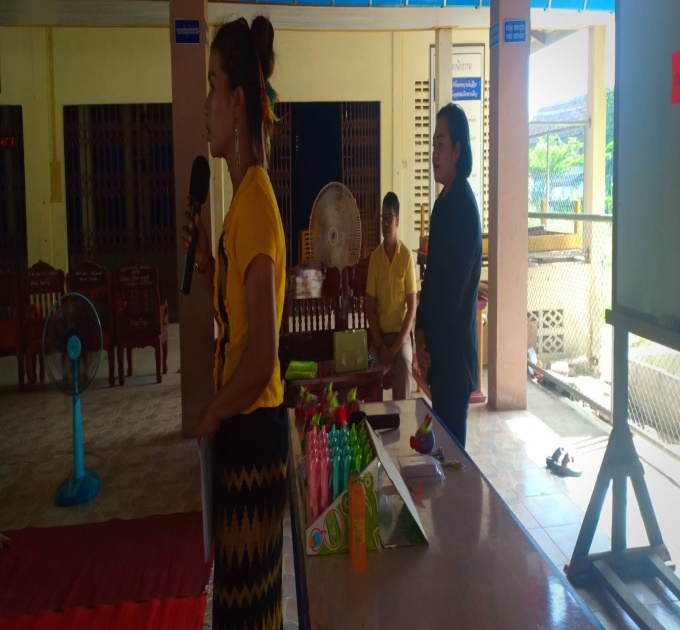 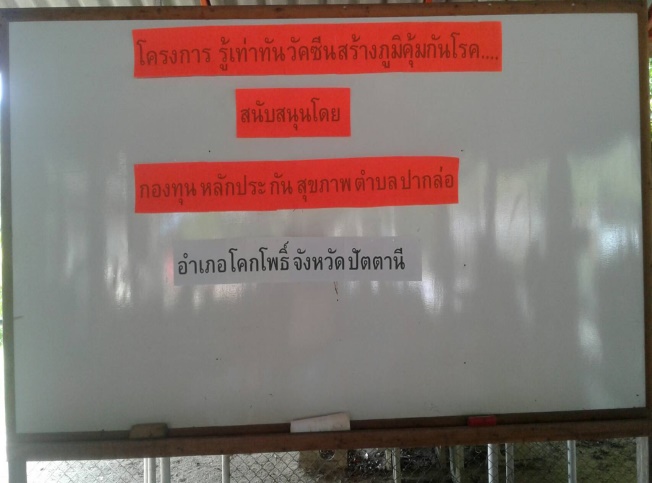 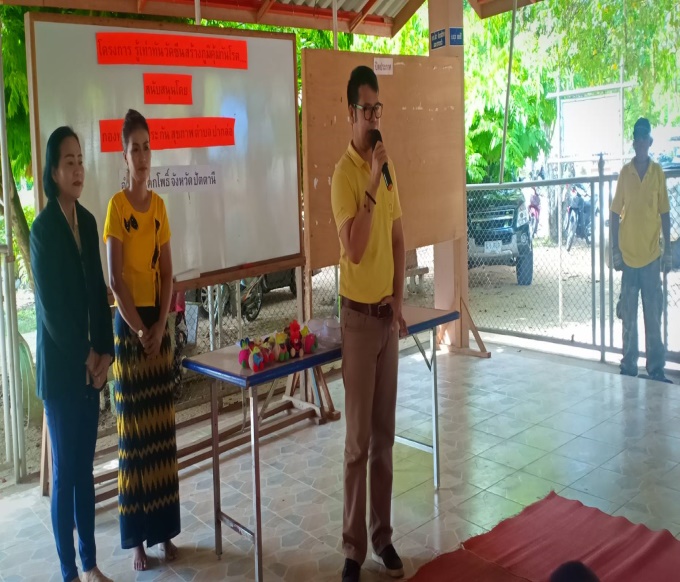 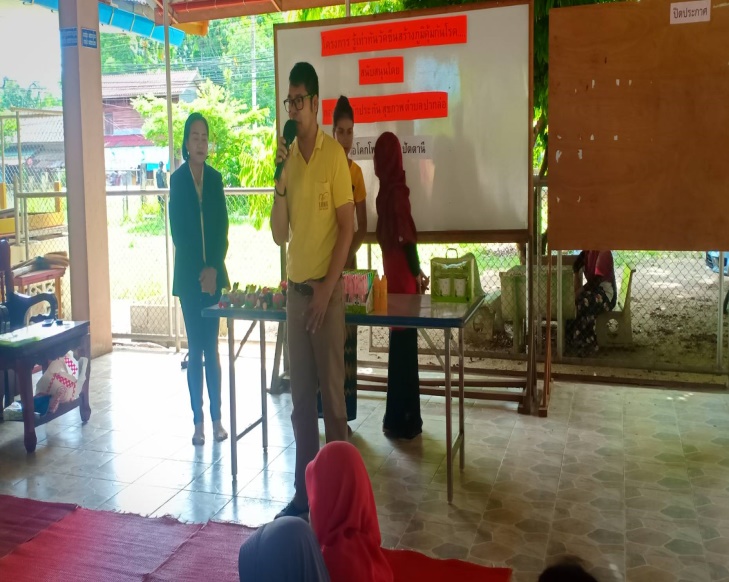 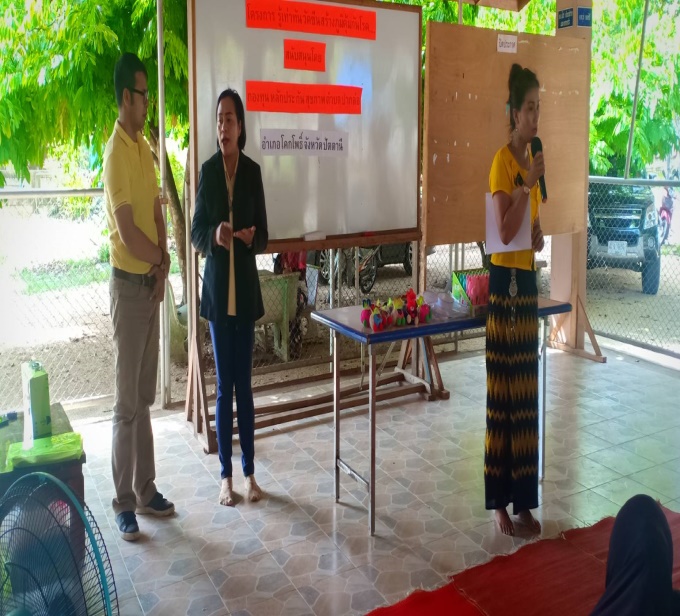 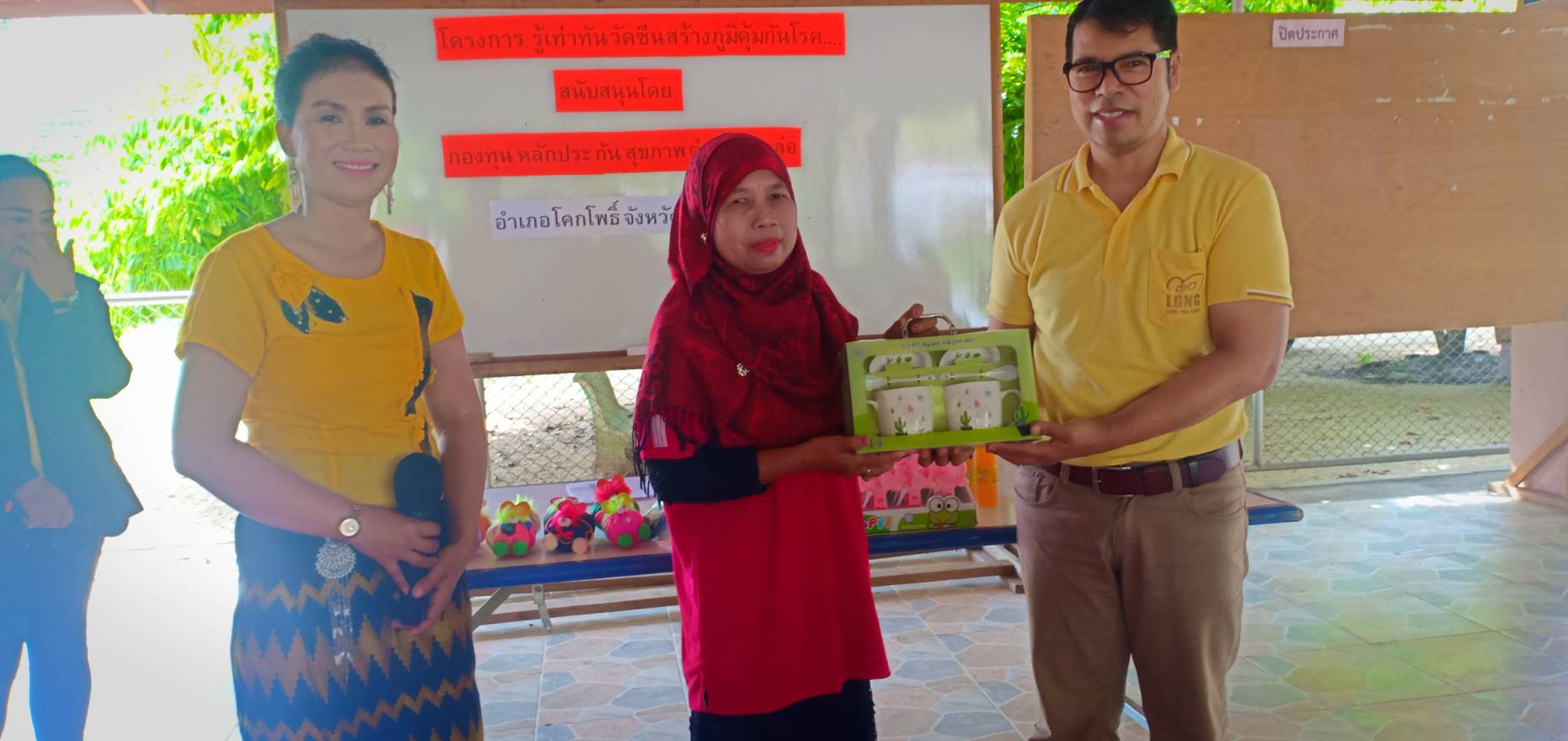 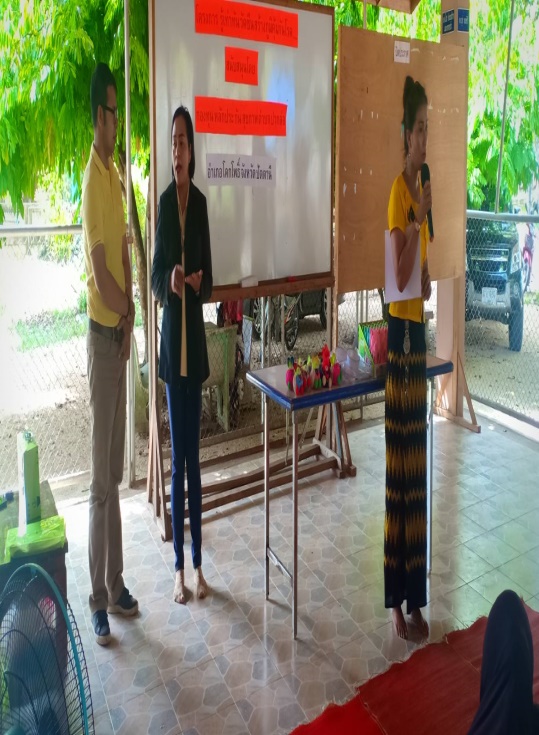 1.กิจกรรมอบรมผู้ปกครองและผู้ดูแลผู้ดูแลเด็ก 0-5 ปี วันที่ 4 -5 มีนาคม 2562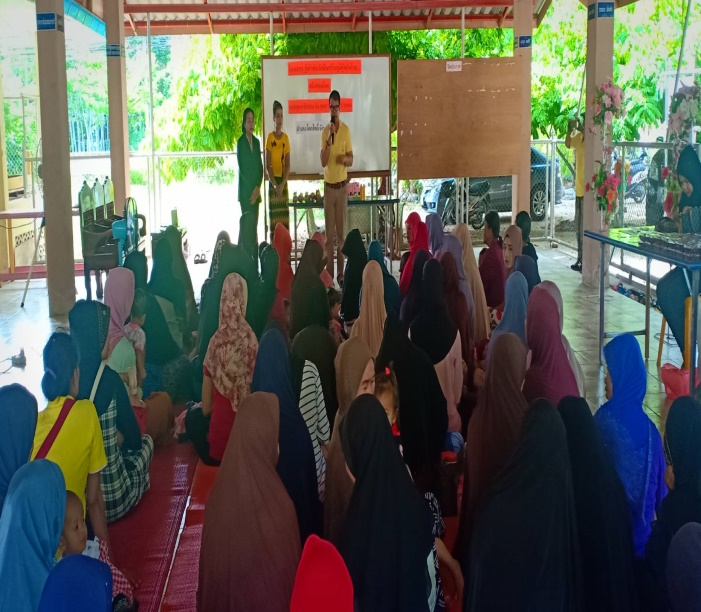 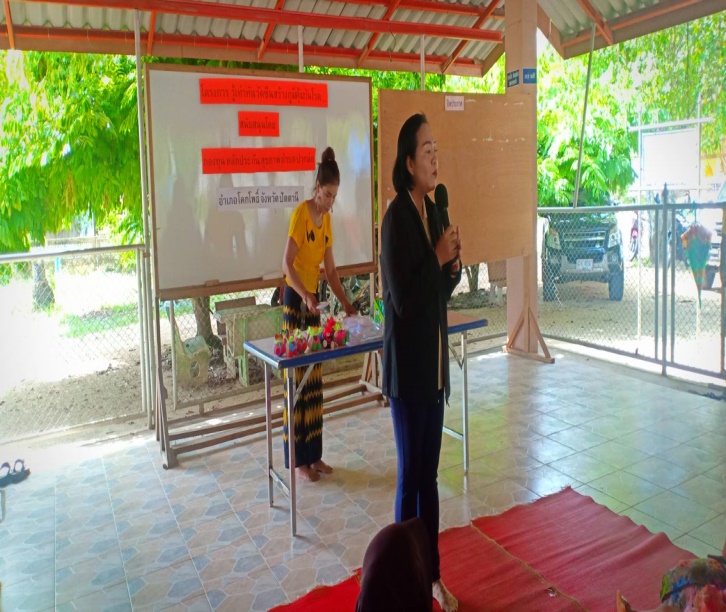 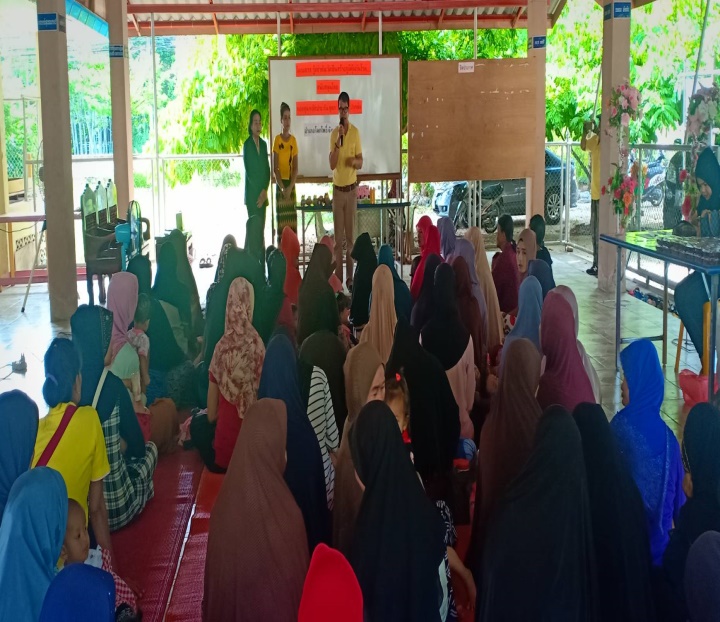 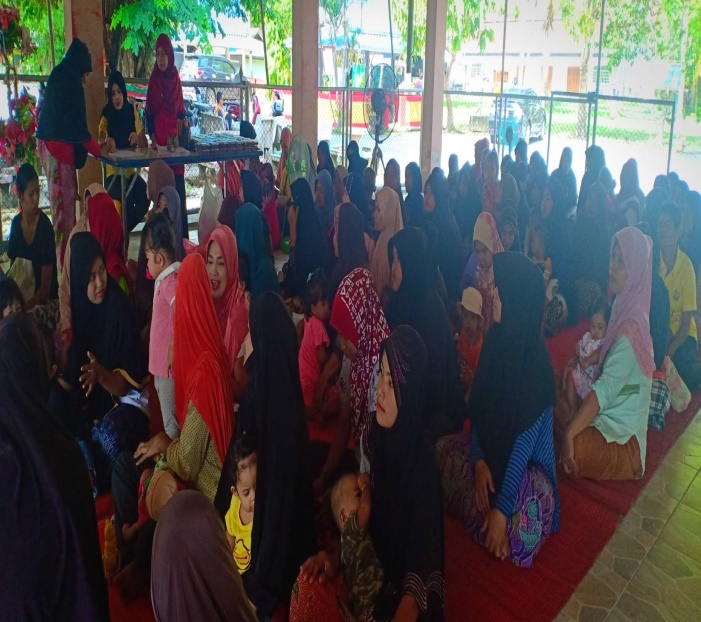 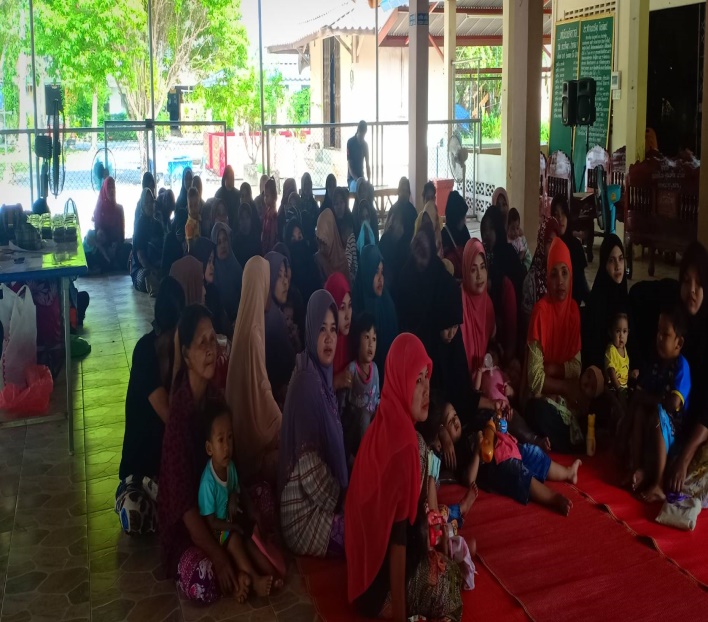 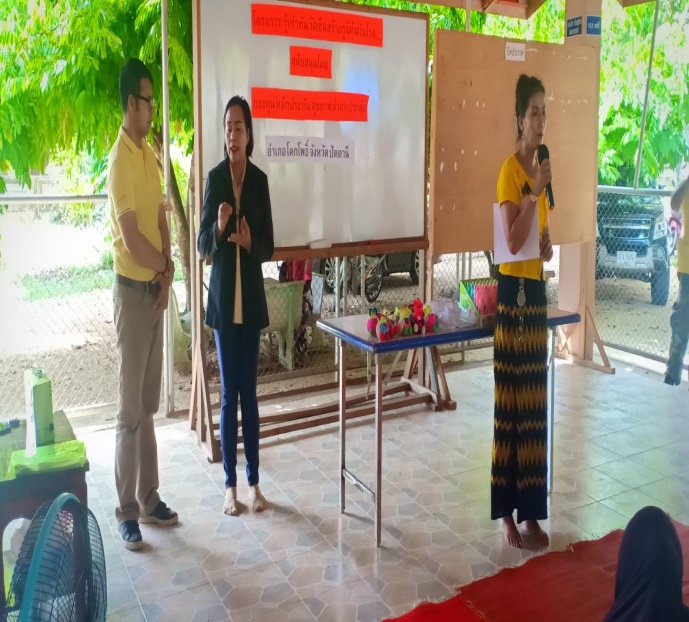 1.กิจกรรมอบรมผู้ปกครองและผู้ดูแลผู้ดูแลเด็ก 0-5 ปี วันที่ 4 -5 มีนาคม 2562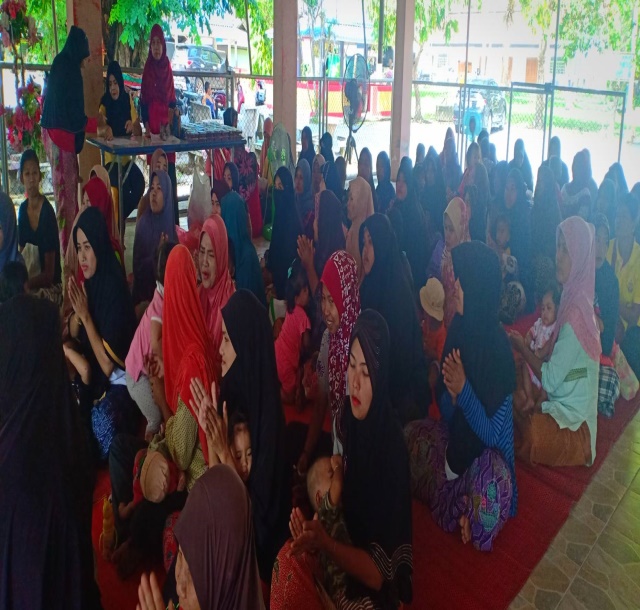 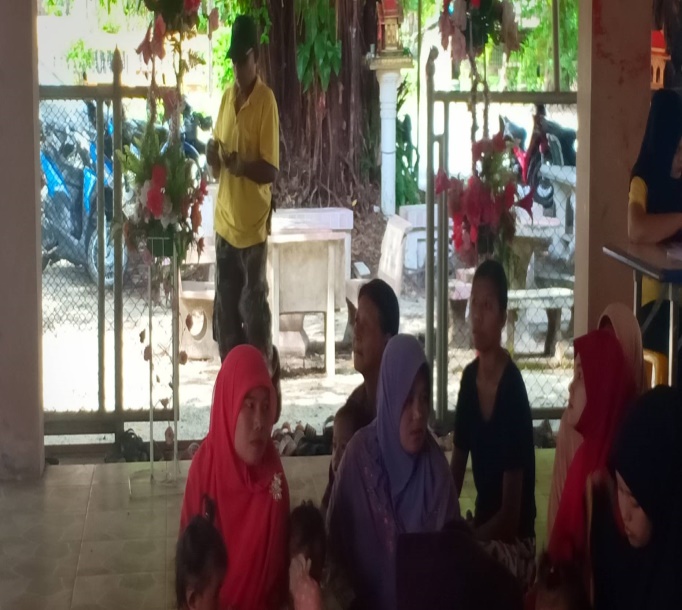 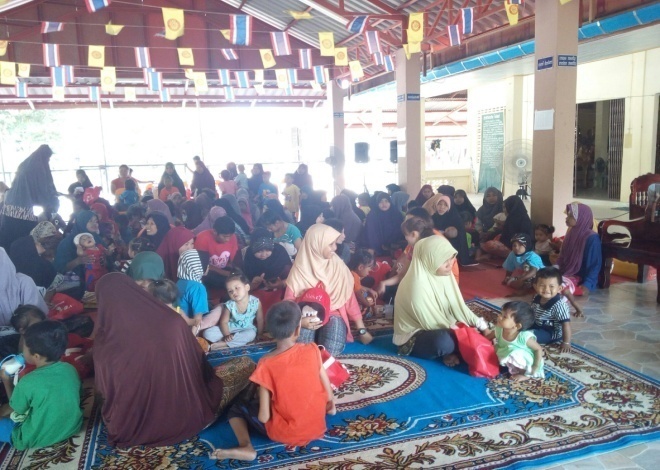 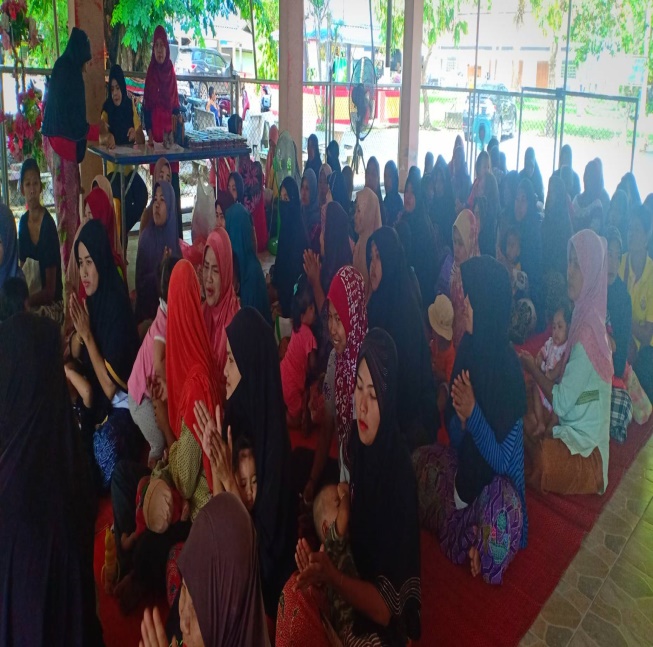 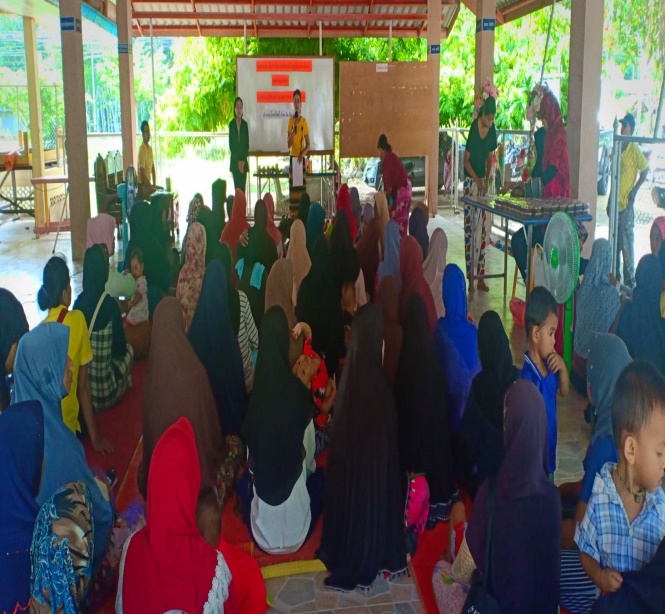 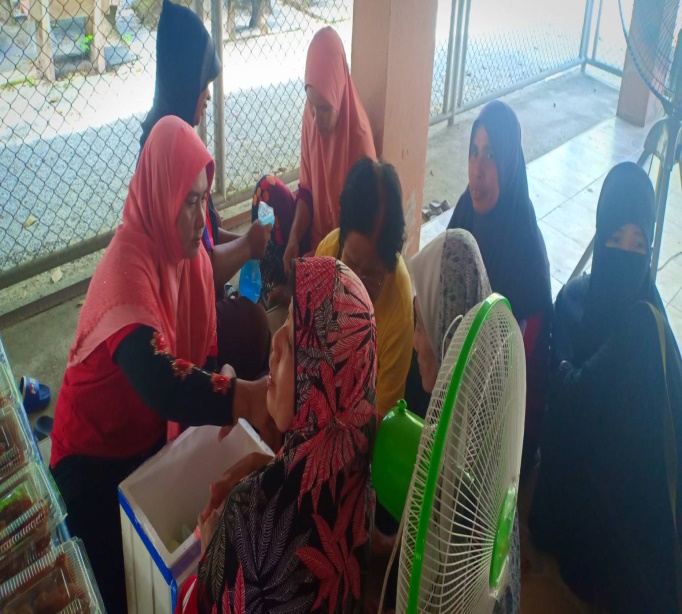 1.กิจกรรมอบรมผู้ปกครองและผู้ดูแลผู้ดูแลเด็ก 0-5 ปี วันที่ 4 -5 มีนาคม 2562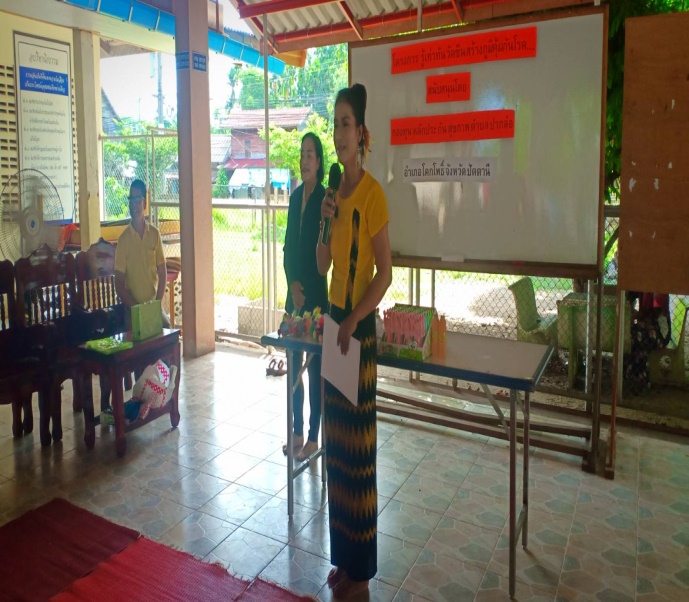 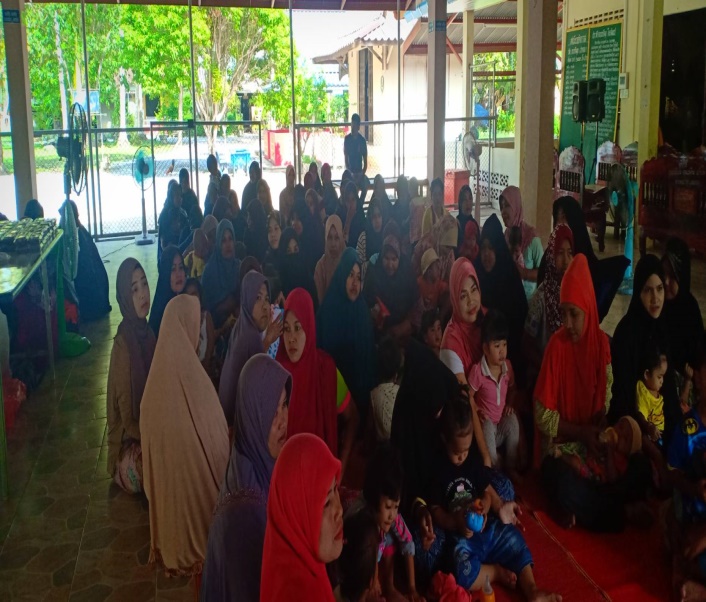 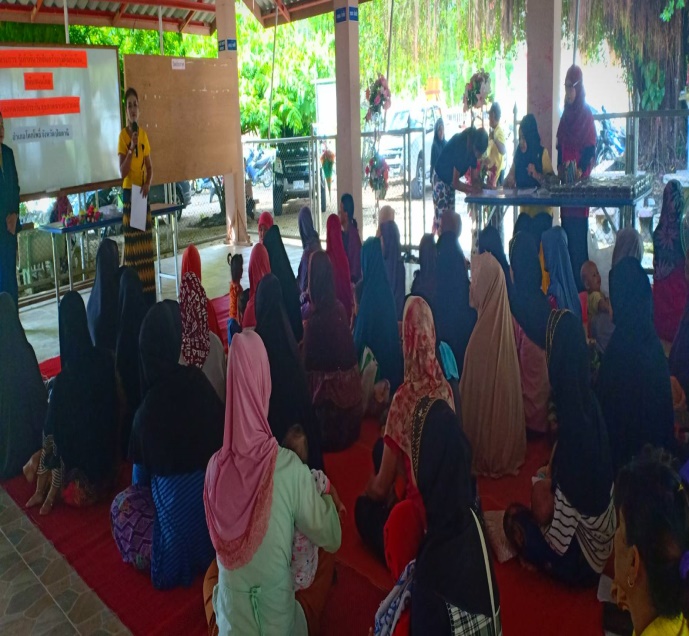 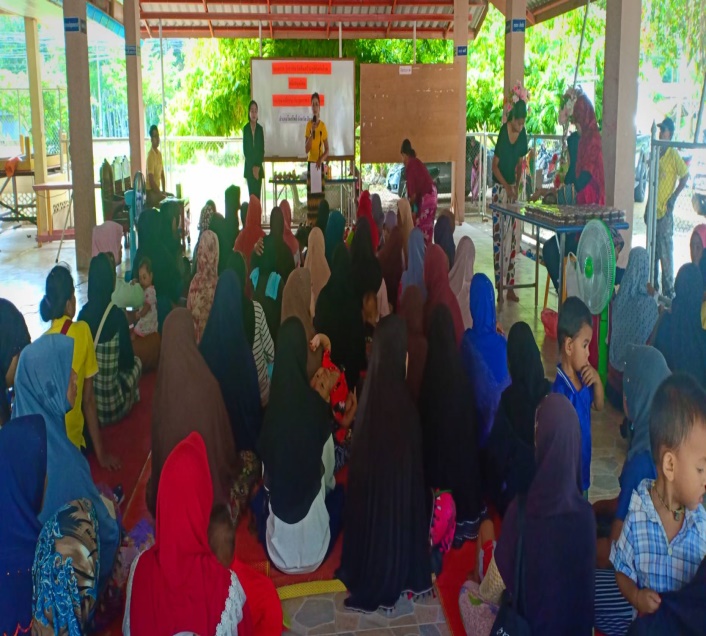 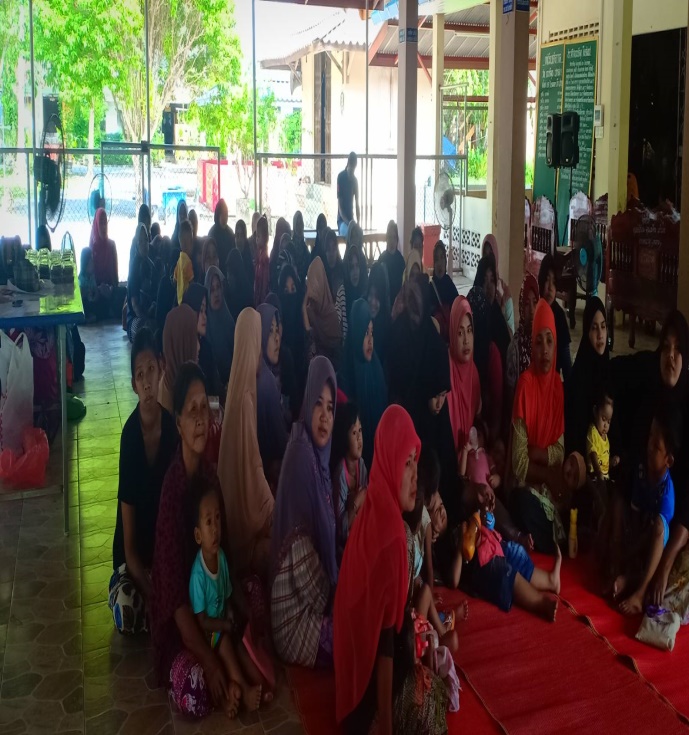 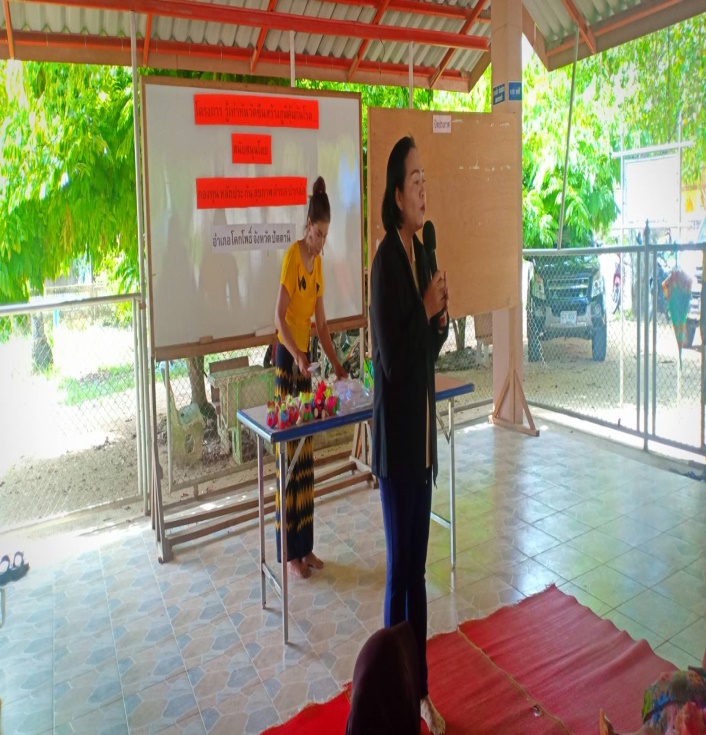 1.กิจกรรมอบรมผู้ปกครองและผู้ดูแลผู้ดูแลเด็ก 0-5 ปี วันที่ 4 -5 มีนาคม 2562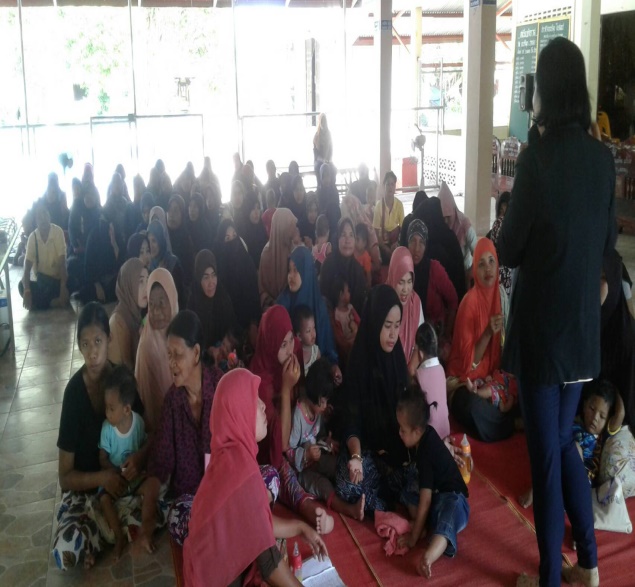 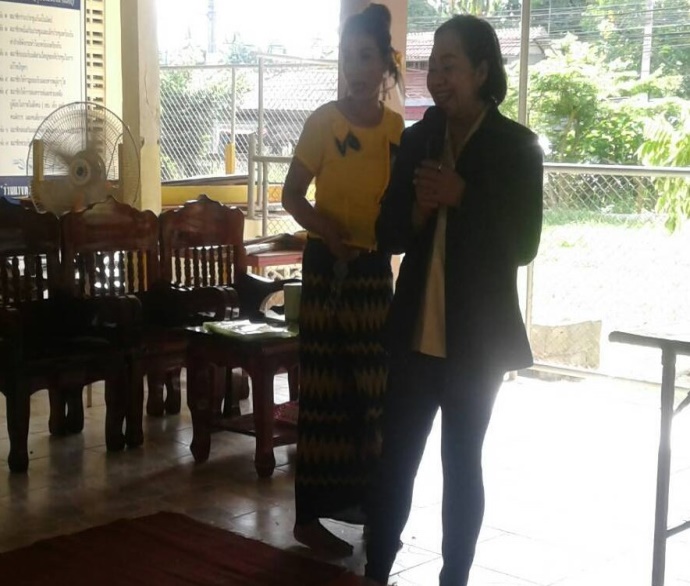 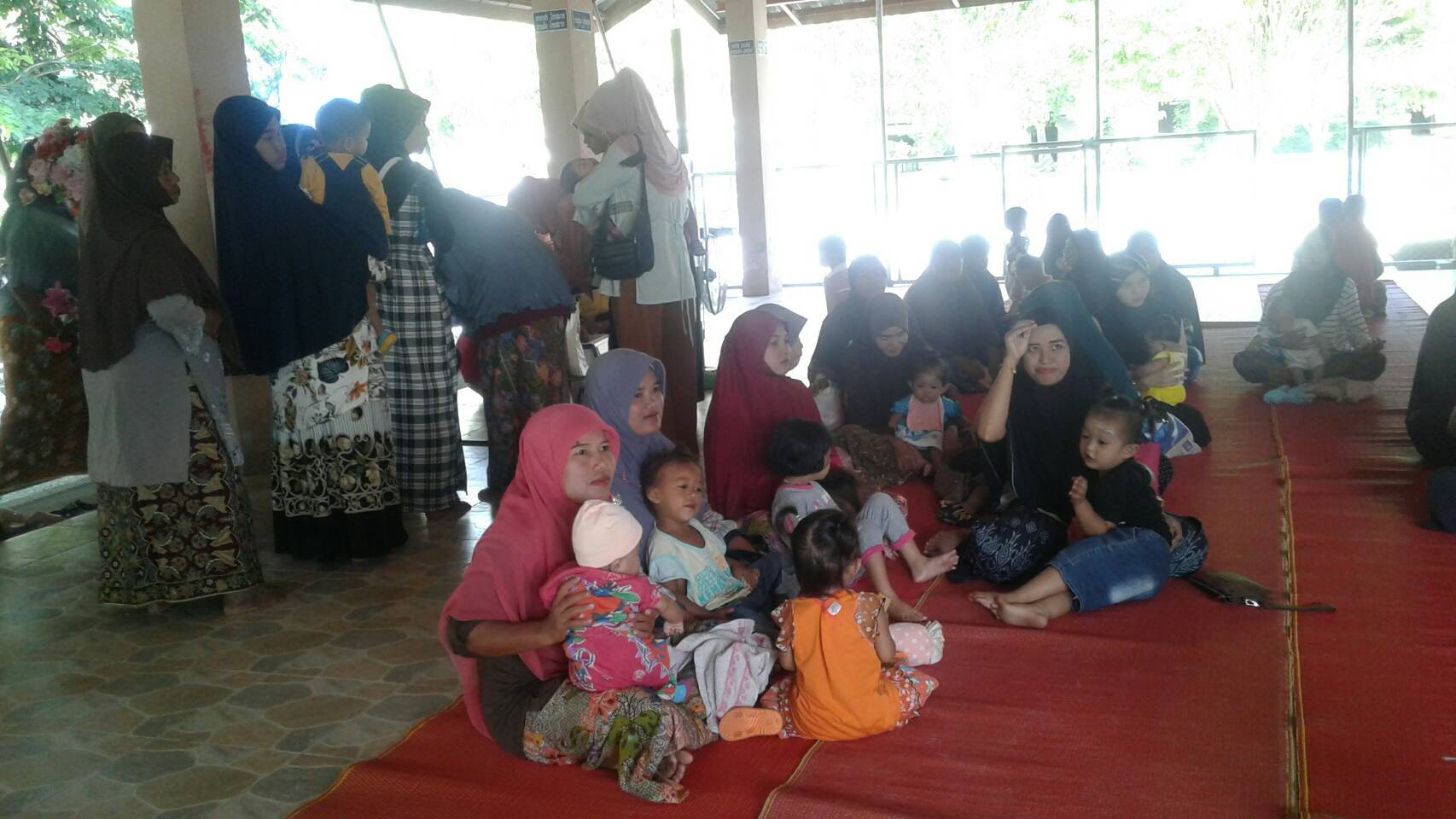 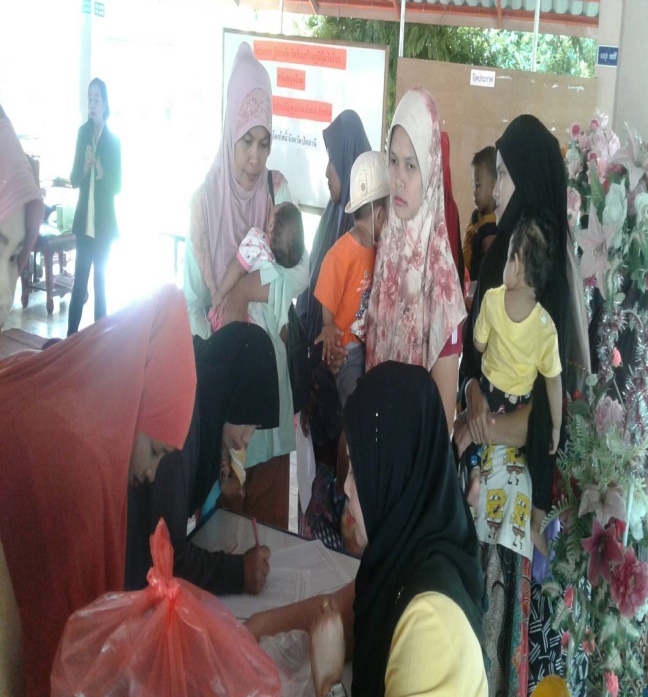 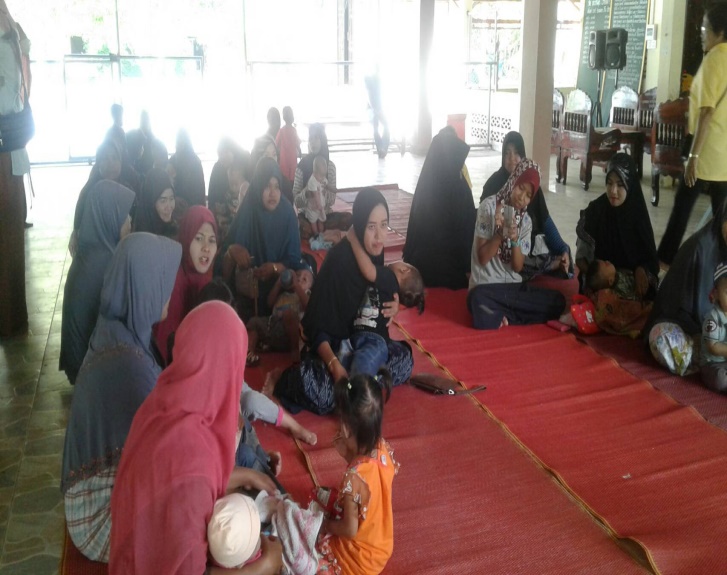 1.กิจกรรมการปฏิบัติดูแลเด็ก 0-5 ปี หลังรับบริการวัคซีน วันที่ 4 -5 มีนาคม 2562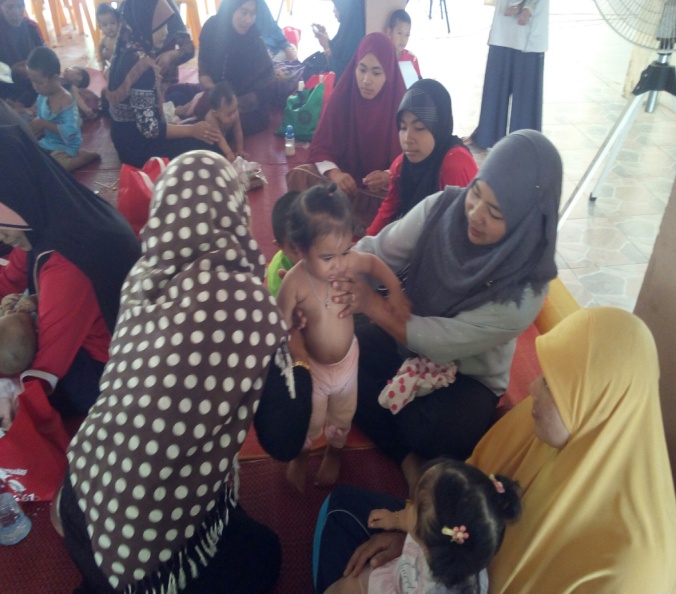 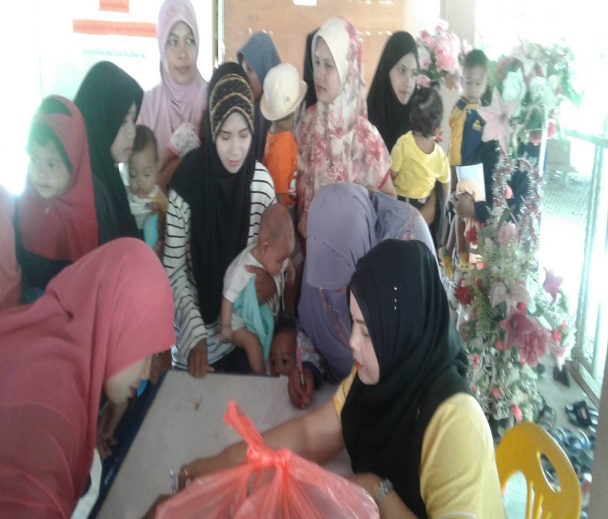 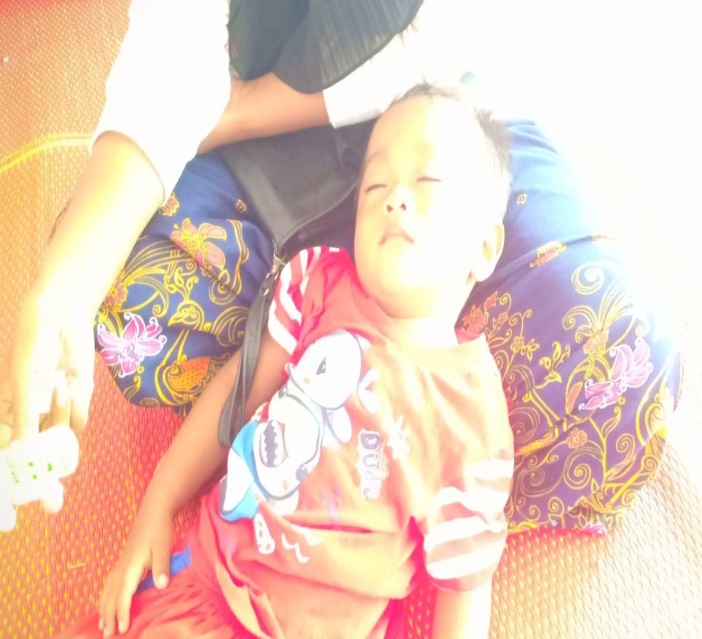 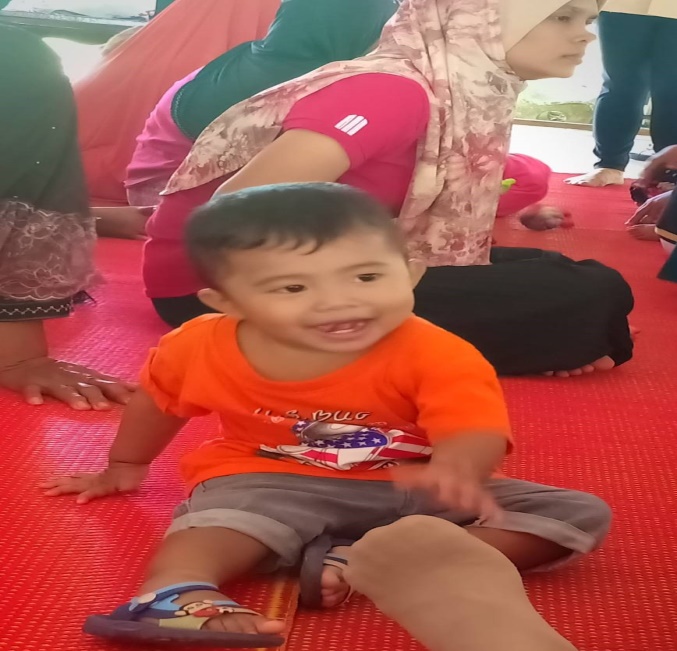 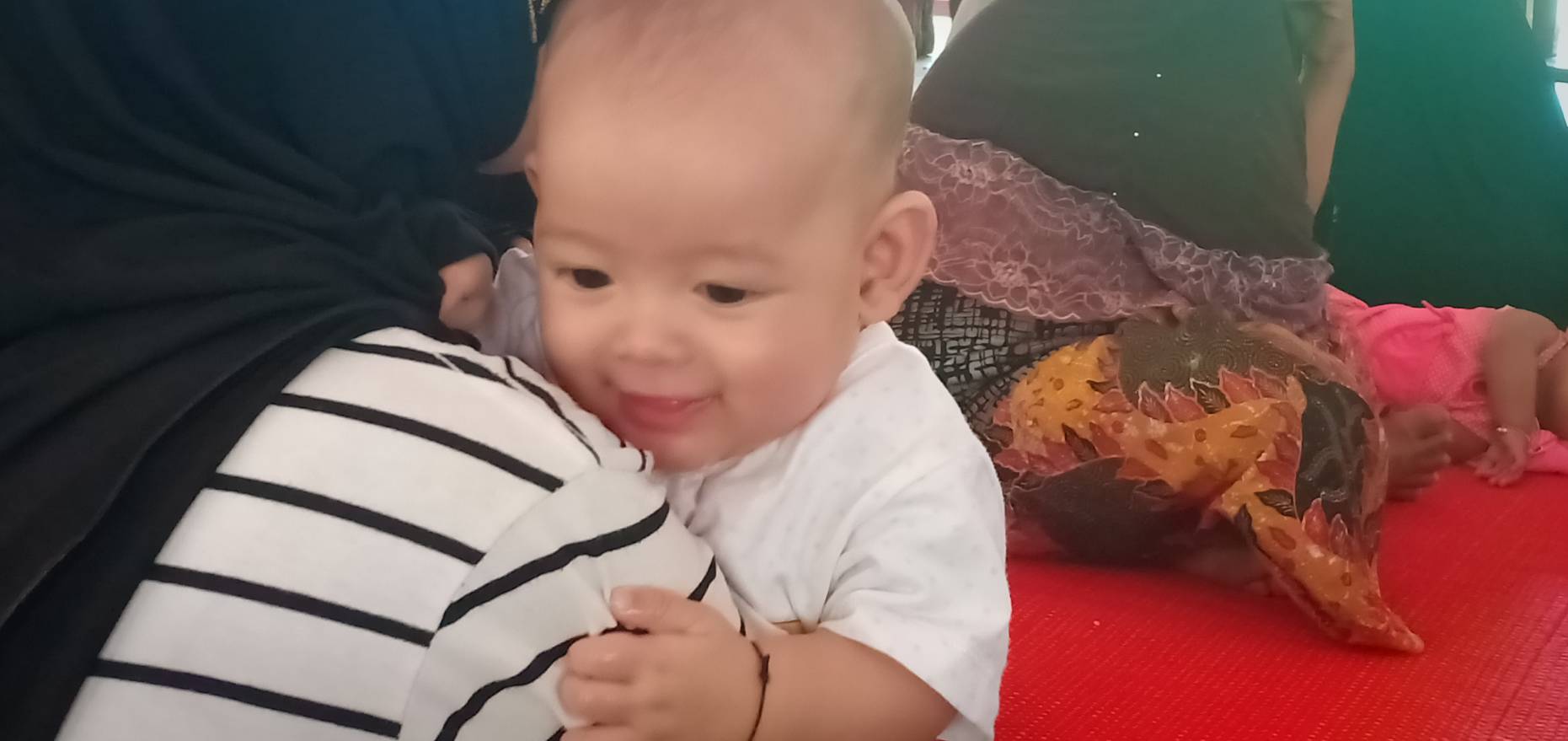 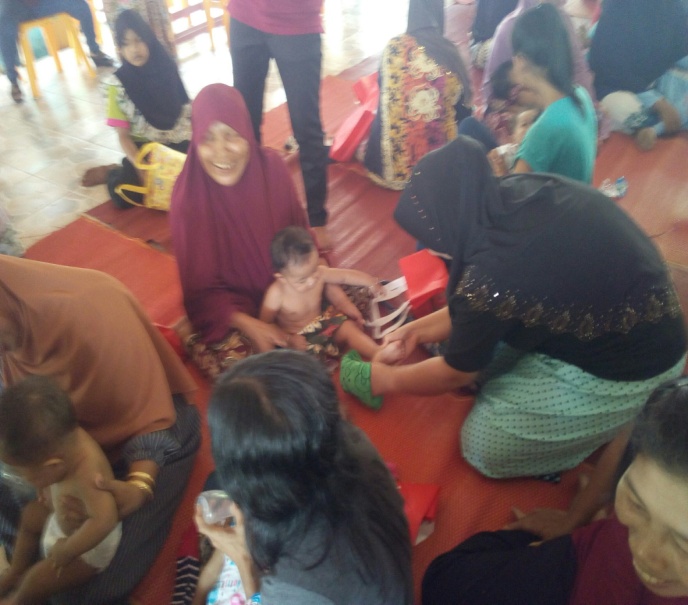 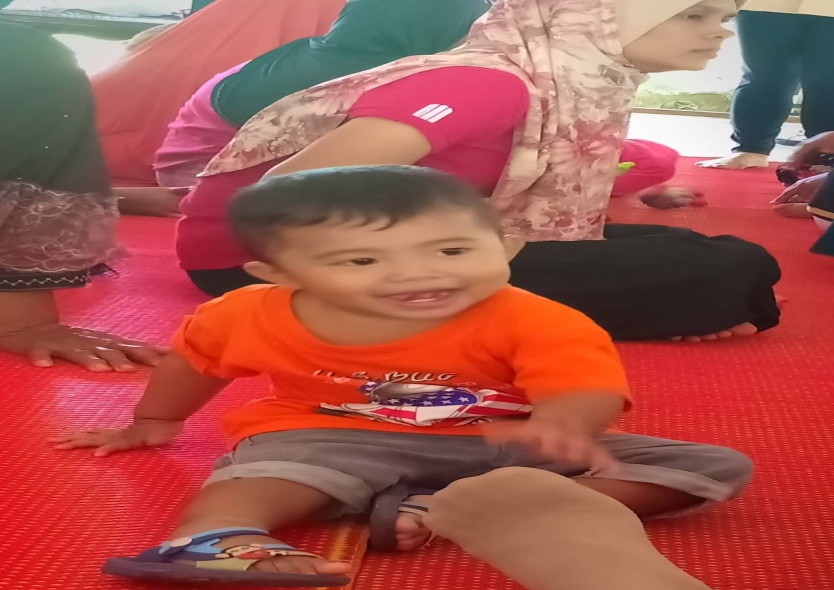 1.กิจกรรมการปฏิบัติดูแลเด็ก 0-5 ปี หลังรับบริการวัคซีน วันที่ 4 -5 มีนาคม 2562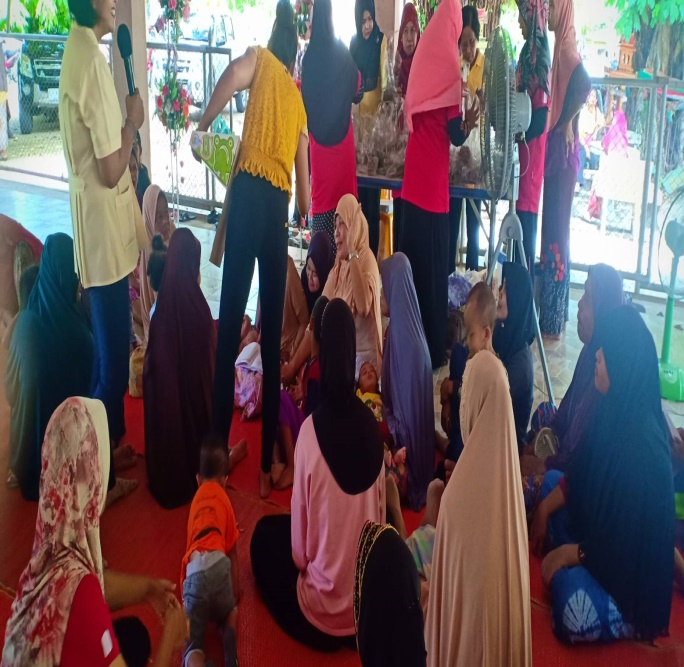 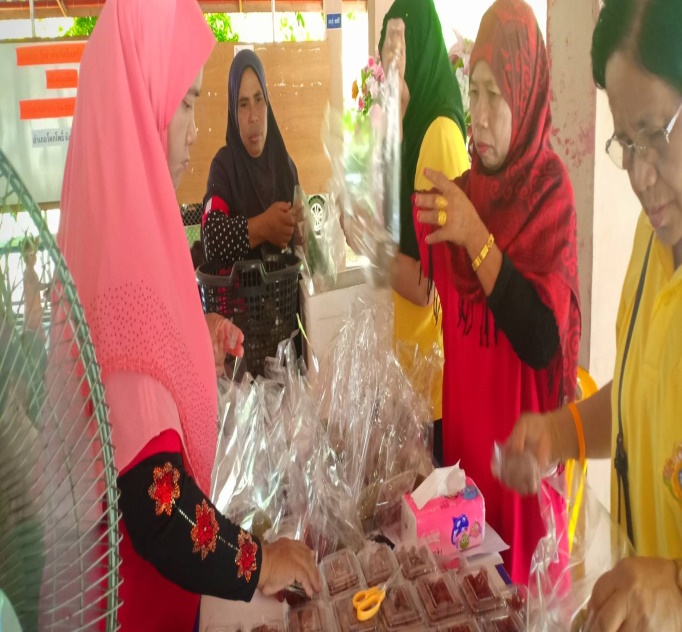 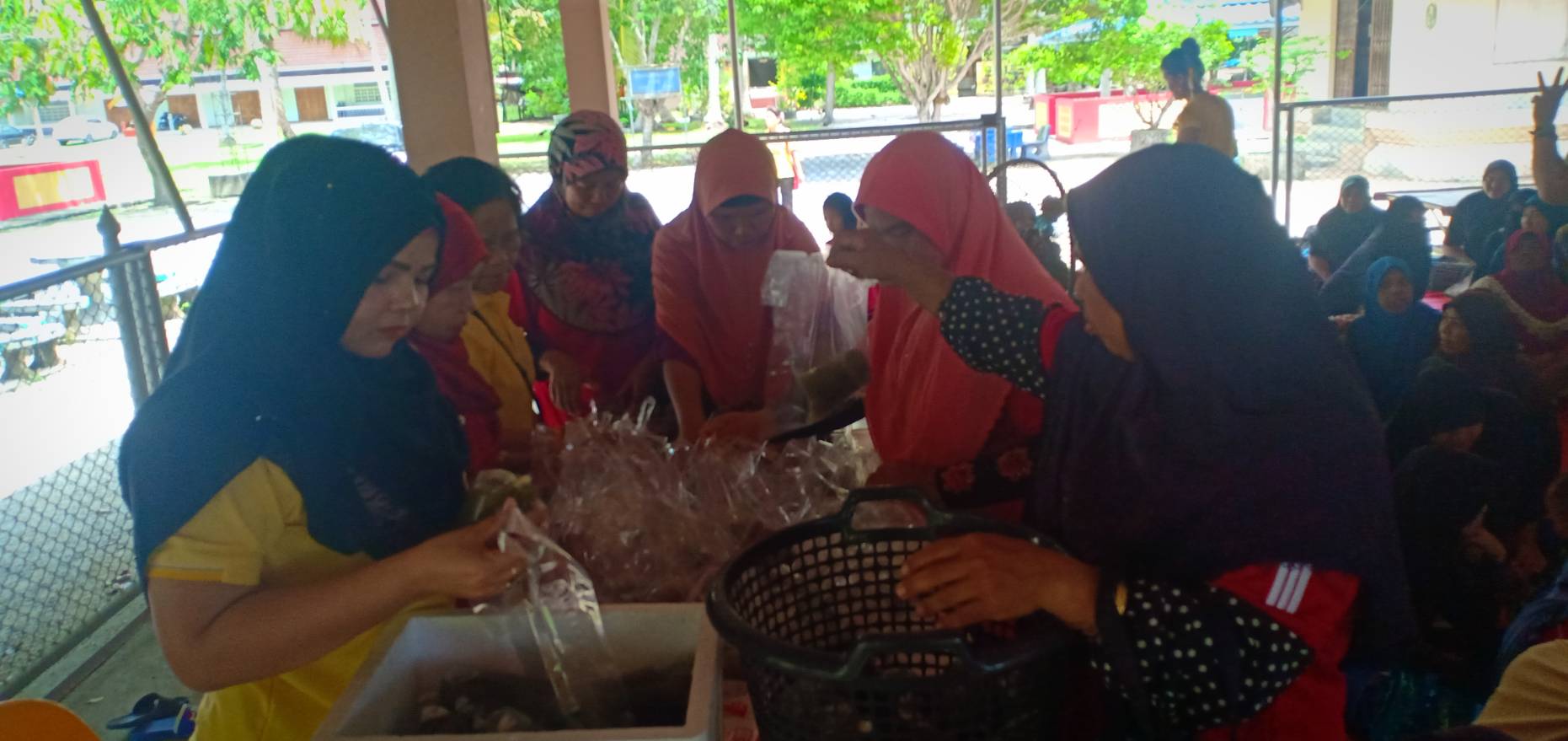 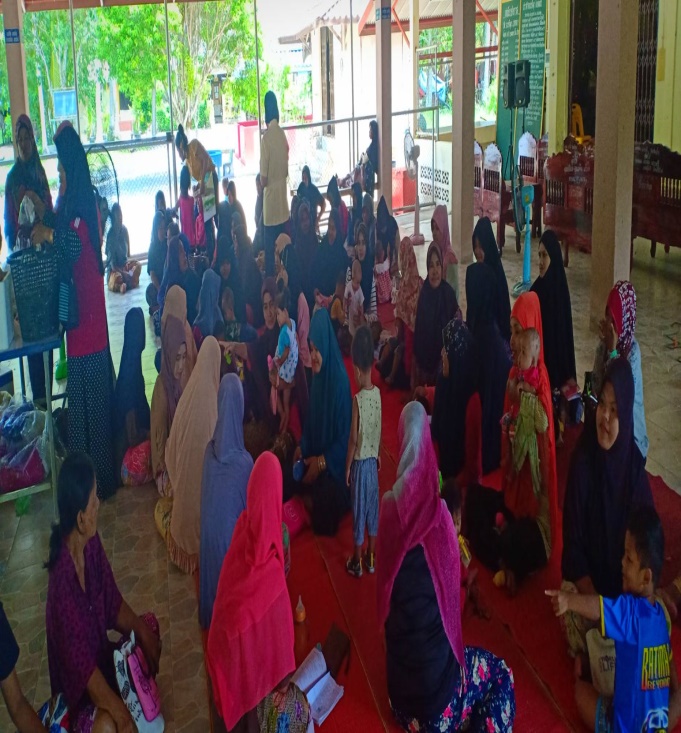 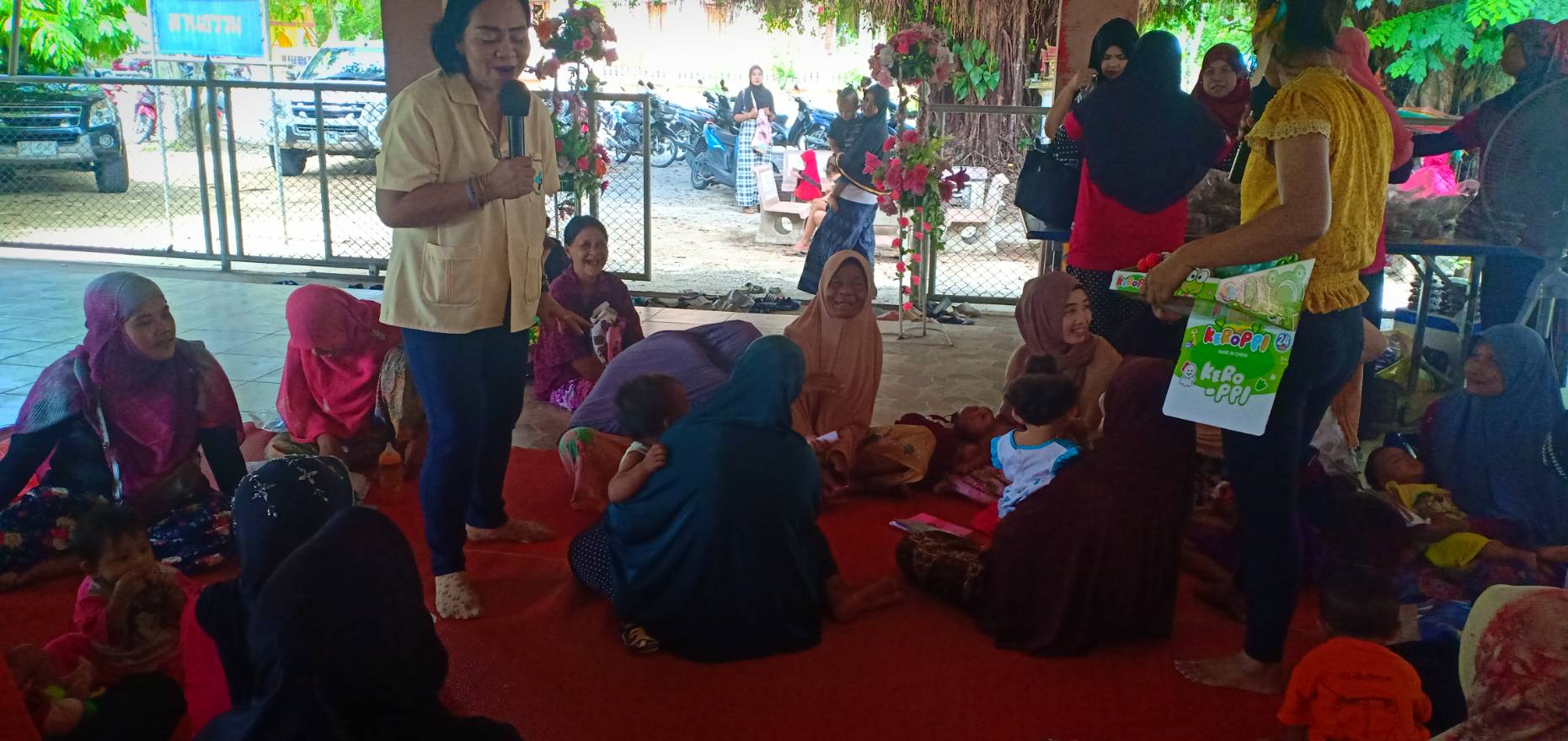 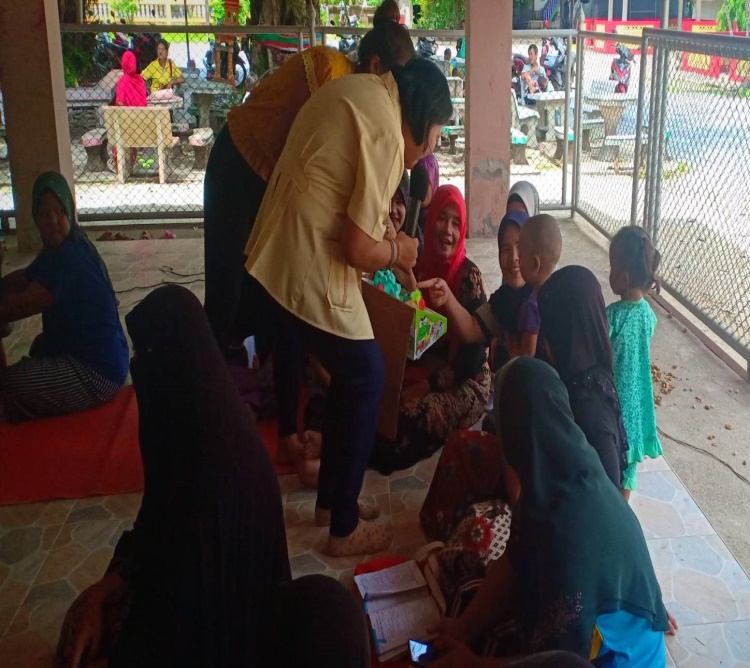 1.กิจกรรมการปฏิบัติดูแลเด็ก 0-5 ปี หลังรับบริการวัคซีน วันที่ 4 -5 มีนาคม 2562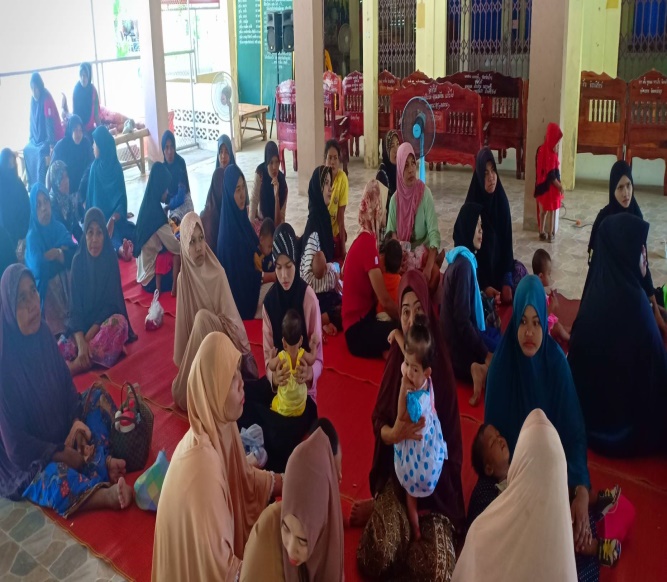 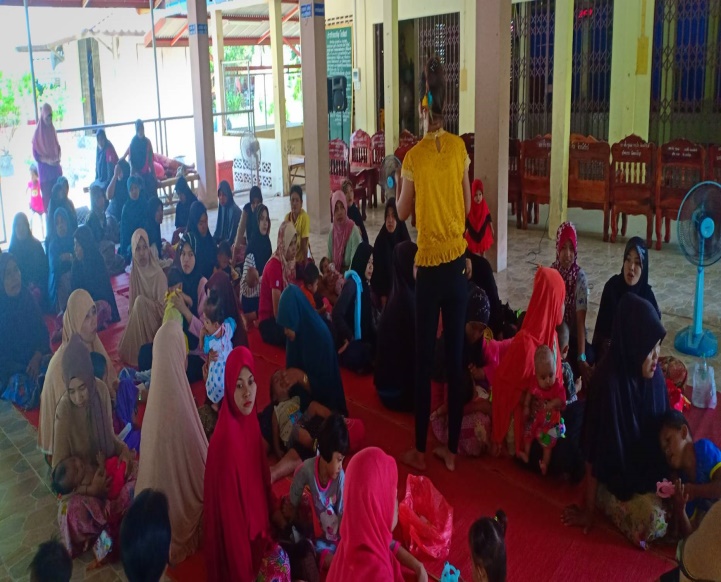 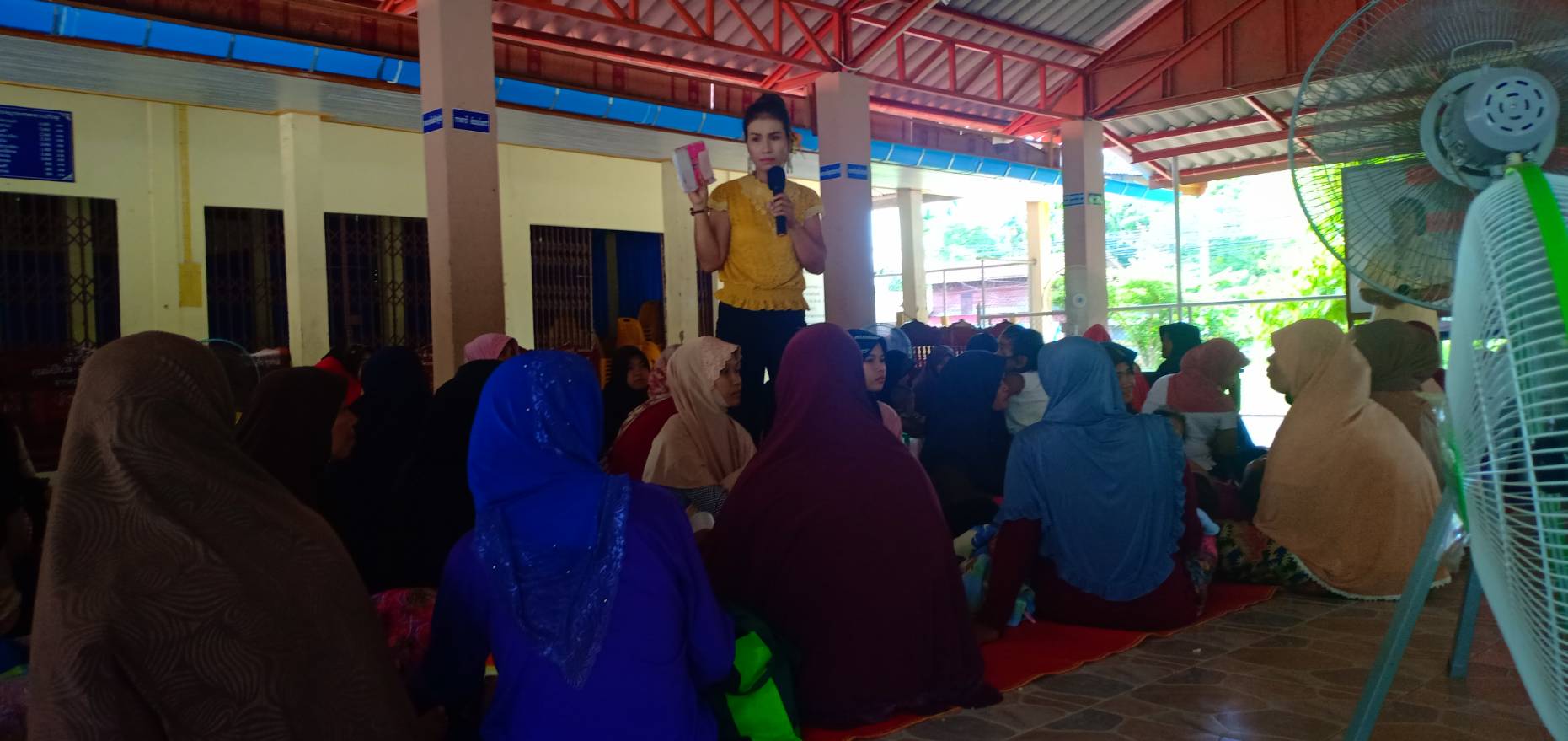 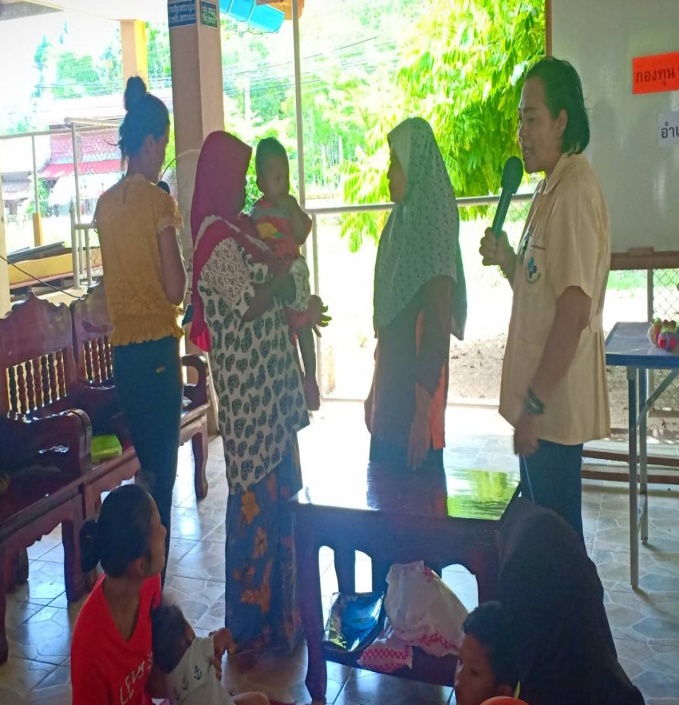 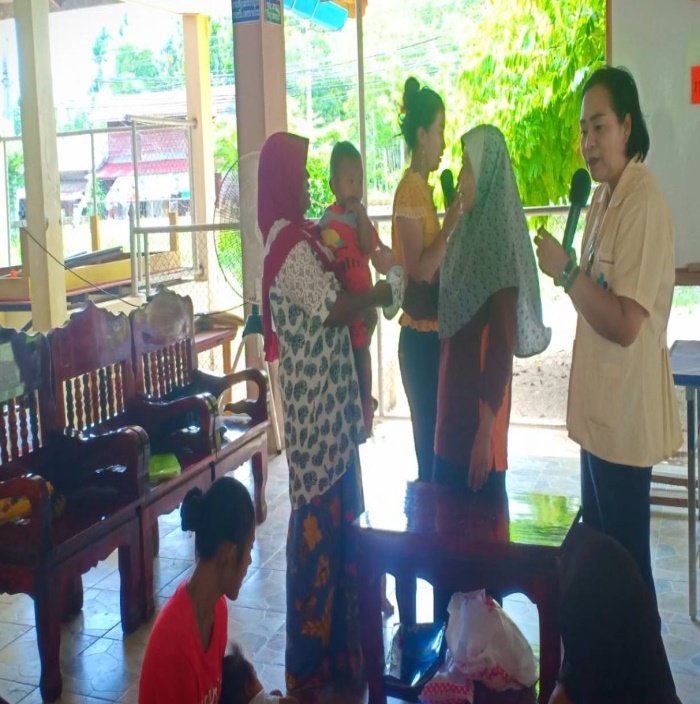 1.กิจกรรมการปฏิบัติดูแลเด็ก 0-5 ปี หลังรับบริการวัคซีน วันที่ 4 -5 มีนาคม 2562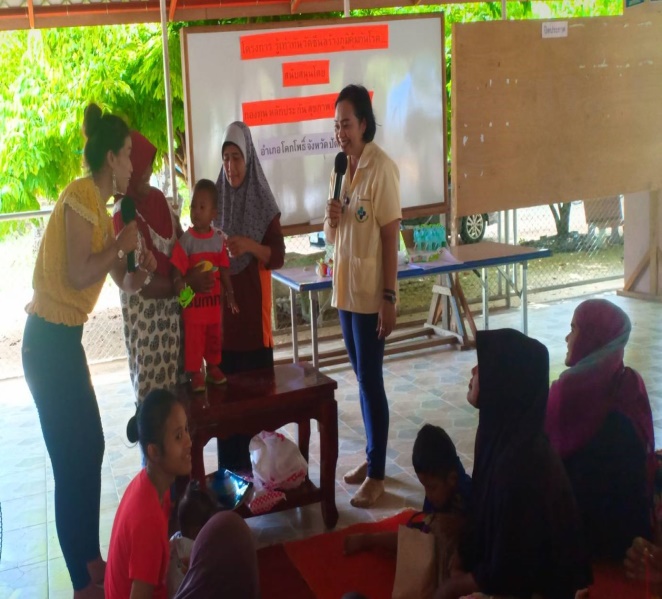 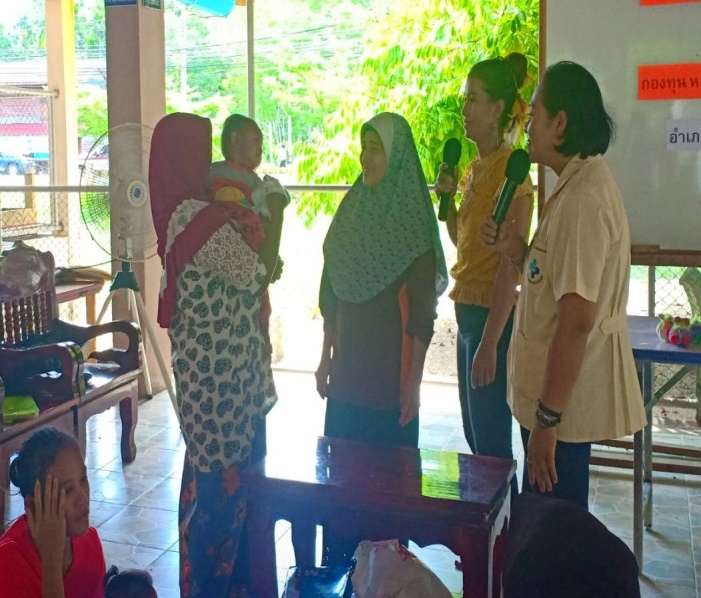 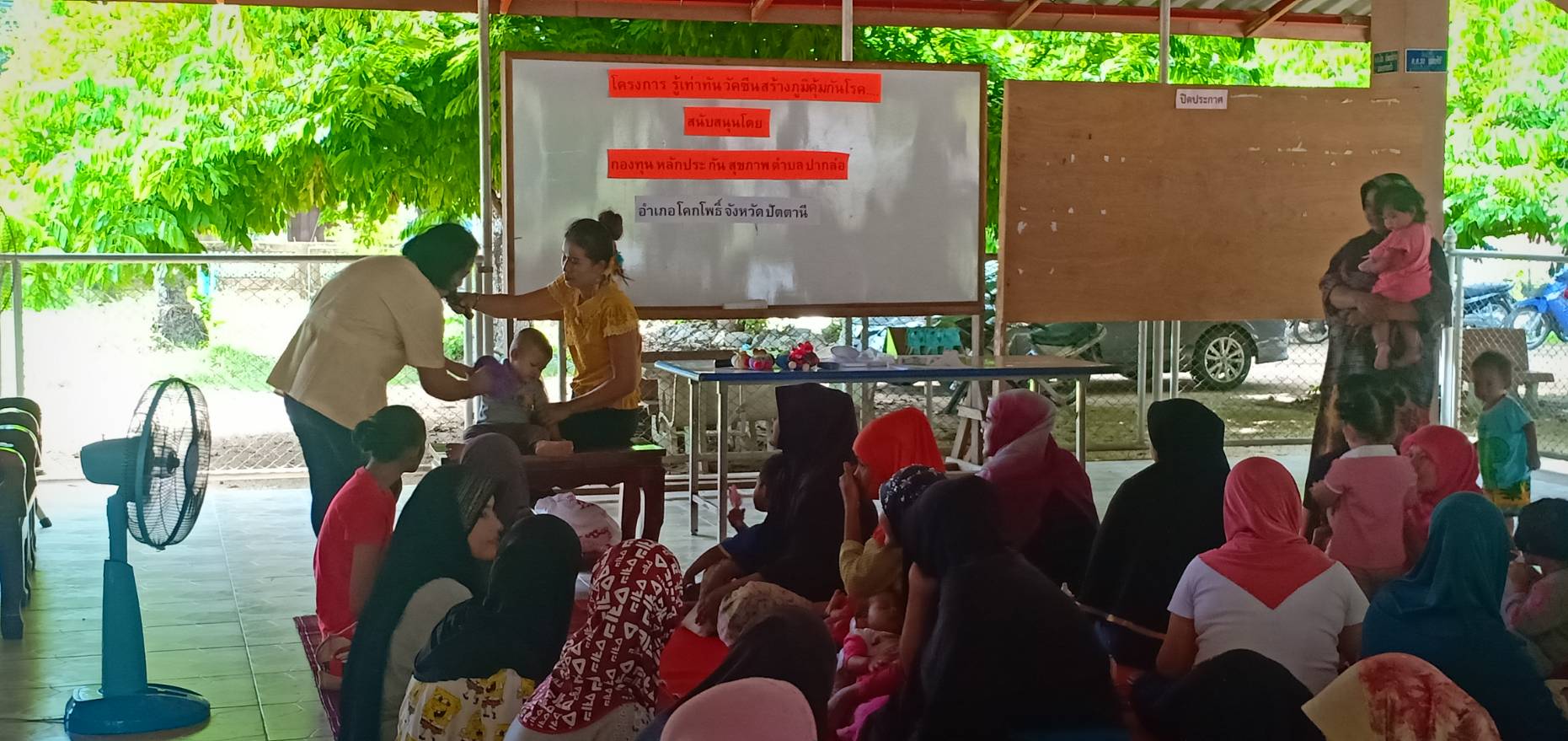 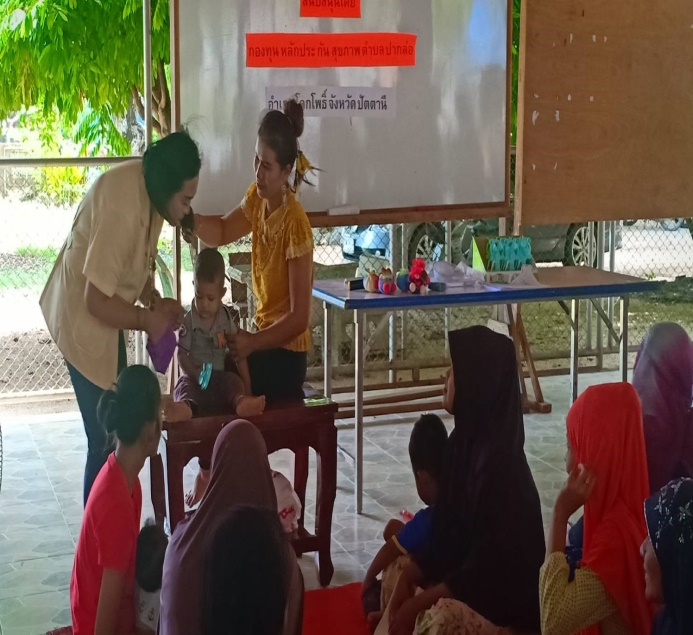 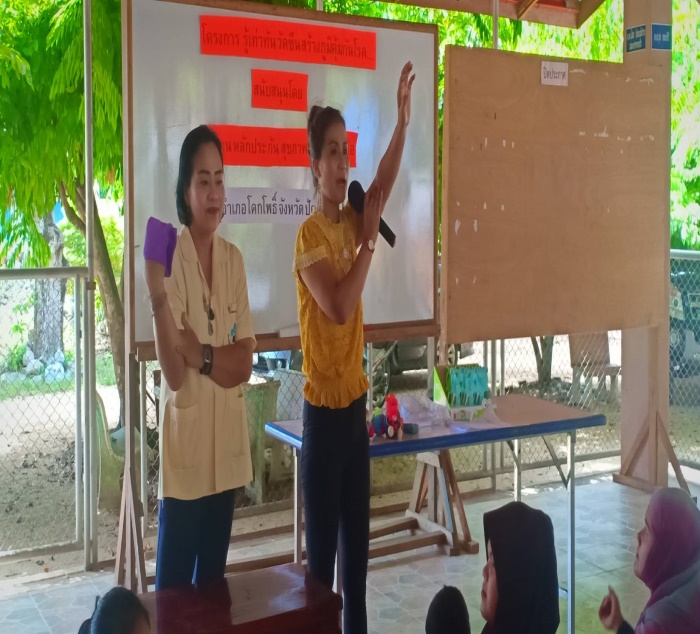 1.กิจกรรมการปฏิบัติดูแลเด็ก 0-5 ปี หลังรับบริการวัคซีน วันที่ 4 -5 มีนาคม 2562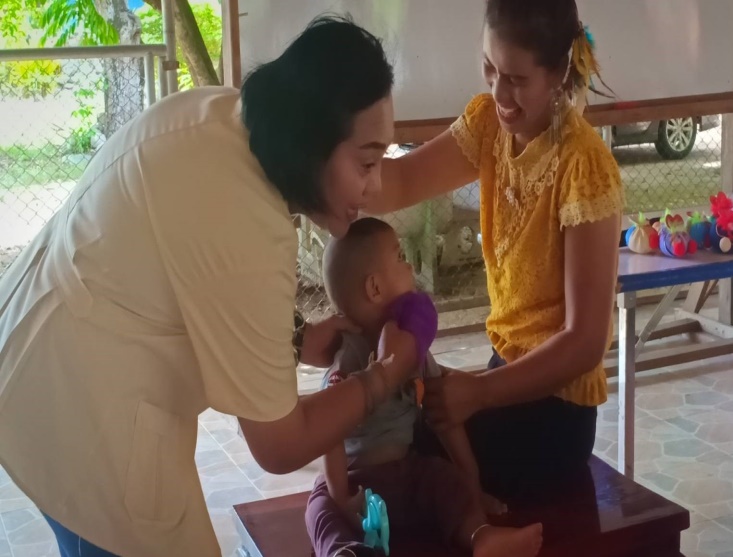 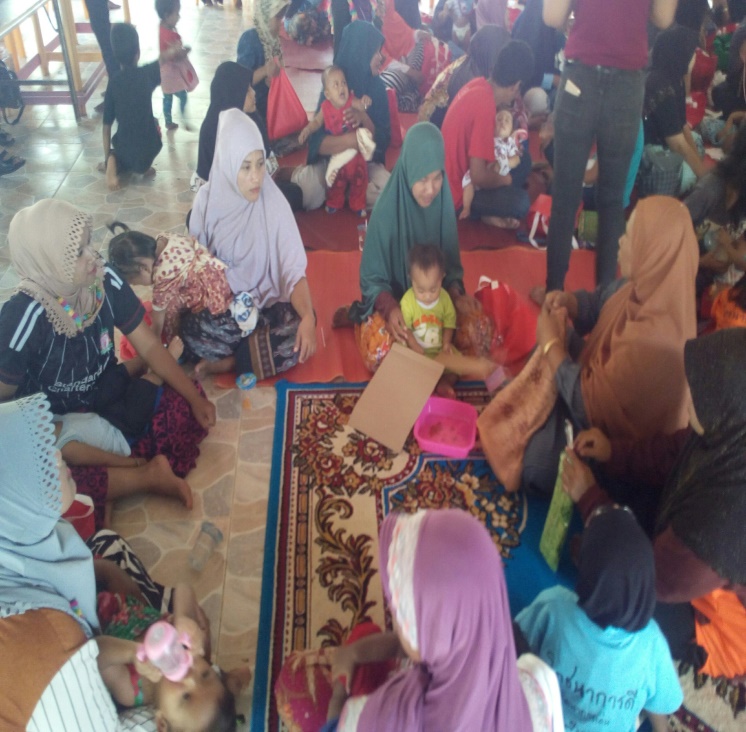 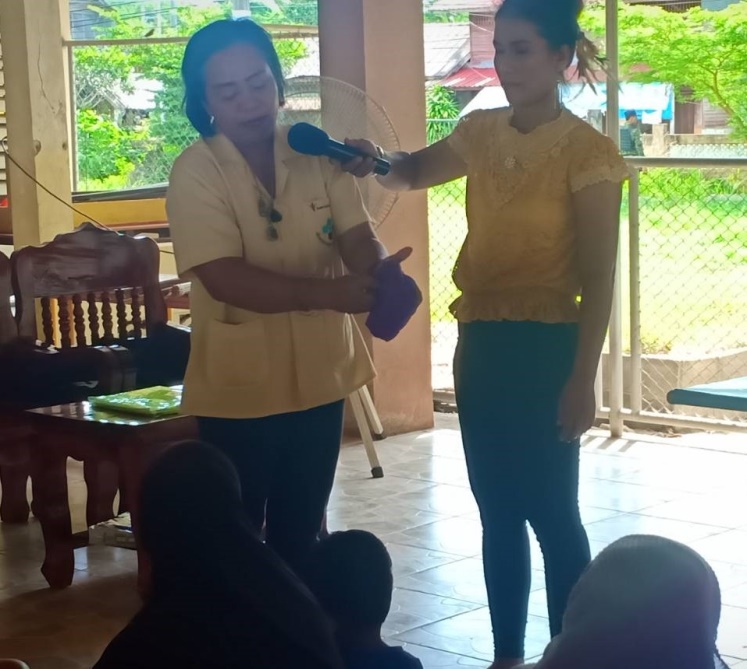 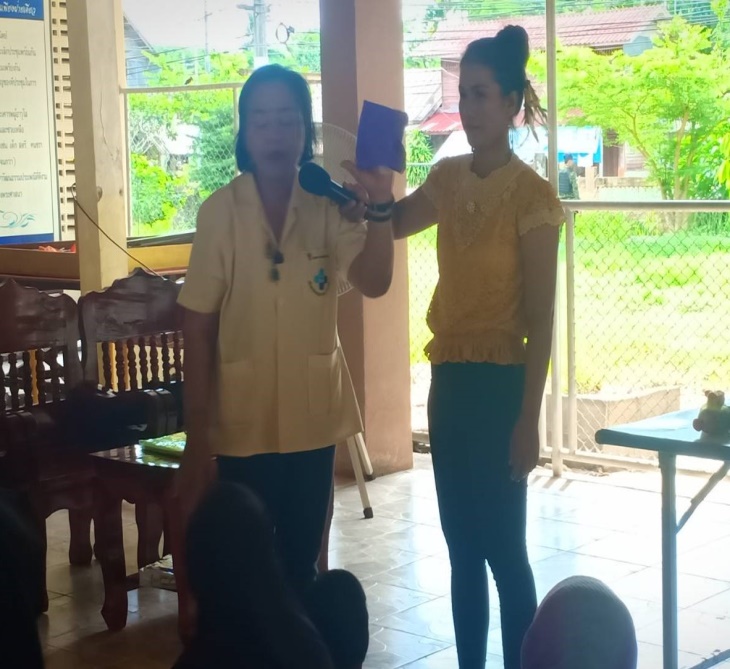 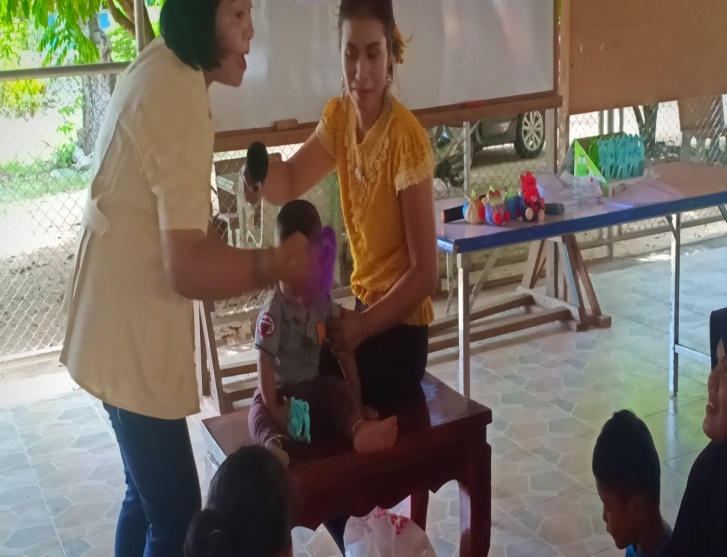 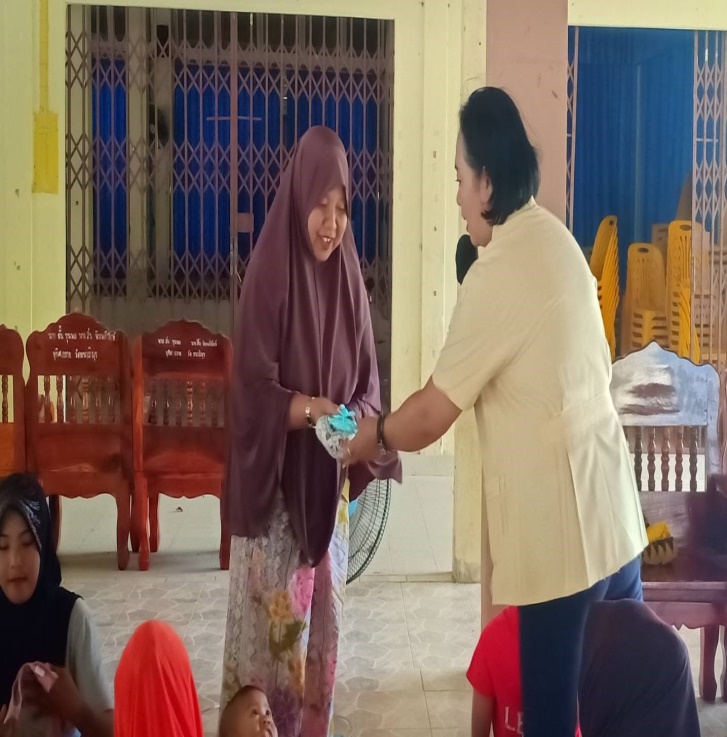 1.กิจกรรมการปฏิบัติดูแลเด็ก 0-5 ปี หลังรับบริการวัคซีน วันที่ 4 -5 มีนาคม 2562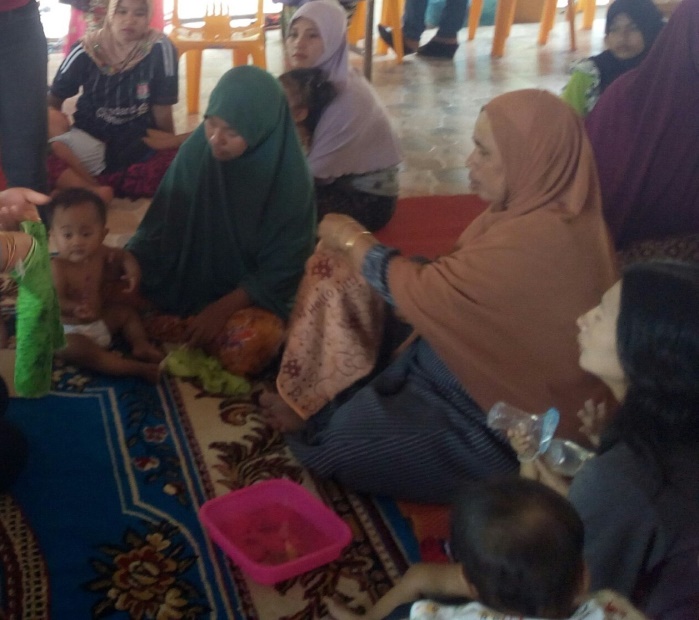 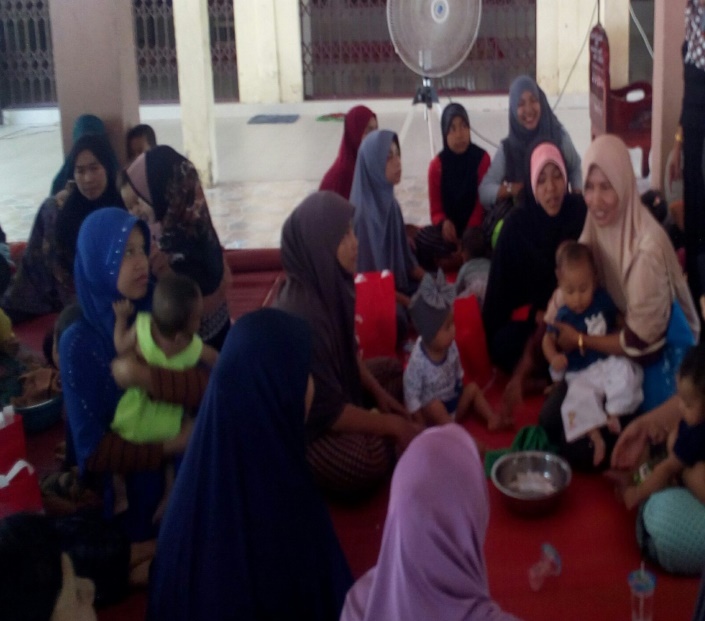 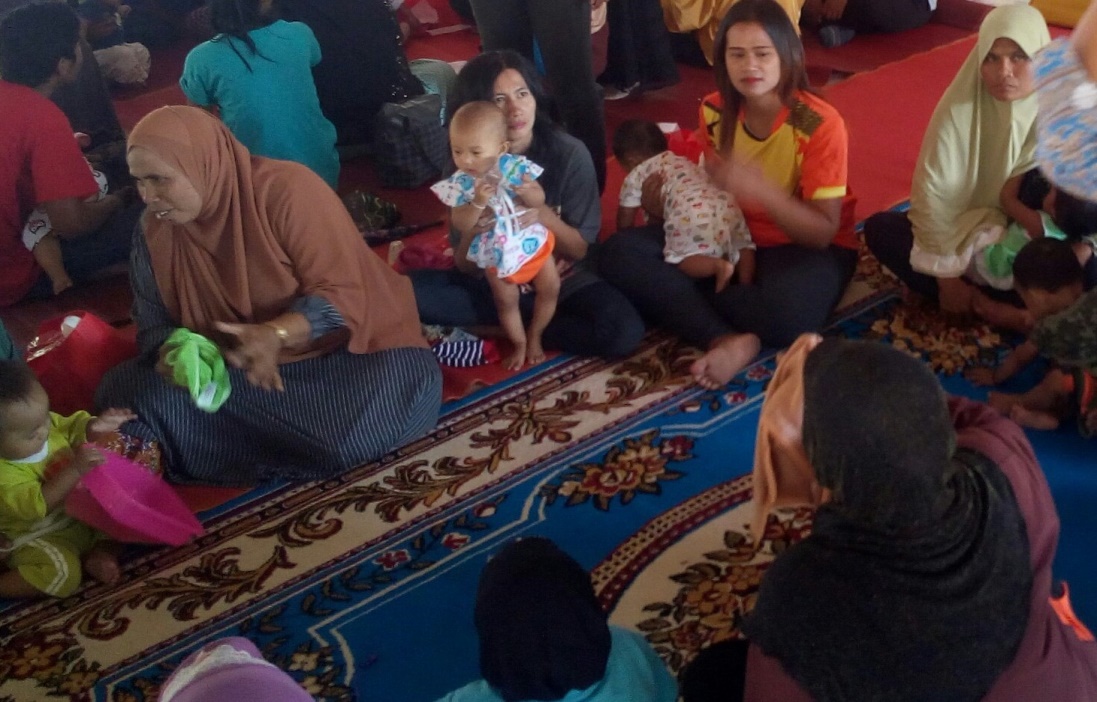 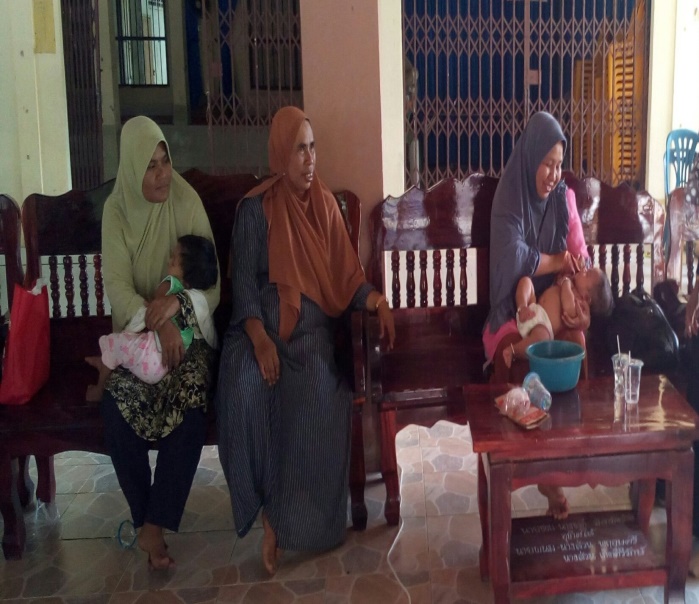 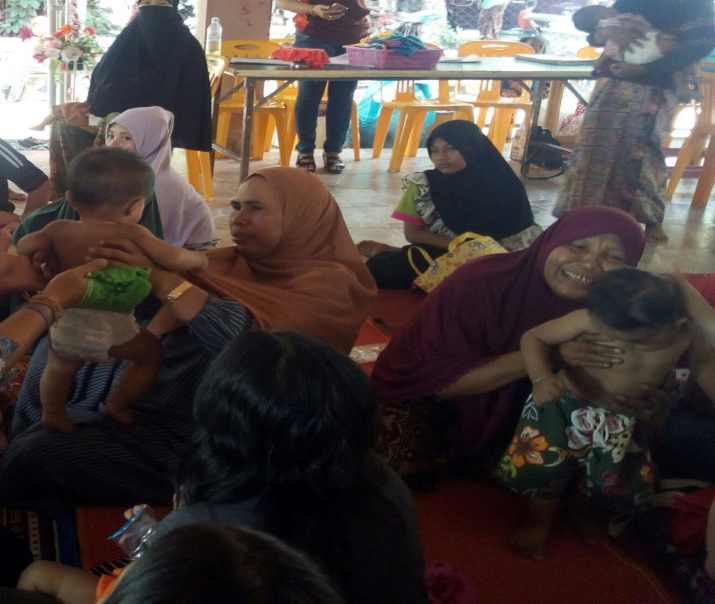 2.อบรมแกนนำติดตามวัคซีนและคนท้องเรื่องการแจ้งเกิดก่อนเข้าสู่ระบบบริการวัคซีน   วันศุกร์ ที่ 8 มีนาคม 2562 เปิดการอบรมโดยผอ.รพ.สต.ปากล่อ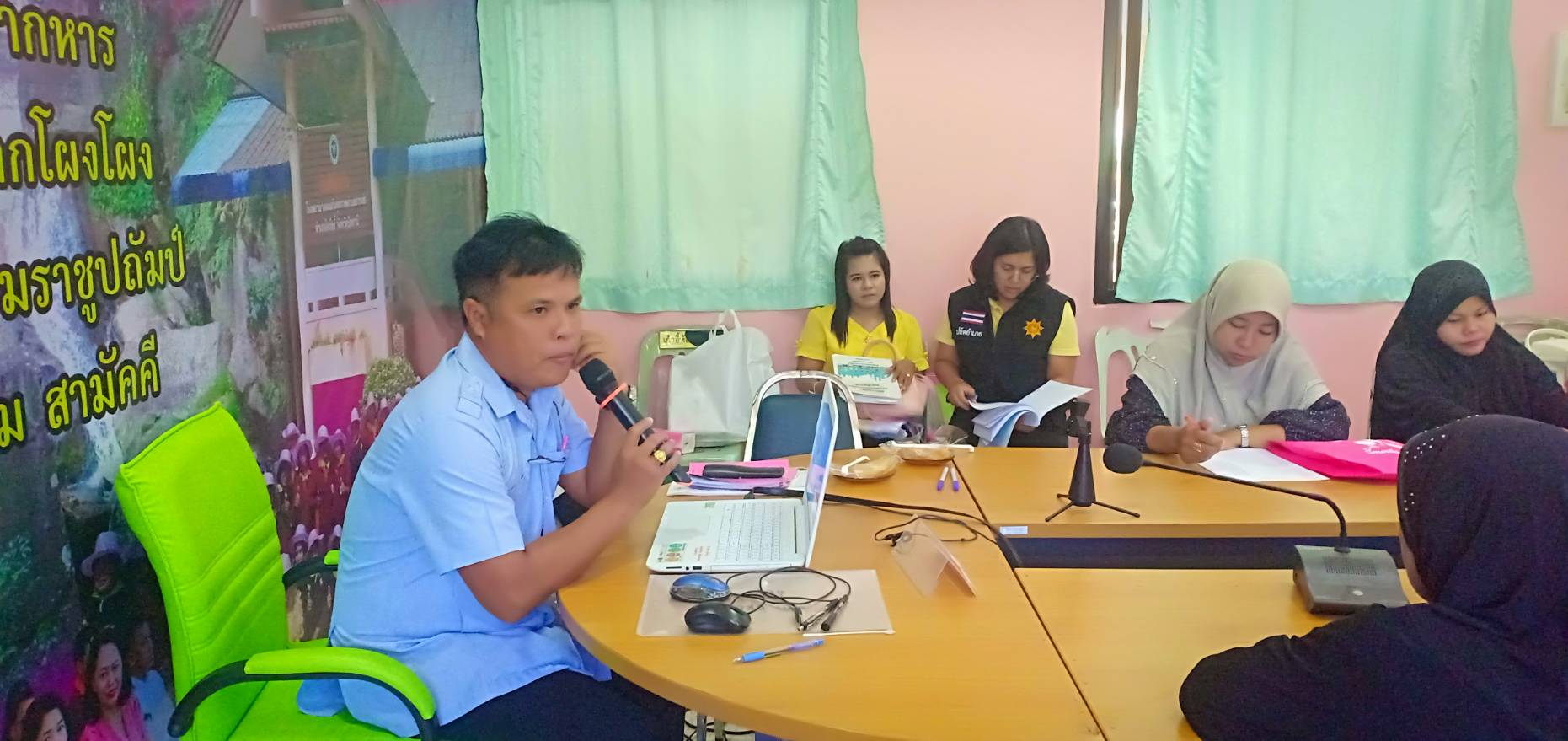 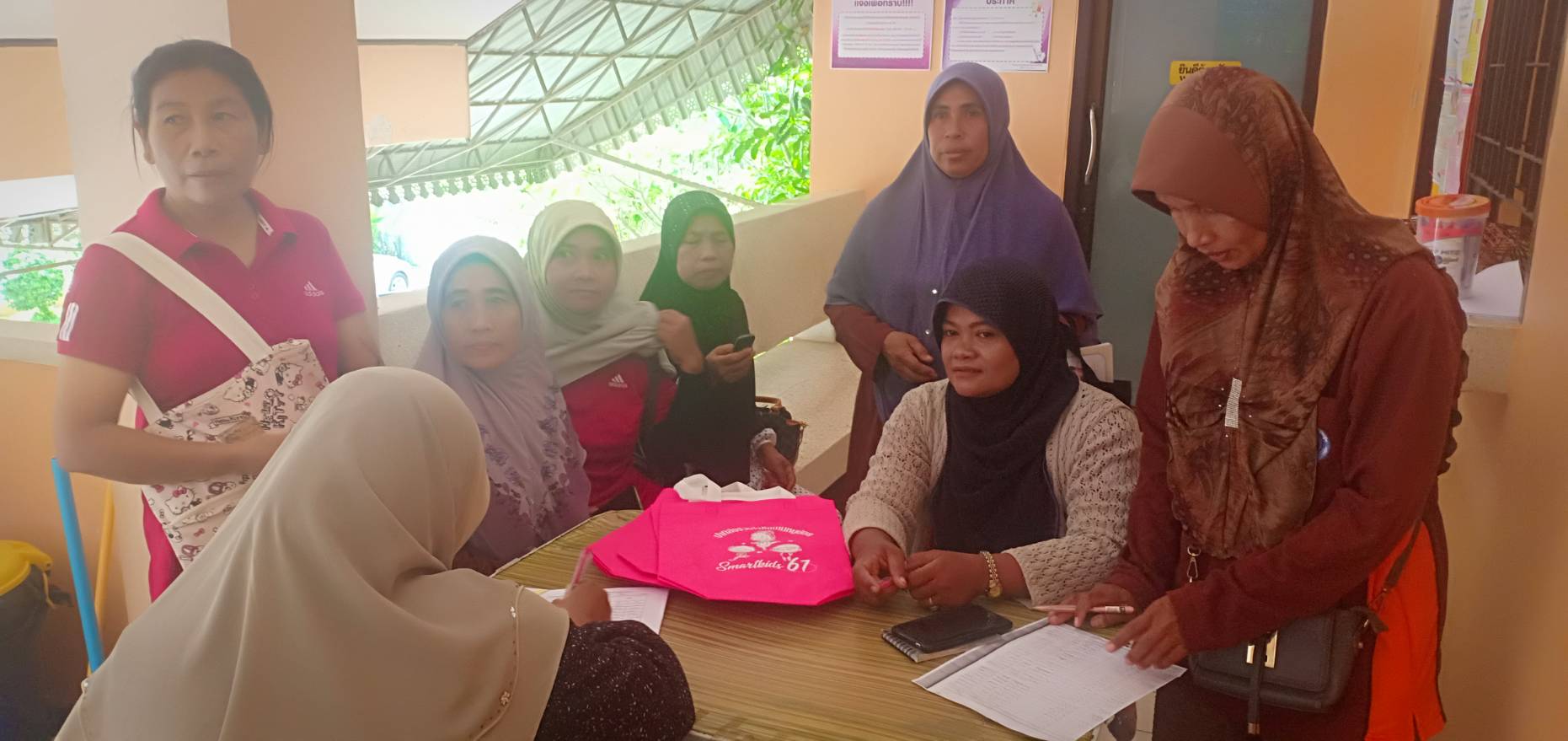 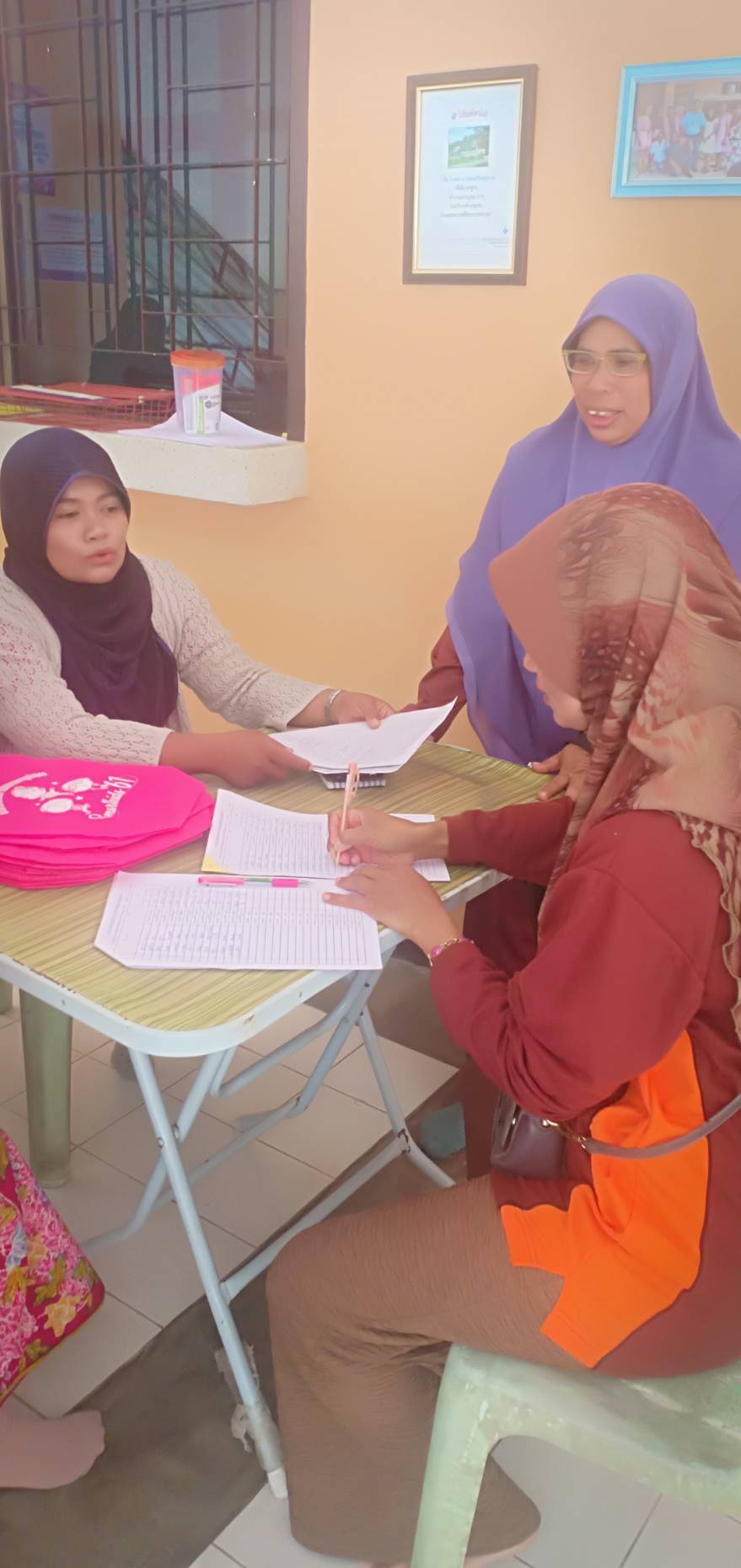 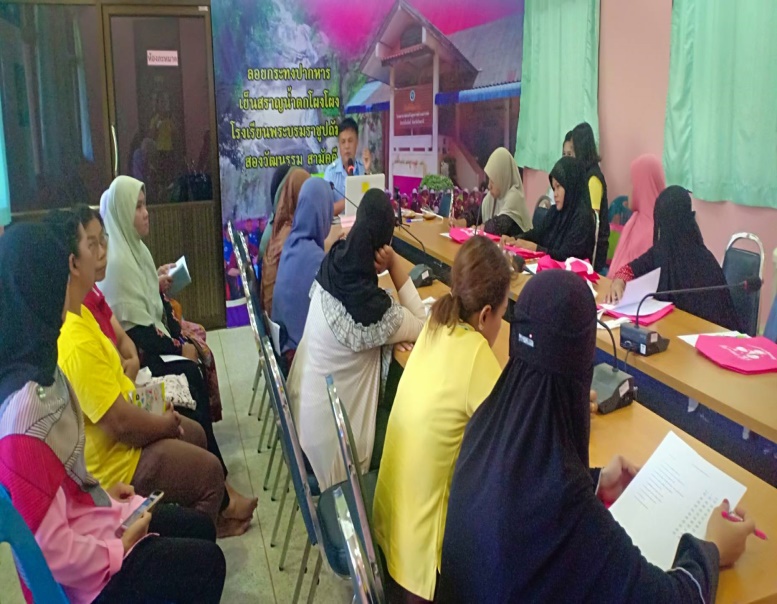 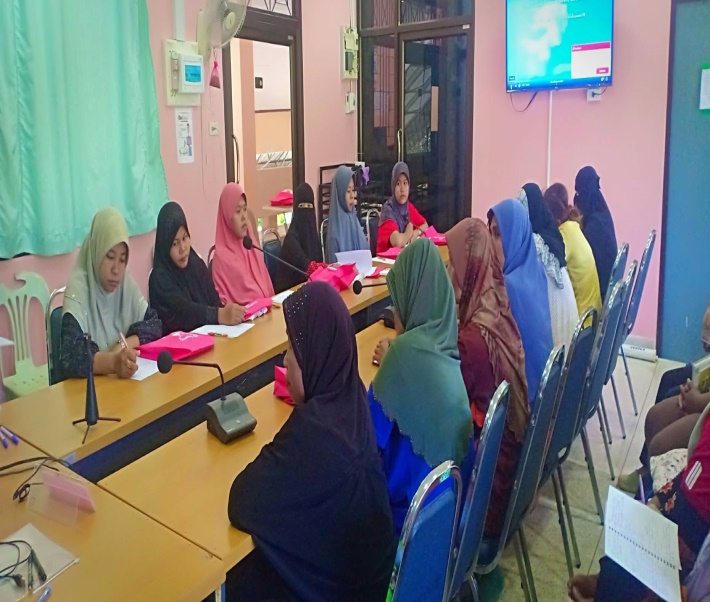 2.อบรมแกนนำติดตามวัคซีนและคนท้องเรื่องการแจ้งเกิดก่อนเข้าสู่ระบบบริการวัคซีน   วันศุกร์ ที่ 8 มีนาคม 2562 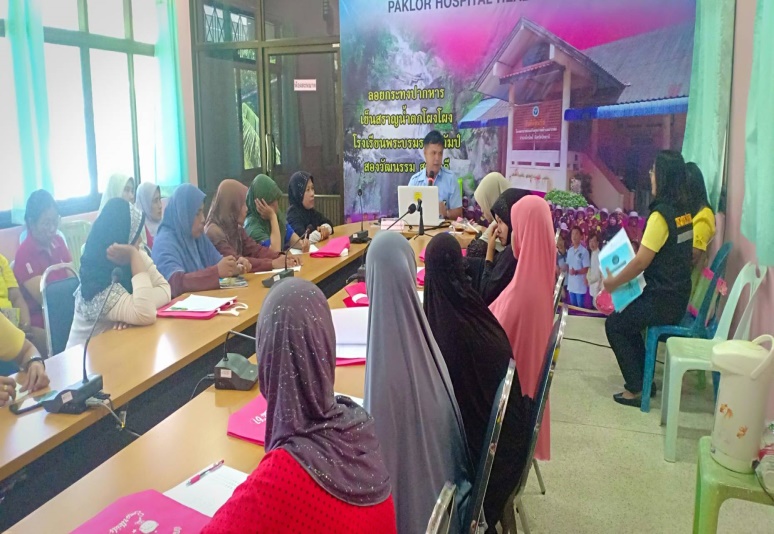 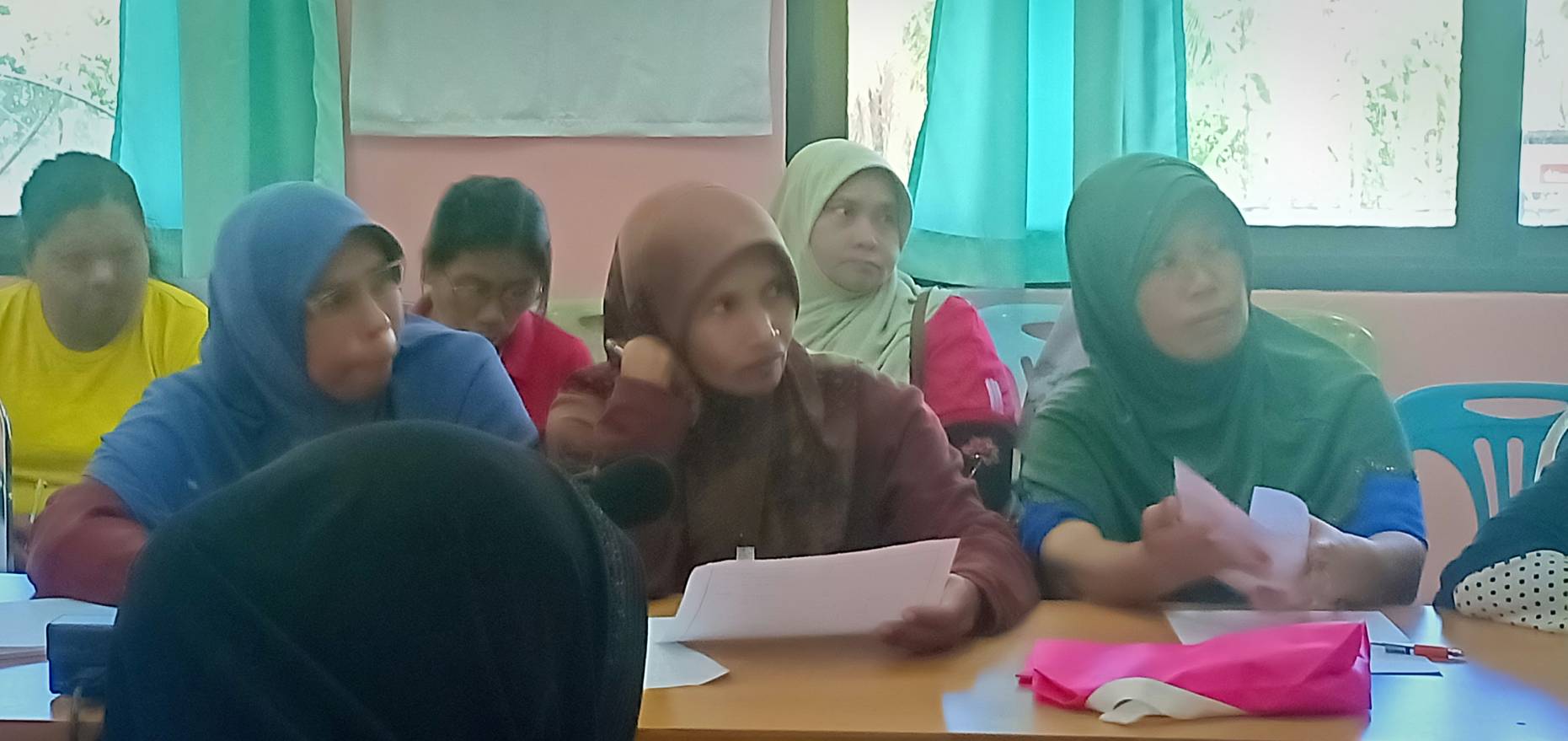 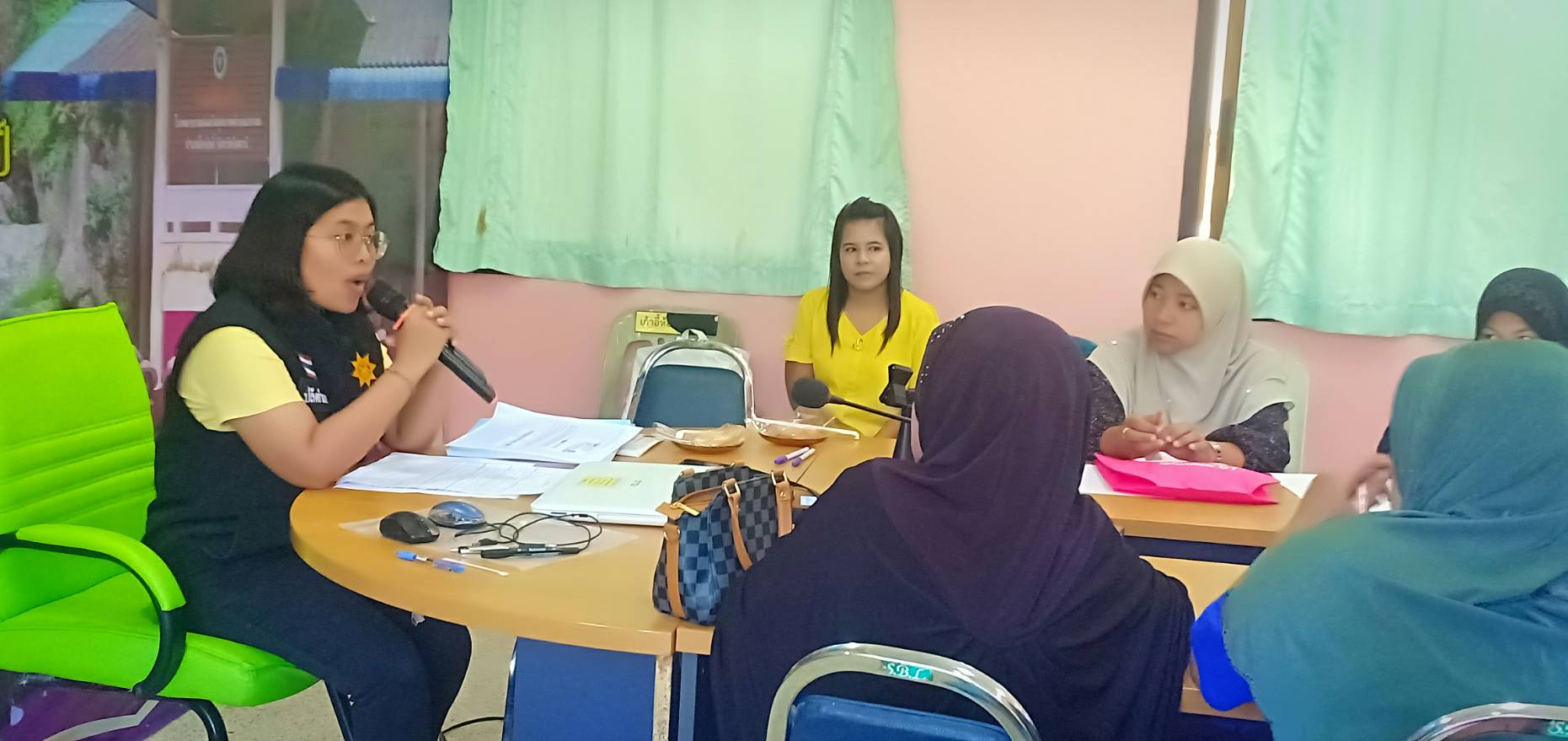 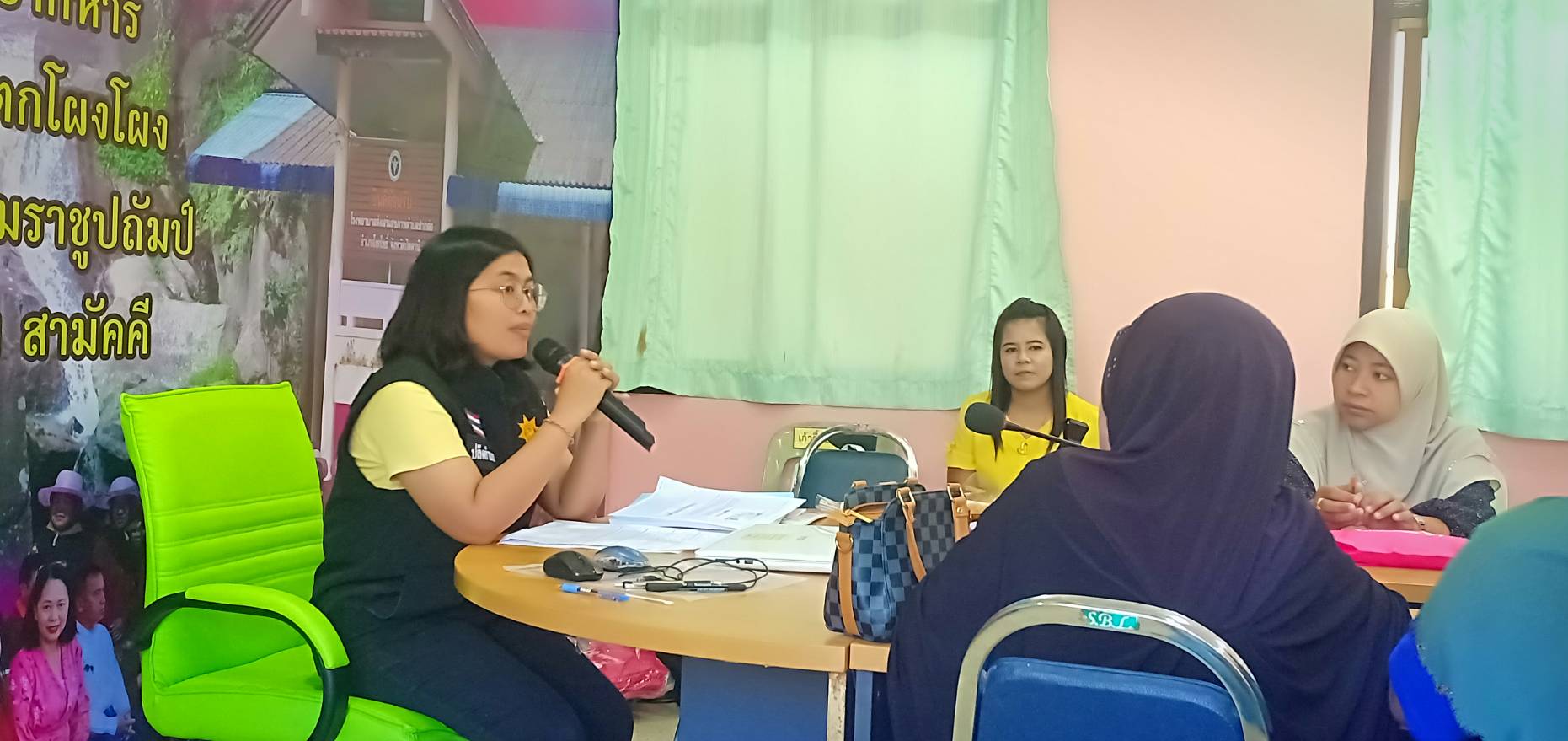 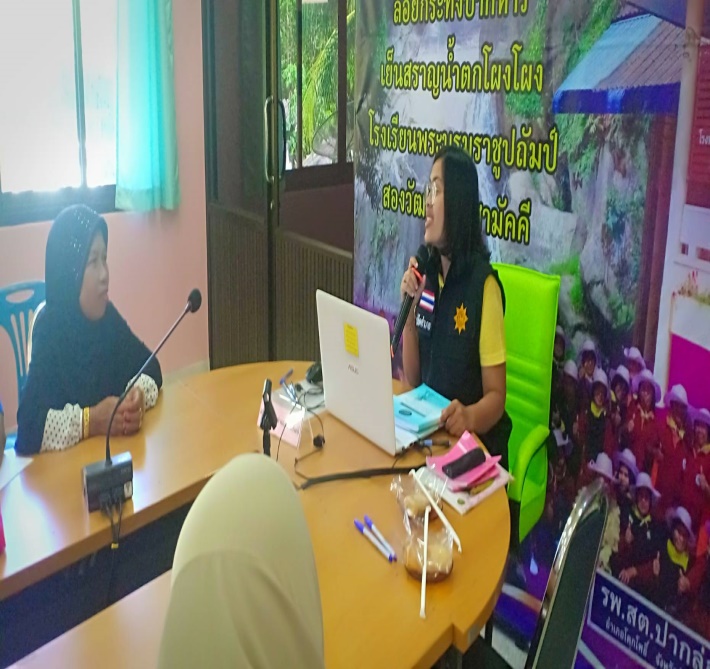 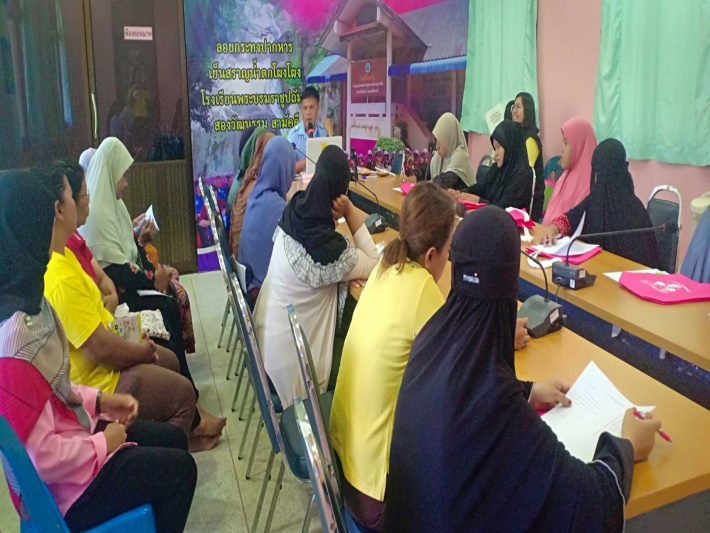 2.อบรมแกนนำติดตามวัคซีนและคนท้องเรื่องการแจ้งเกิดก่อนเข้าสู่ระบบบริการวัคซีน   วันศุกร์ ที่ 8 มีนาคม 2562 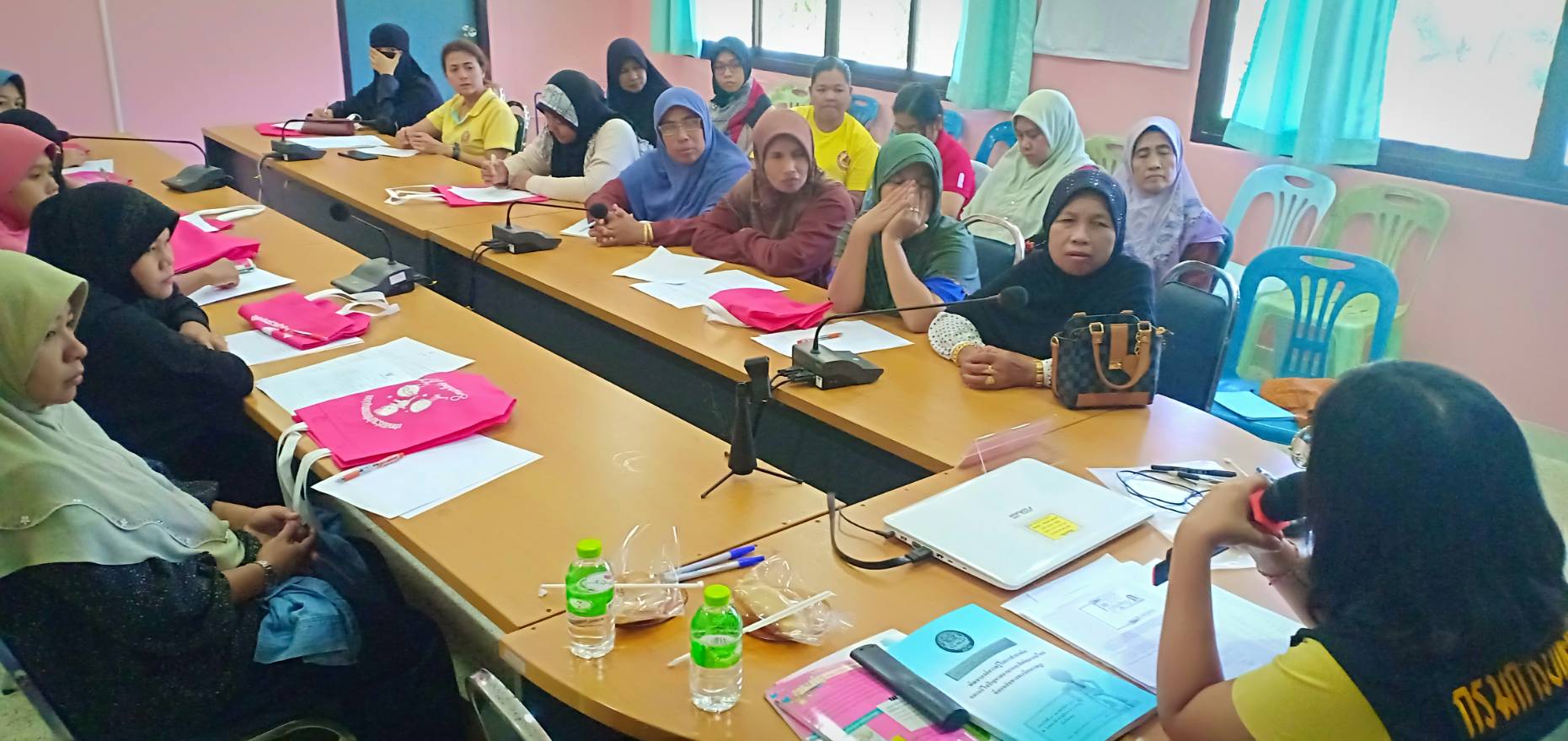 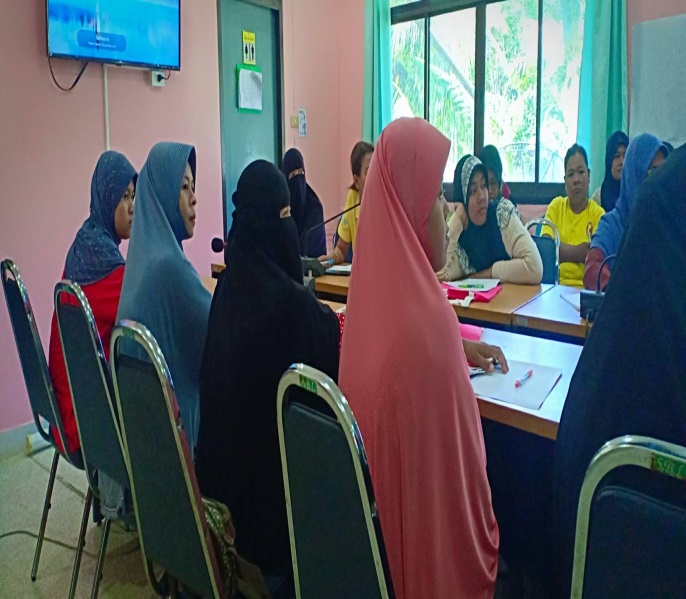 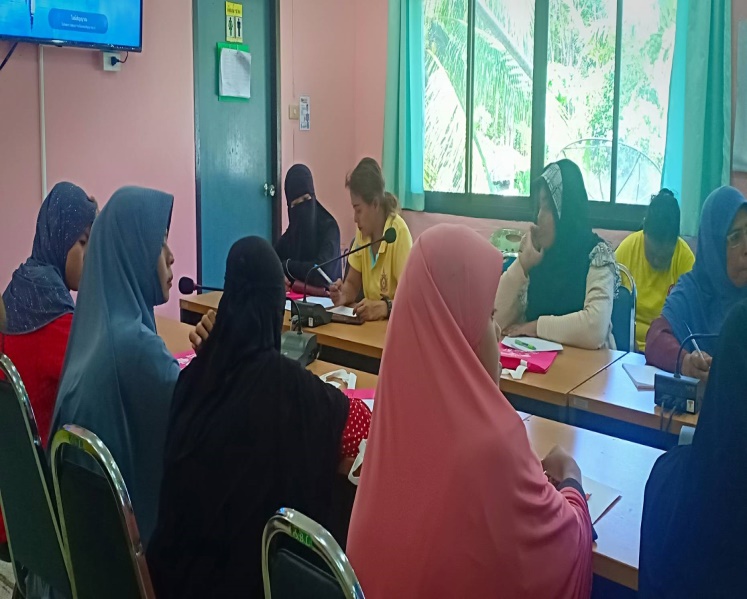 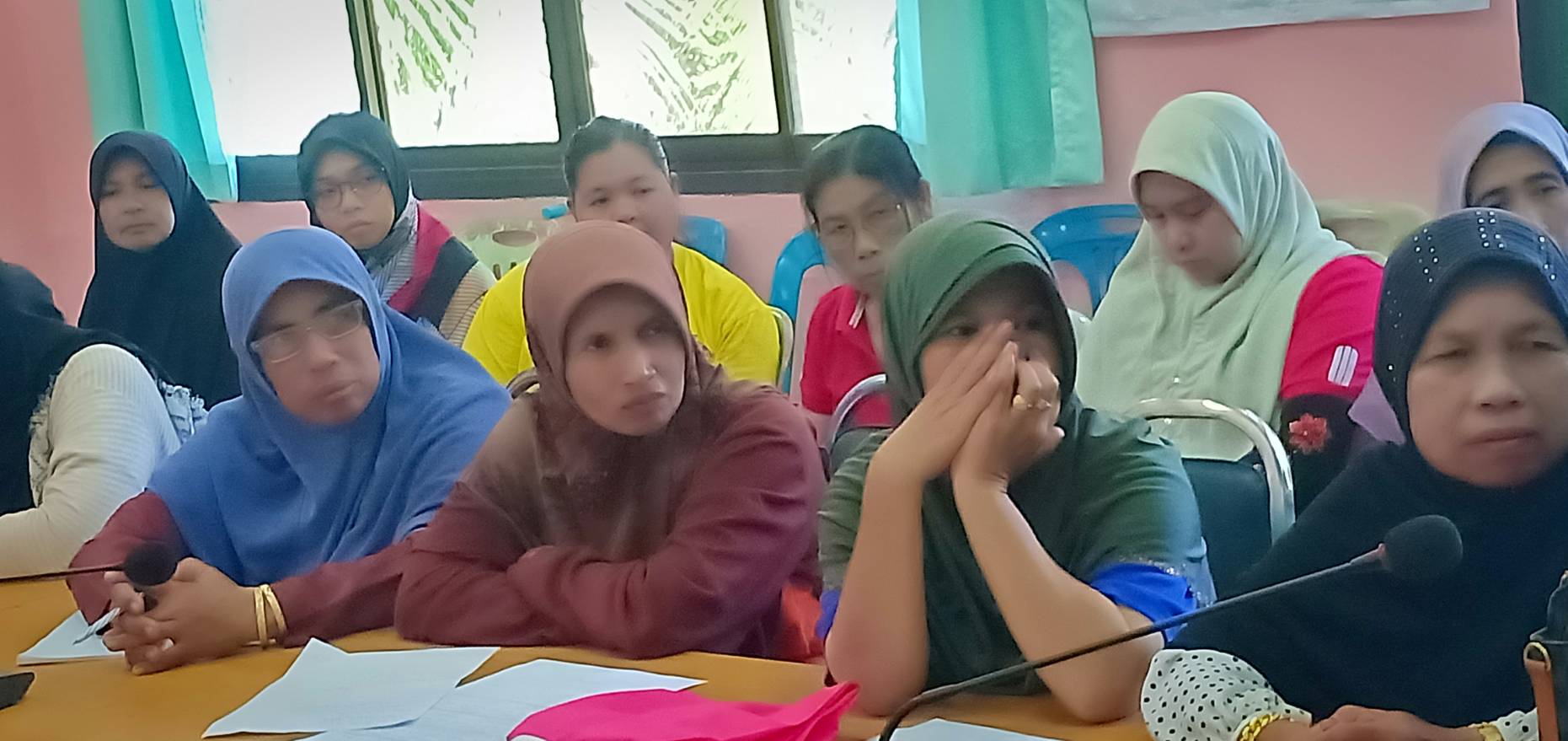 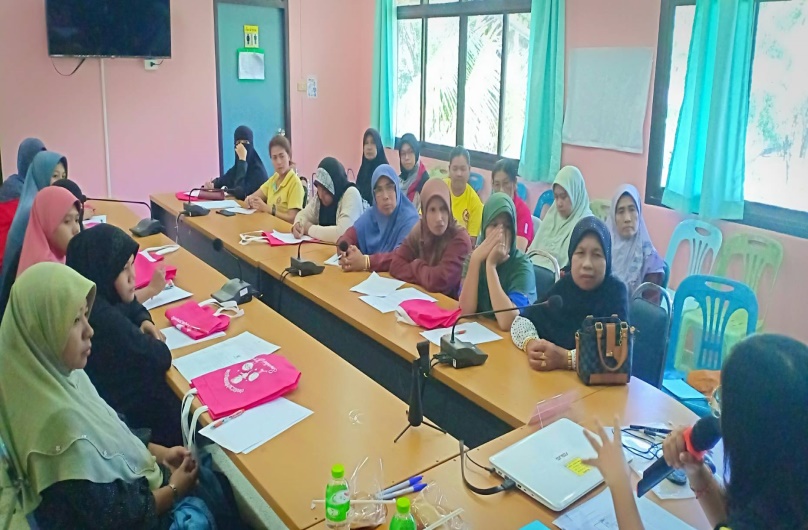 2.อบรมแกนนำติดตามวัคซีนและคนท้องเรื่องการแจ้งเกิดก่อนเข้าสู่ระบบบริการวัคซีน   วันศุกร์ ที่ 8 มีนาคม 2562 (ทำแบบทดสอบ พร้อมเฉลย)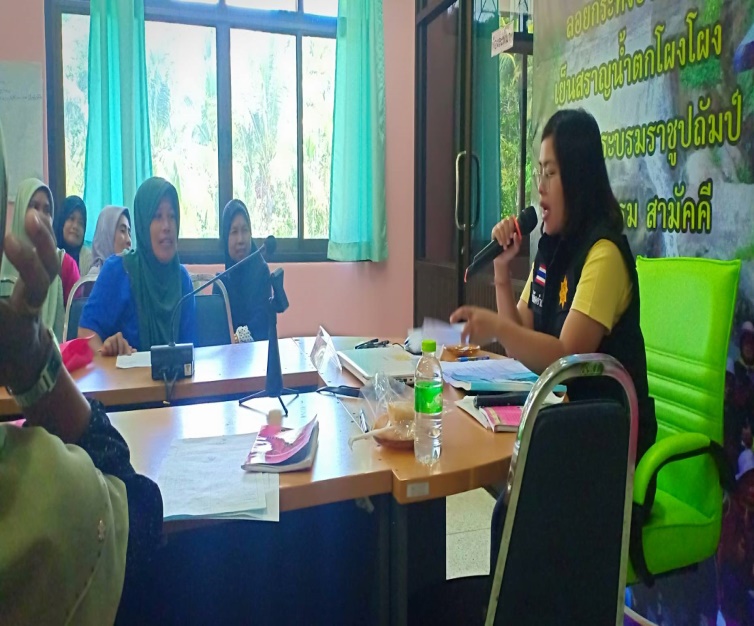 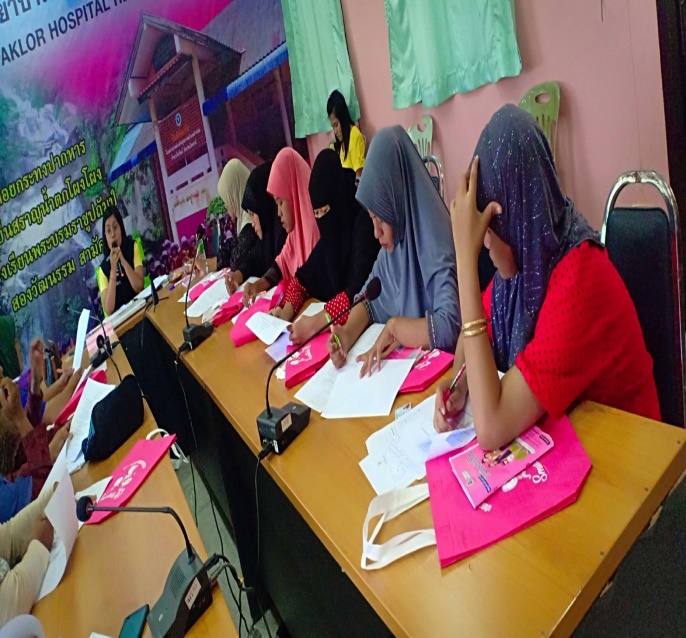 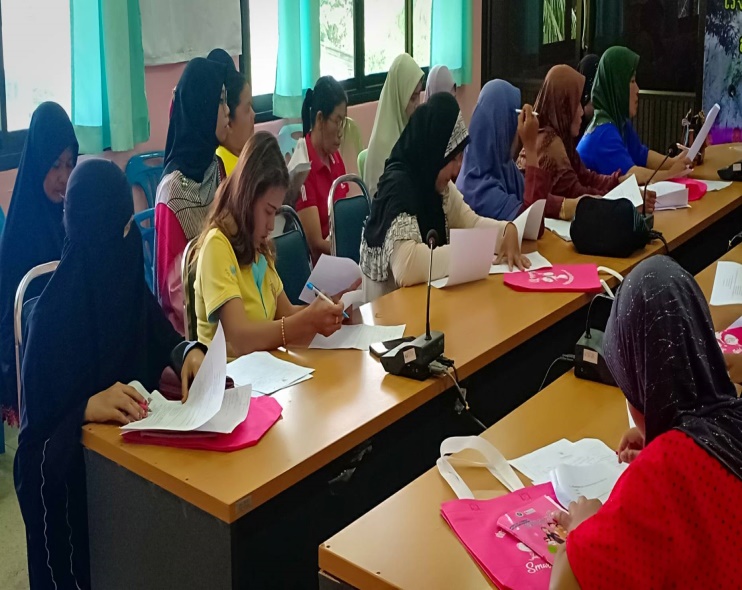 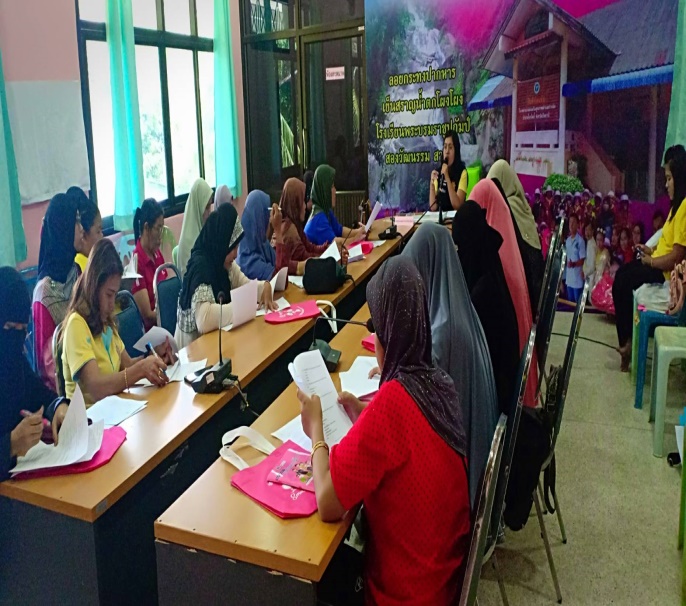 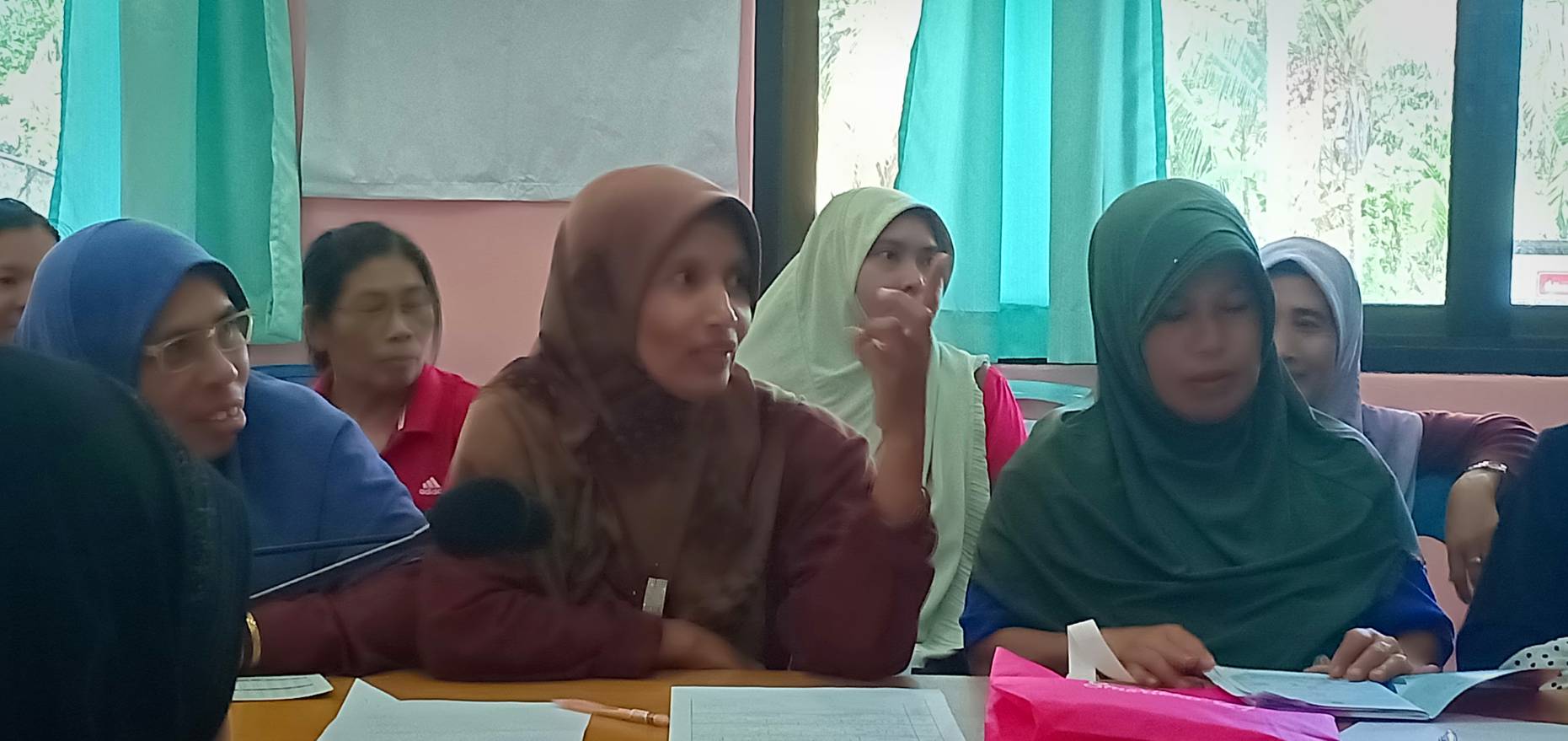 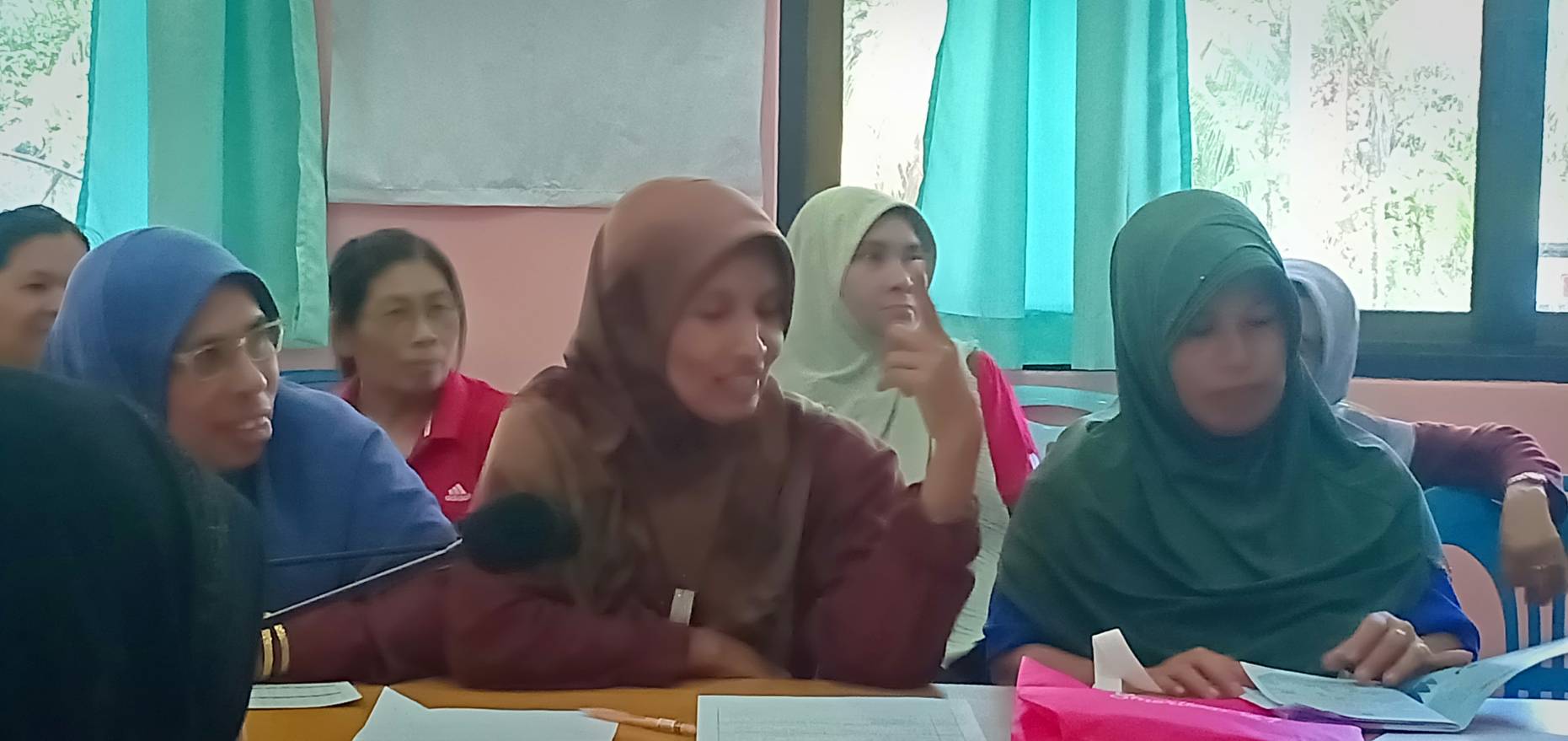 ข้อสอบหลังเรียนเรื่องการแจ้งเกิด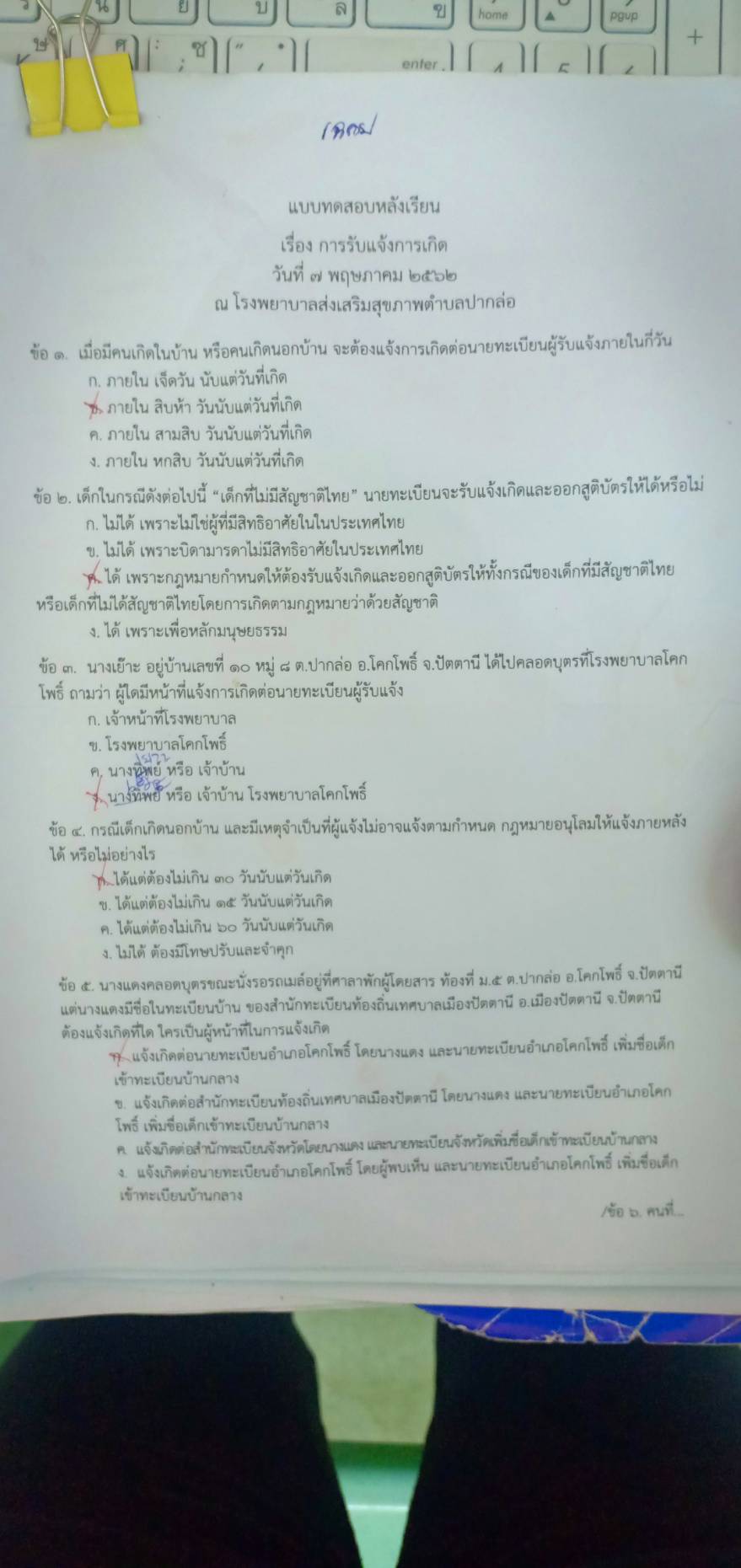 ข้อสอบหลังเรียนเรื่องการแจ้งเกิด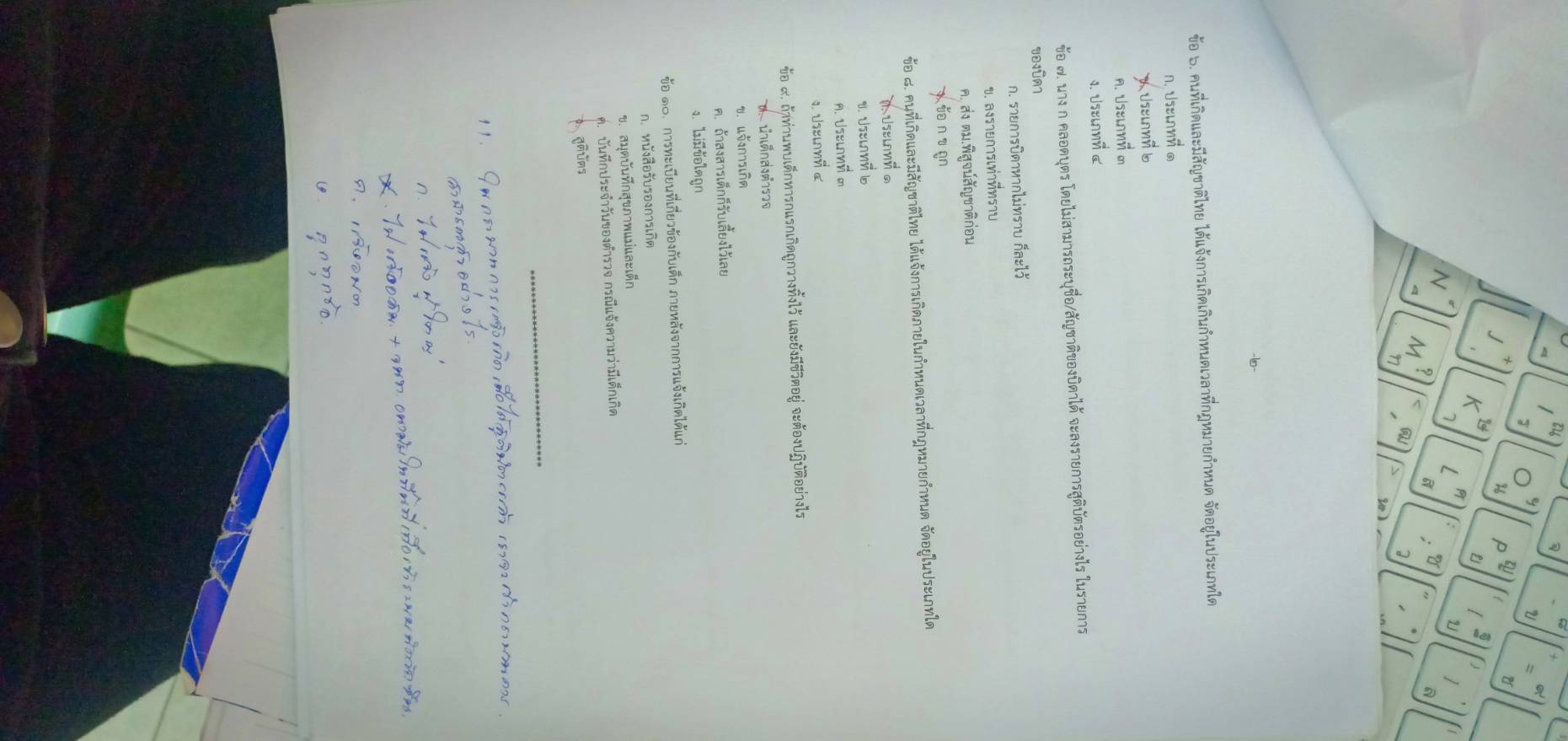 สรุปกิจกรรมอบรมคนท้องเรื่องการแจ้งเกิดก่อนเข้าสู่ระบบวัคซีนผู้เข้าอบรมทั้งหมด 32 คน มีความรู้ความเข้าใจเกี่ยวกับการแจ้งเกิดก่อนเข้าสู่ระบบวัคซีน น้อย หลังวิทยากรให้ความรู้คะแนนที่ได้ทั้งหมด 352  คะแนนคิดเป็นร้อยละ 59.09  จากคะแนนทั้งหมดซึ่งถือว่าน้อยซึ่งจากการสรุปข้อสอบ คนท้องยังขาดความรู้ความเข้าใจเรื่อง  1.การแจ้งเกิดเมื่อมีคนเกิดในบ้าน ต้องแจ้งภายในกี่วัน ในข้อ 1  2.เด็กที่ไม่มีสัญชาติไทยจะแจ้งเกิดและออกสูติบัตรให้ได้หรือไม่ในข้อ 2  3.การแจ้งเกิดเมื่อคลอดบุตรนอกพื้นที่ ในข้อ 3  4.การทะเบียนที่เกี่ยวข้องกับเด็กภายหลังแจ้งเกิดมีอะไรบ้าง ในข้อ 10 ซึ่งจะมีผลพ่วงต่อการเข้าสู่     ระบบวัคซีน3.จัดทีมติดตามเยี่ยมบ้านเด็กที่ไม่มารับวัคซีนตามนัด ก่อนมารับบริการ และหลังมารับบริการทุกวันอังคารที่ 2 ,3  ของทุก 1 เดือน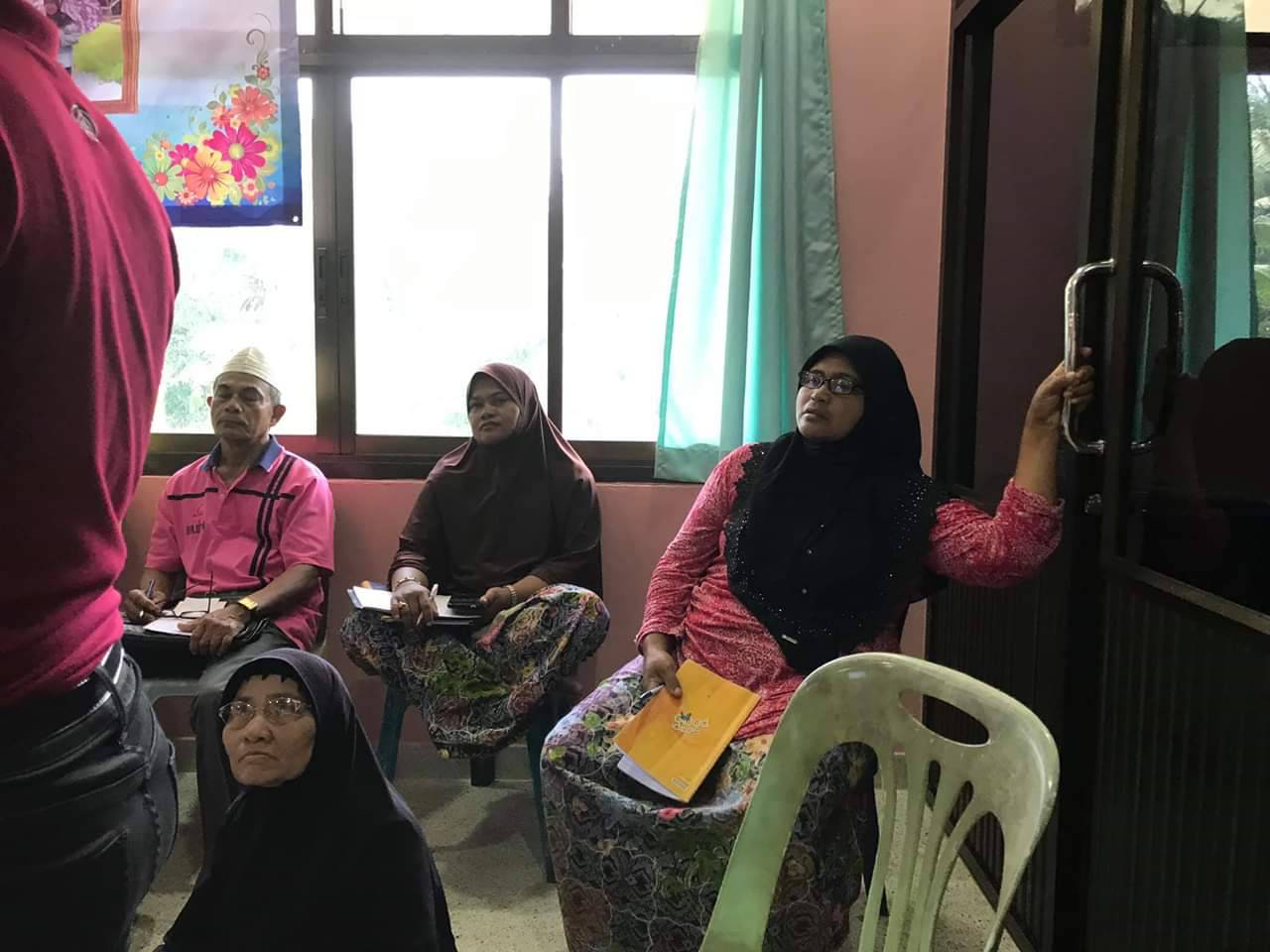 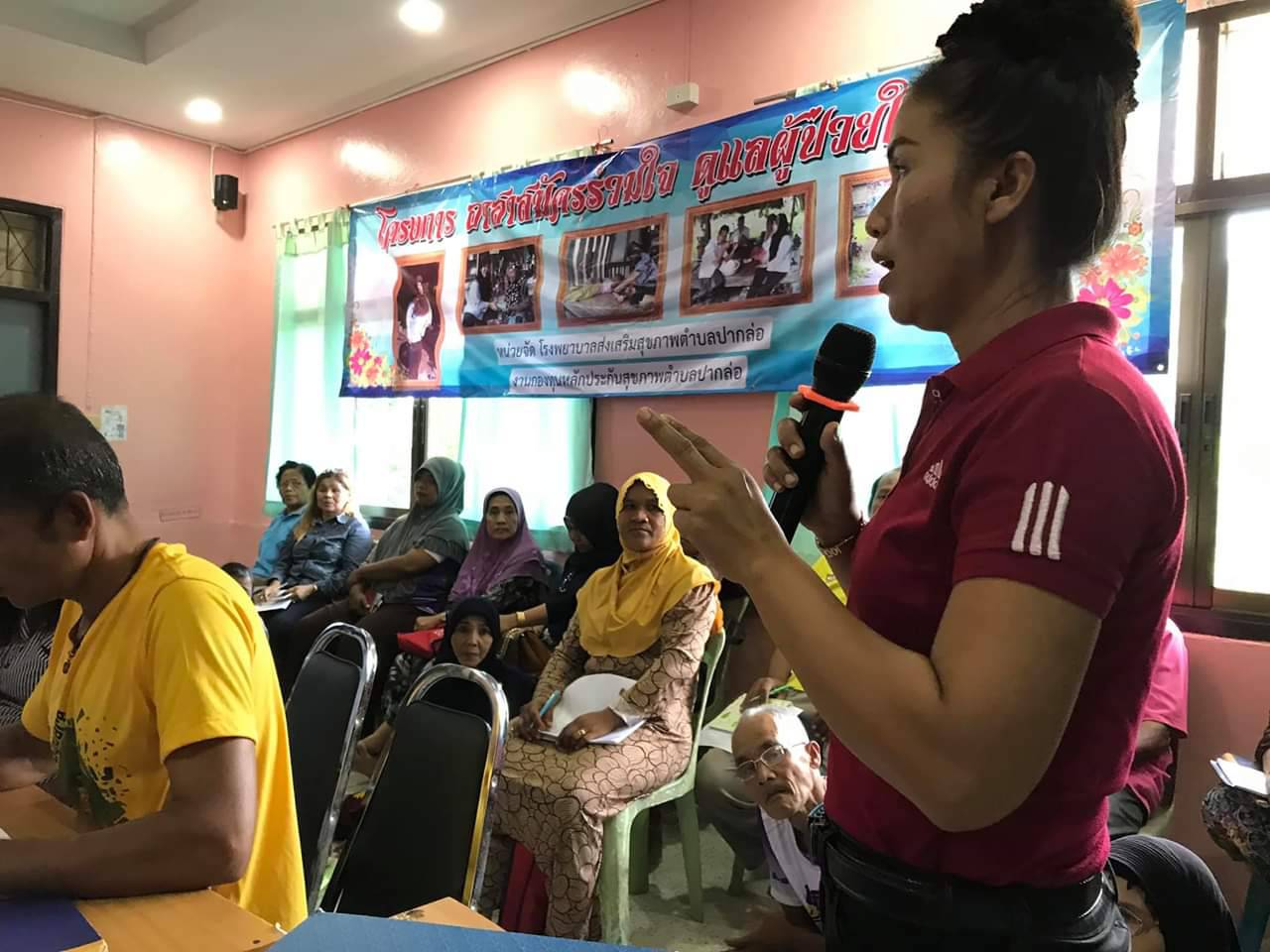 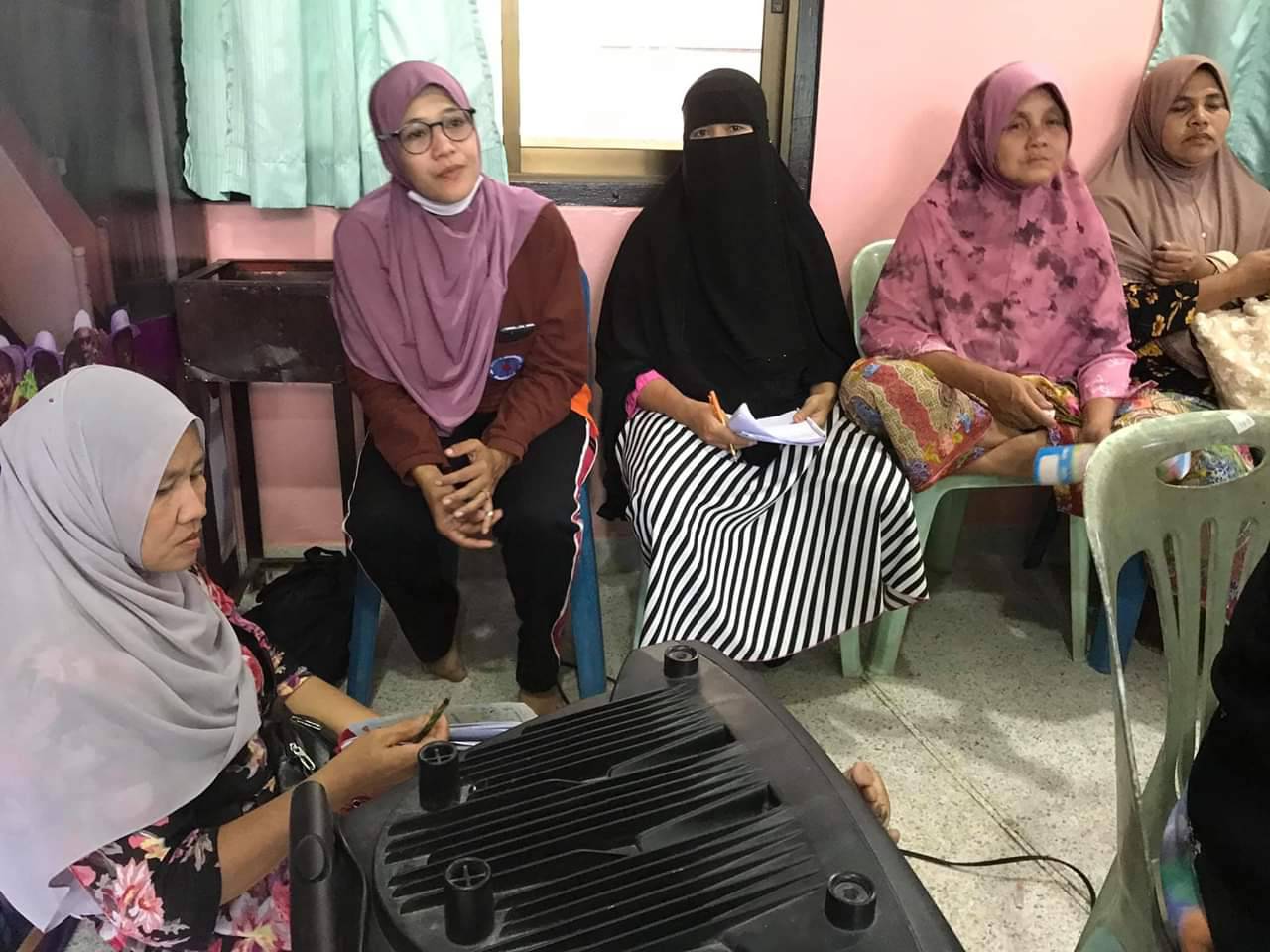 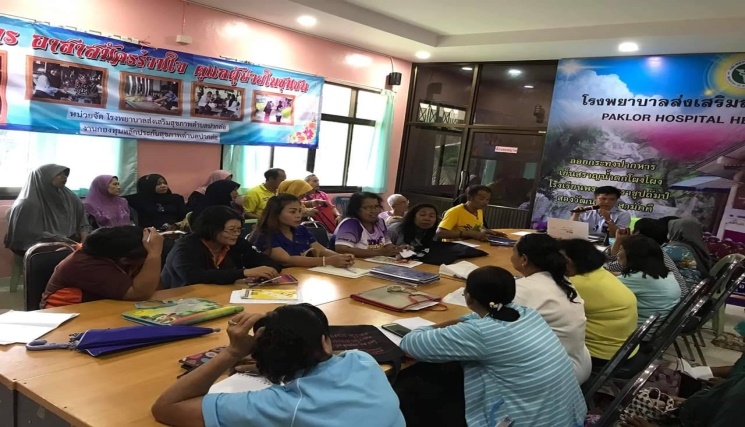 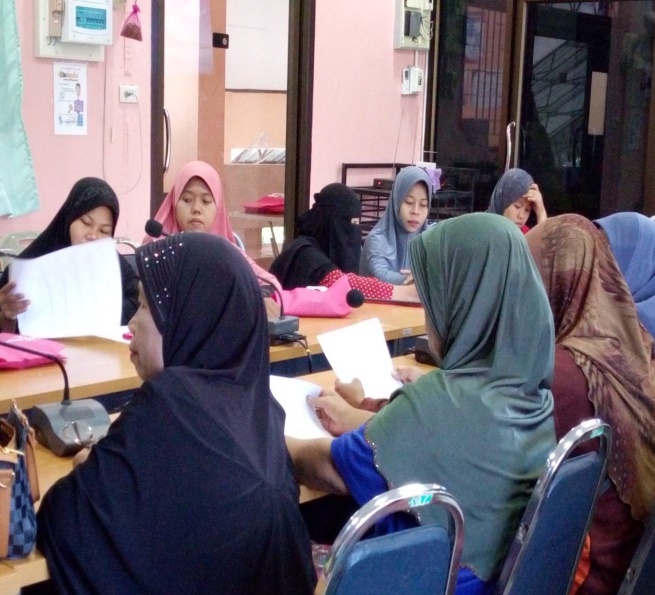 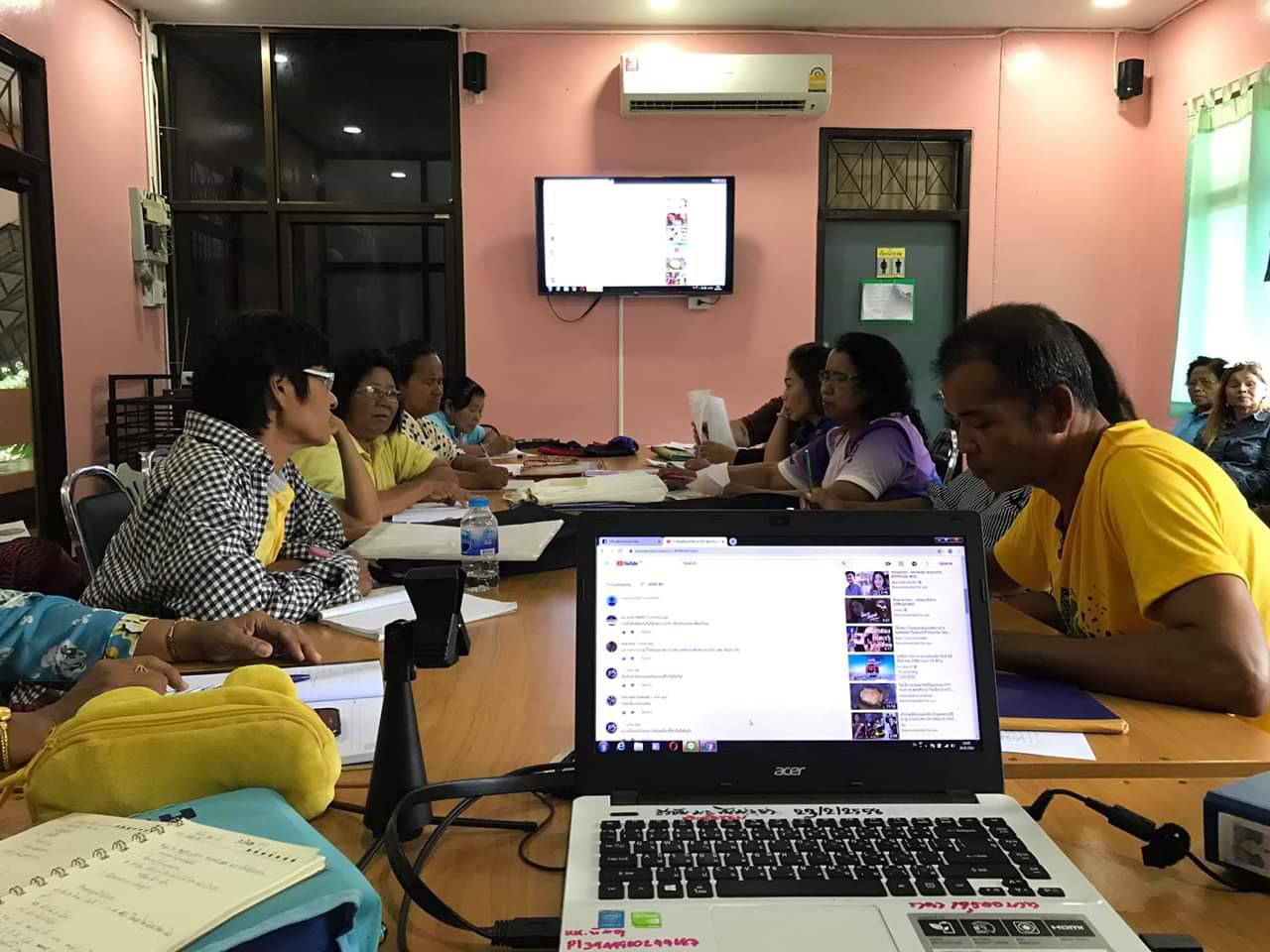 4.กิจกรรมลงติดตามเยี่ยมบ้าน ก่อนและหลังวันอังคารที่ 2 และ 3 ของเดือน 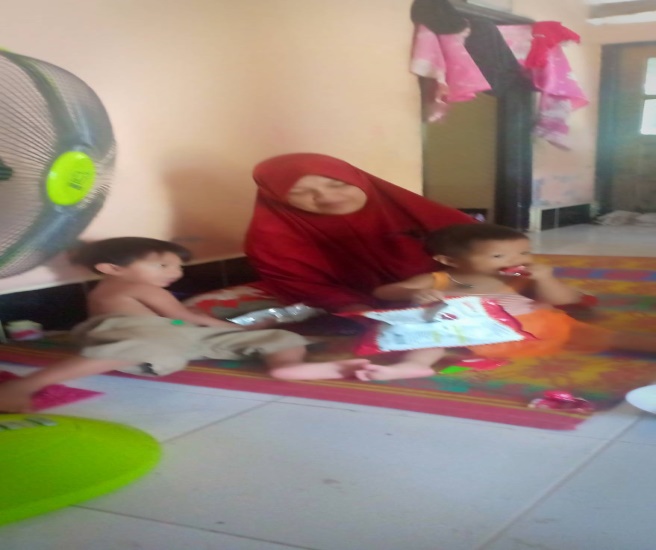 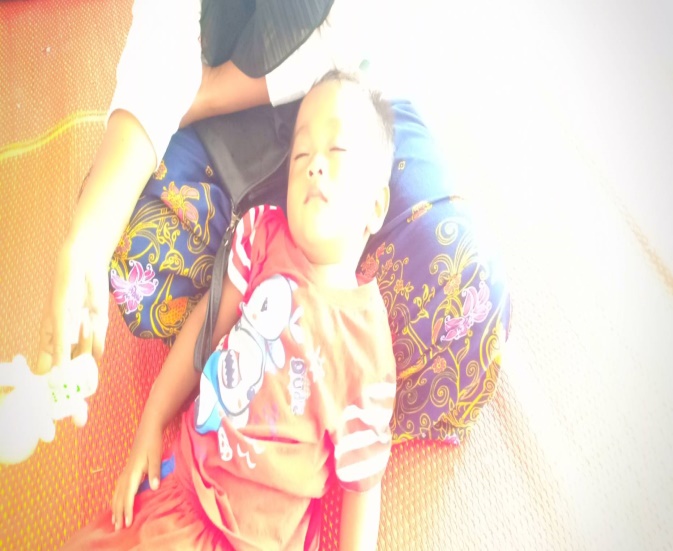 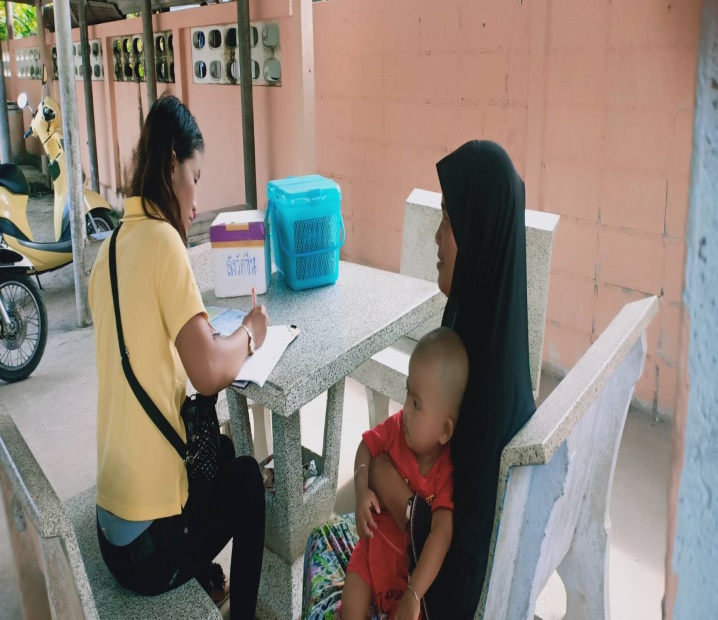 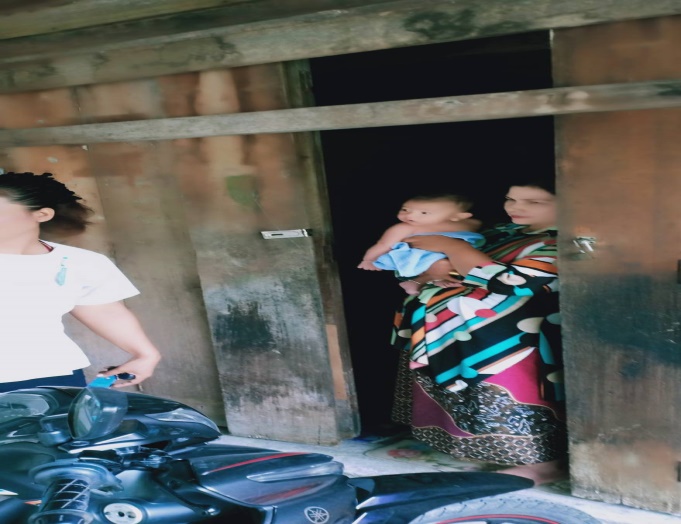 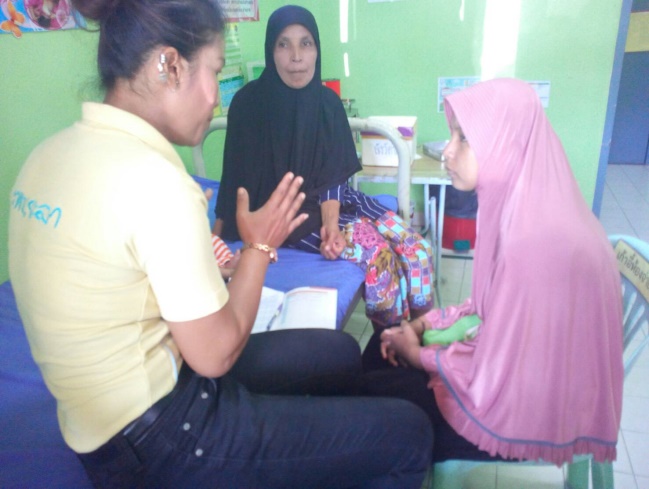 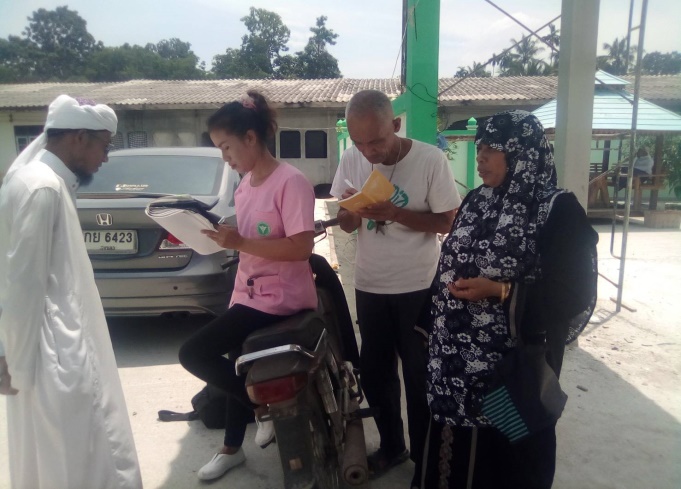 4.กิจกรรมลงติดตามเยี่ยมบ้าน ก่อนและหลังวันอังคารที่ 2 และ 3 ของเดือน 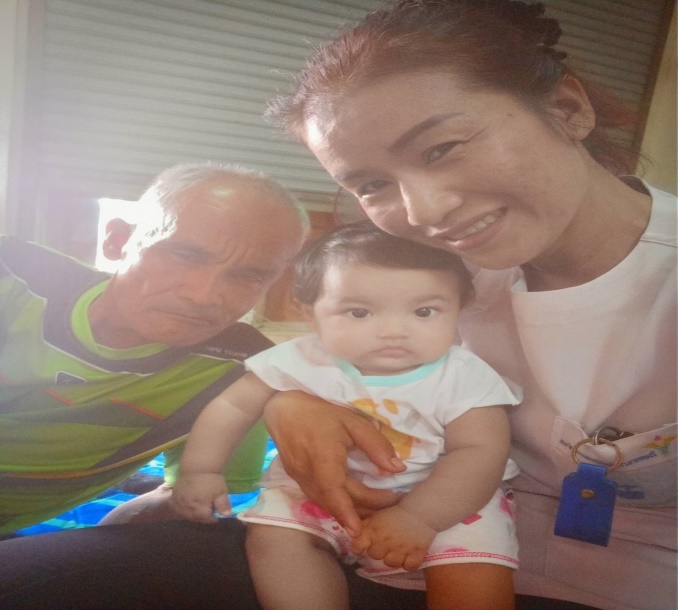 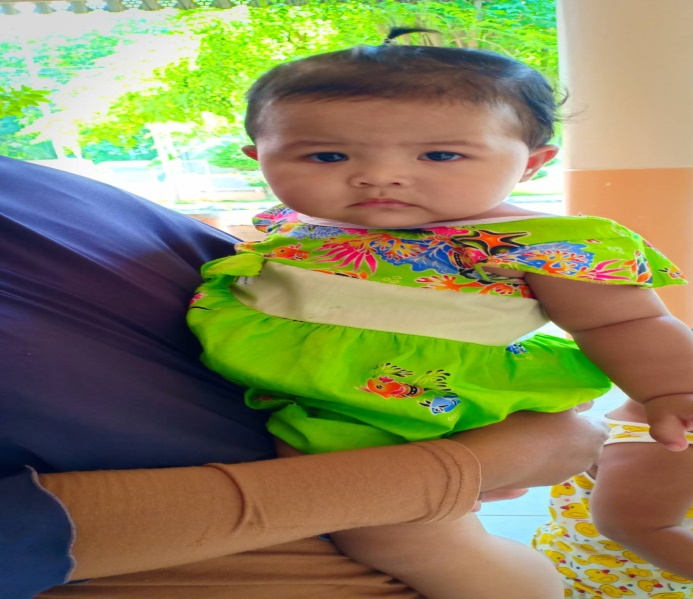 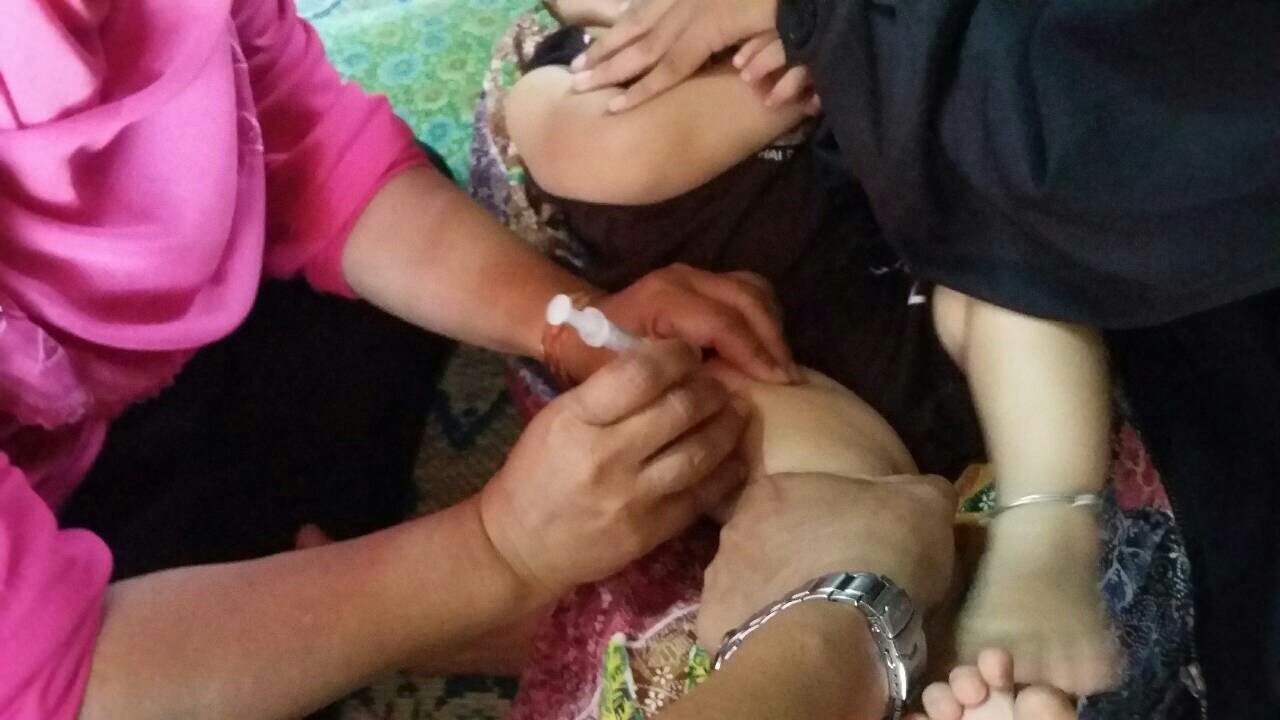 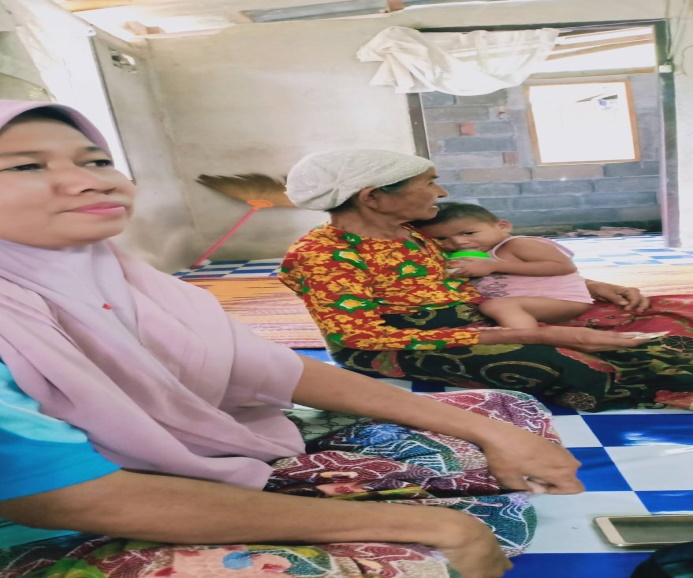 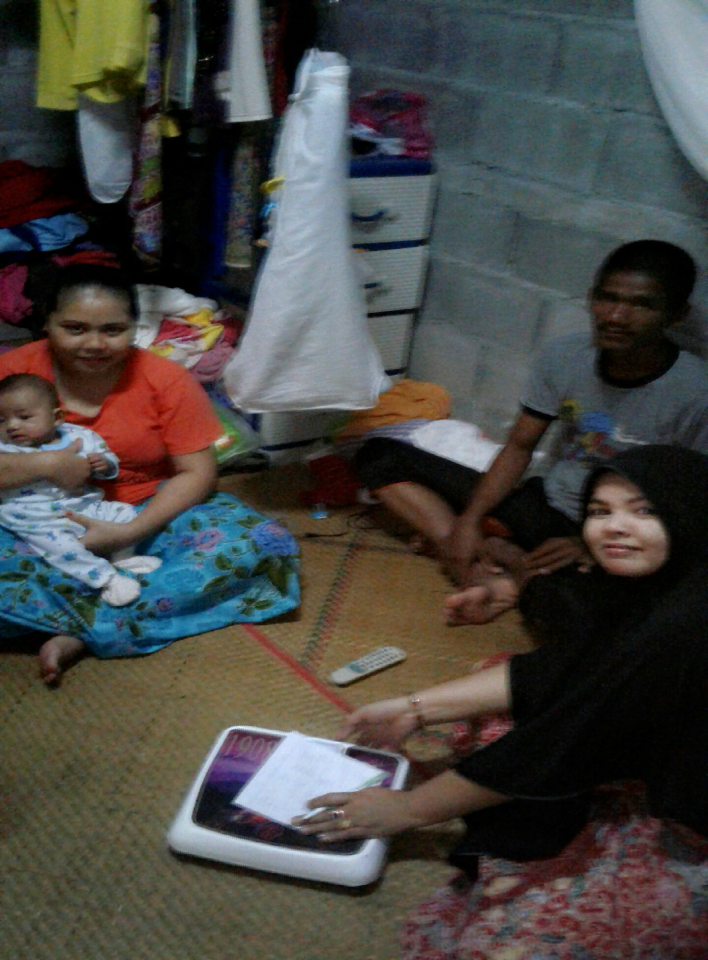 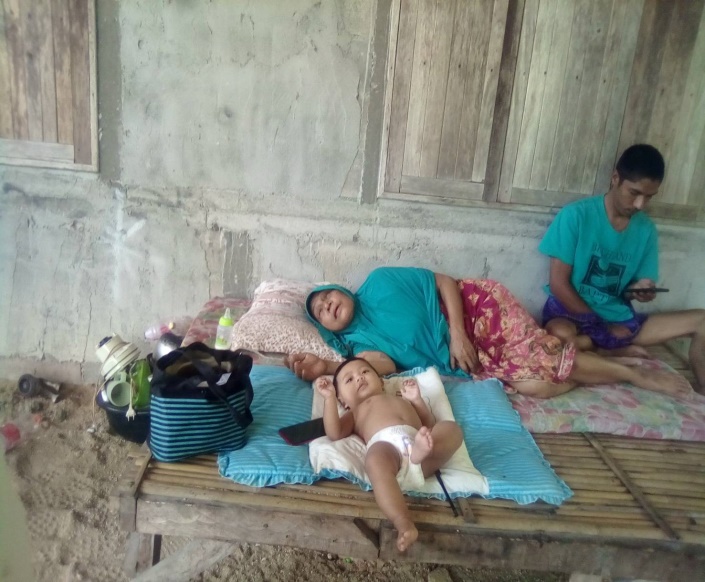 3.กิจกรรมสรุปโครงการติดตามเด็กที่ขาดวัคซีน/ปัญหาที่พบ  ผลงานปี62.1.เด็ก 0-5 ปี  ได้ความครอบคลุมบริการวัคซีนสร้างเสริมภูมิคุ้มกันครบตามเกณฑ์มี  37 คน คิดเป็นร้อยละ 63.79    จากเด็กทั้งหมด 58 คน            2. ผู้ปกครองเด็กและผู้ดูแลเด็ก 0-5 ปี มีความรู้ในการดูแลบุตรหลานหลังรับวัคซีนเพิ่มมากขึ้น และให้ความสำคัญ           กับประโยชน์ของวัคซีนมากขึ้นโดยมีเด็กที่หลุดจากการรับวัคซีน หรือ ปฏิเสธการรับวัคซีน กลับมารับบริการ เพิ่มขึ้น           3. แกนนำผู้ติดตามมีความรู้มีความมั่นใจในการติดตามเด็กมารับบริการวัคซีนเพิ่มมากขึ้น กล้าพูดตอบคำถามอธิบาย		ให้ผู้ปกครองรับทราบข้อสงสัยได้ผลงานปี61เด็ก 0-5 ปี  ได้ความครอบคลุมบริการวัคซีนสร้างเสริมภูมิคุ้มกันครบตามเกณฑ์มี  45 คนคิดเป็นร้อยละ 78.95   จากเด็กทั้งหมด 57 คน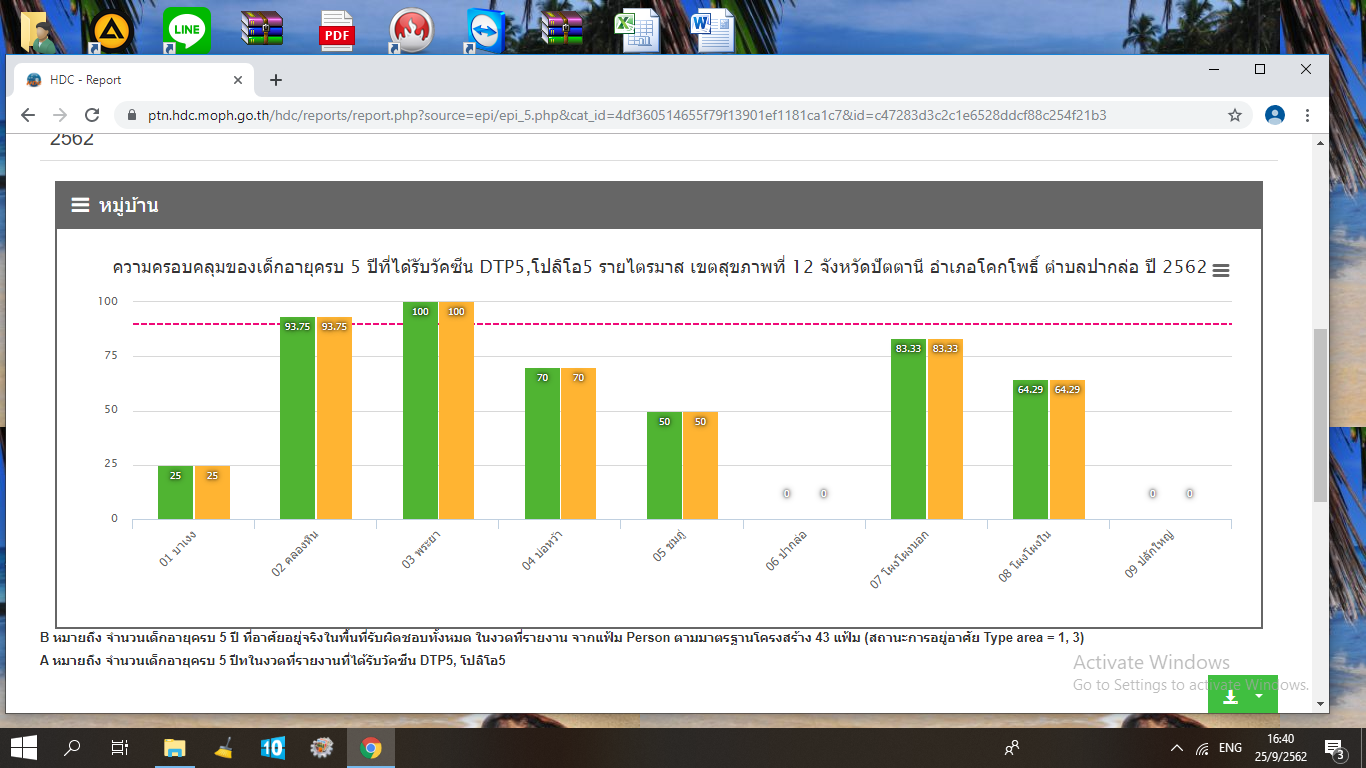 สรุปผลงานจากHDC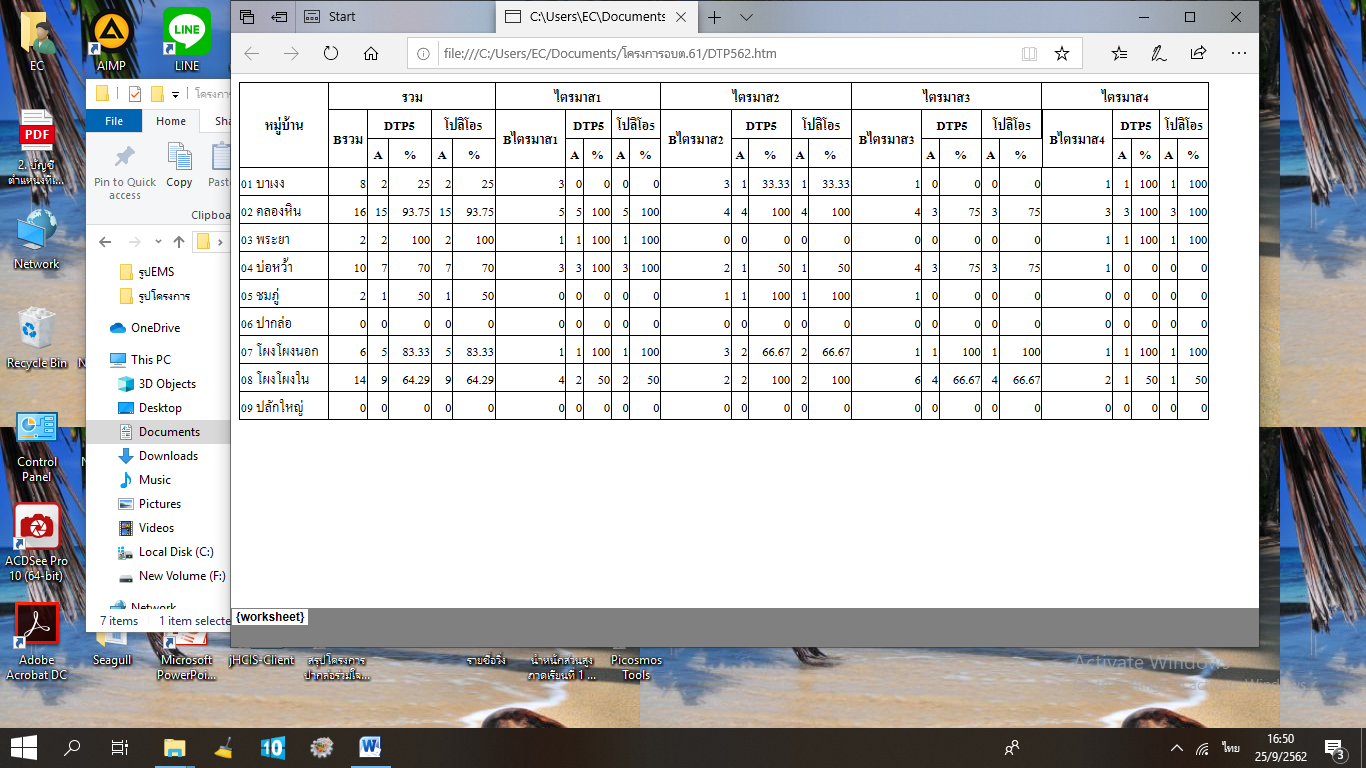 หลักฐานทางการเงินค่าอาหารอบรมผู้ปกครอง4-5 มีนาคม 2562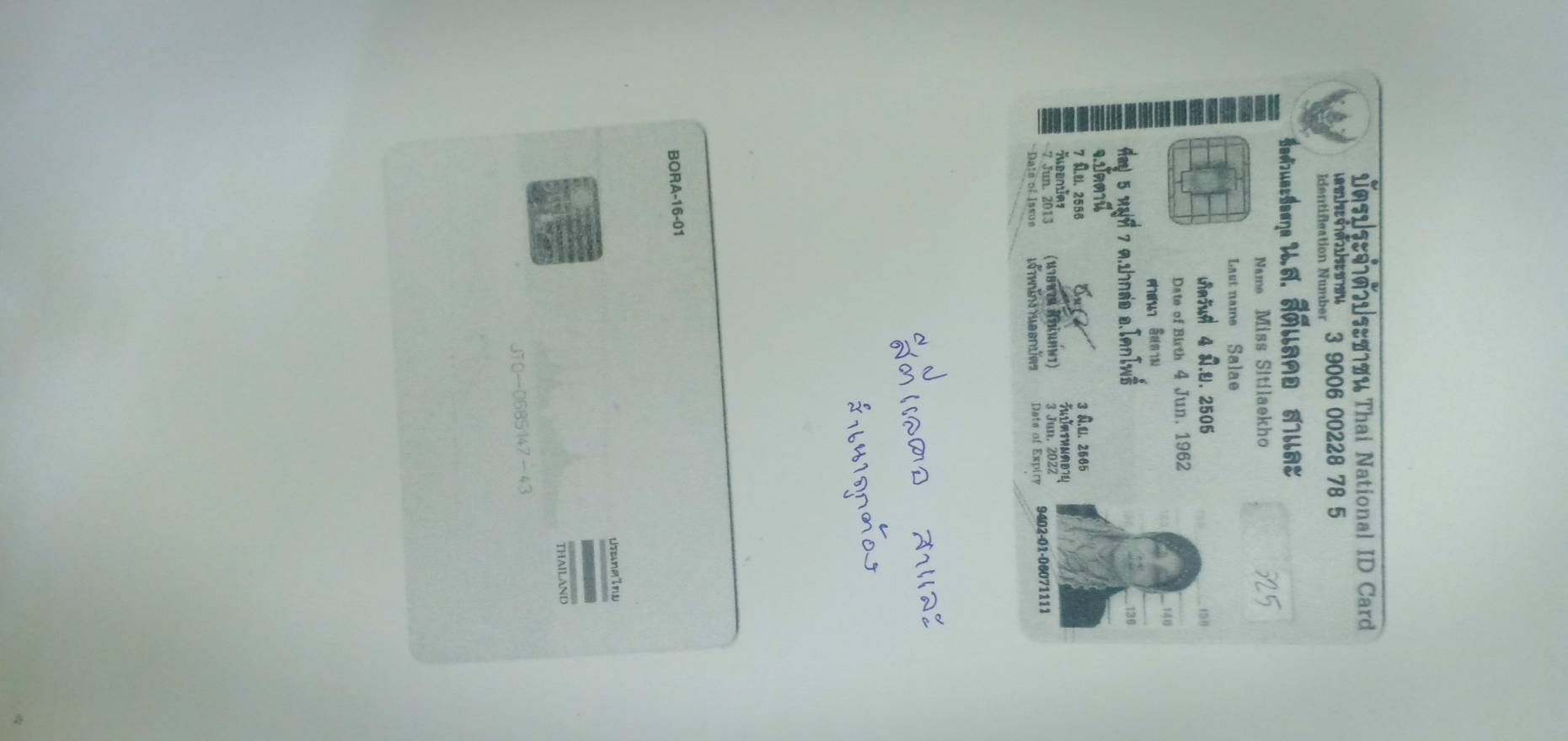 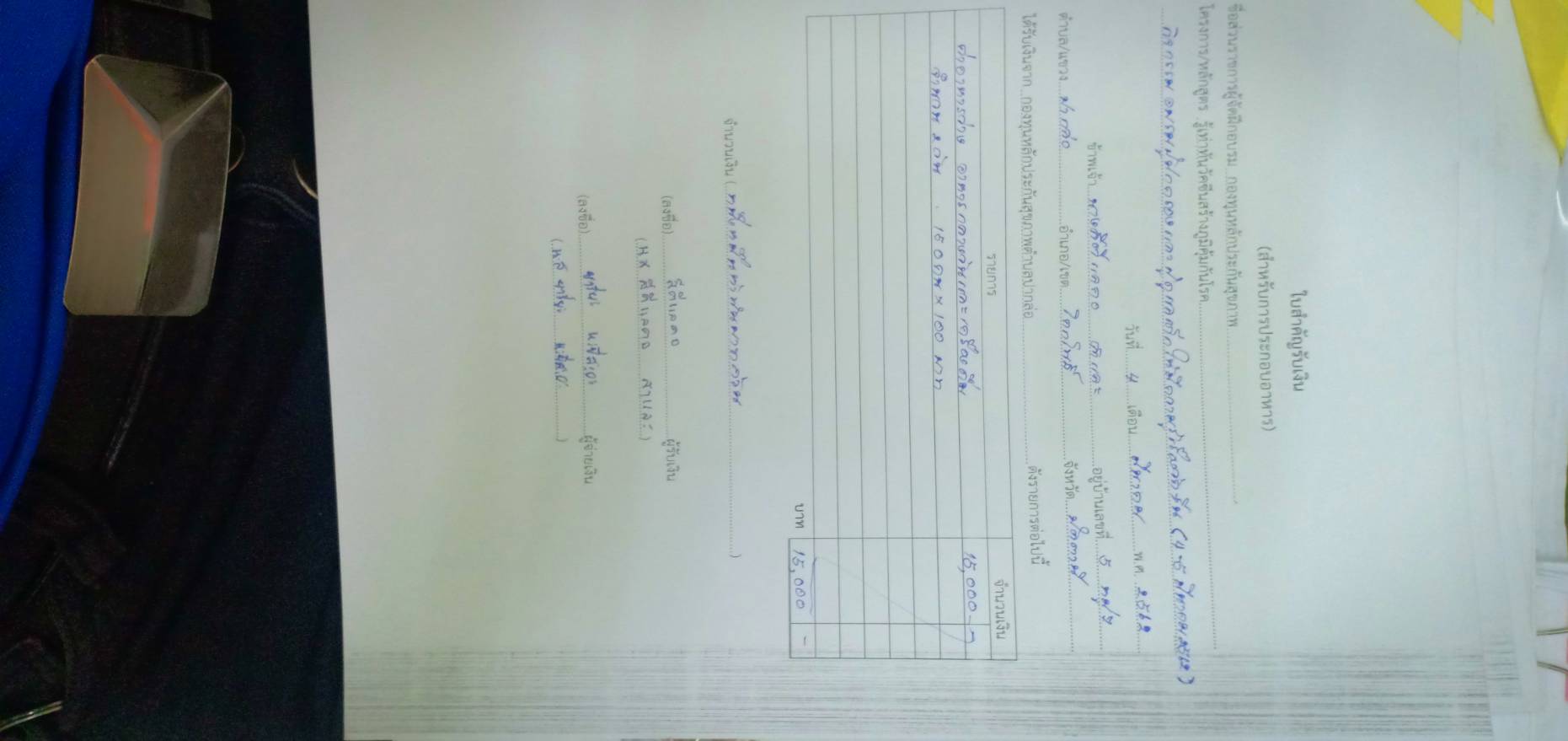 หลักฐานทางการเงินค่าวัสดุอุปกรณ์แฟ้ม เอกสารกิจกรรม1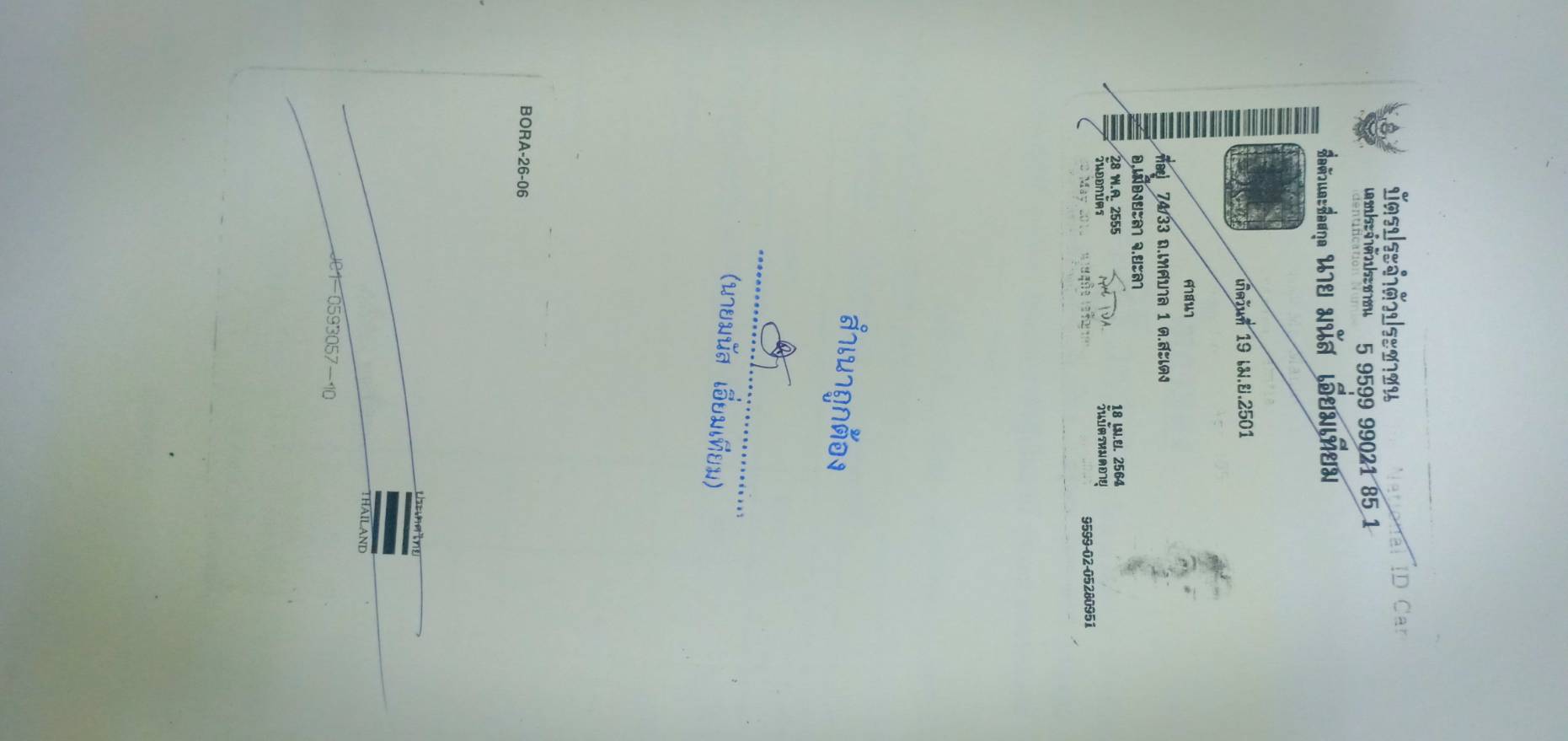 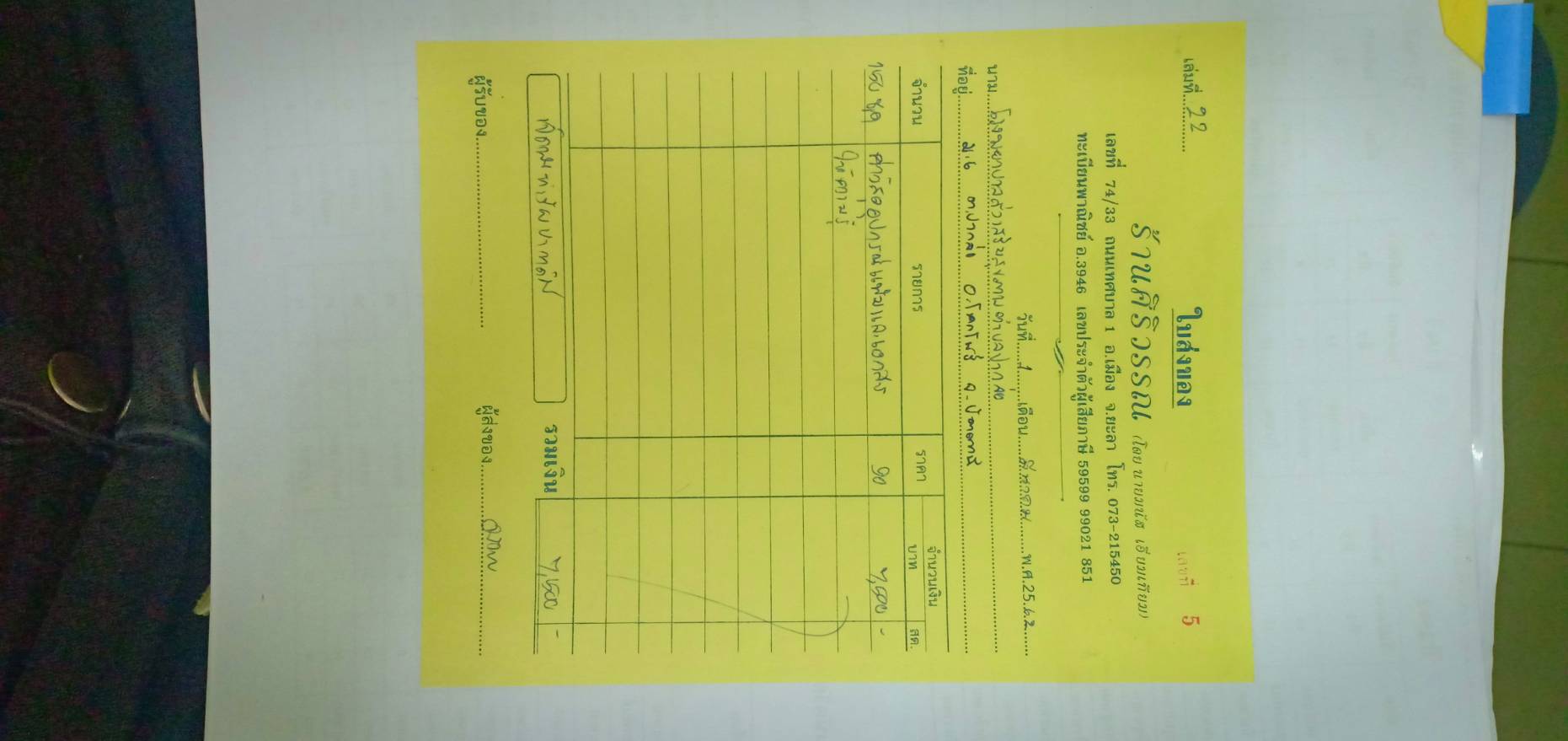 หลักฐานทางการเงินค่าวัสดุอุปกรณ์แฟ้ม เอกสารกิจกรรม 1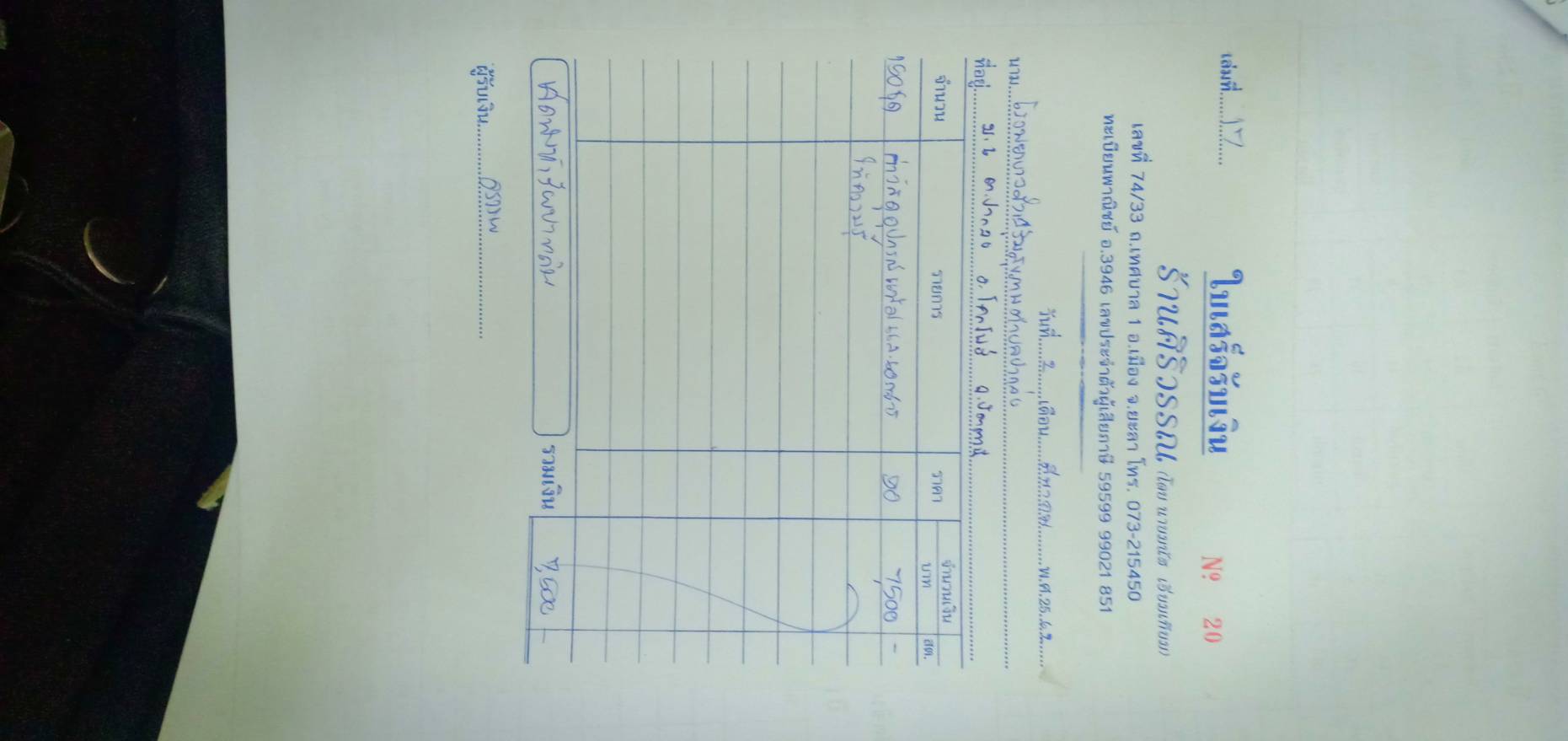 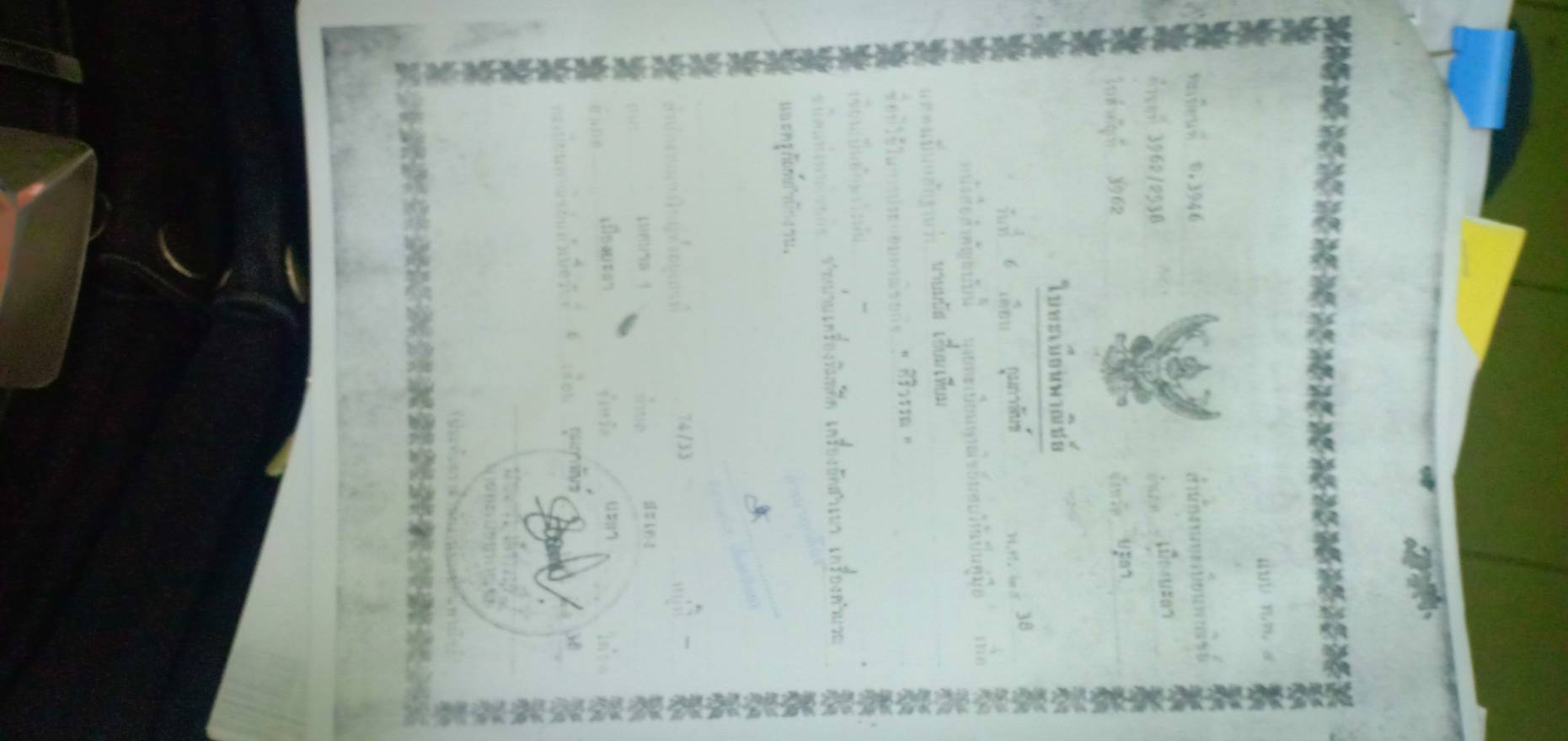 หลักฐานทางการเงินค่าวิทยากรอบรมอสม.และคนท้อง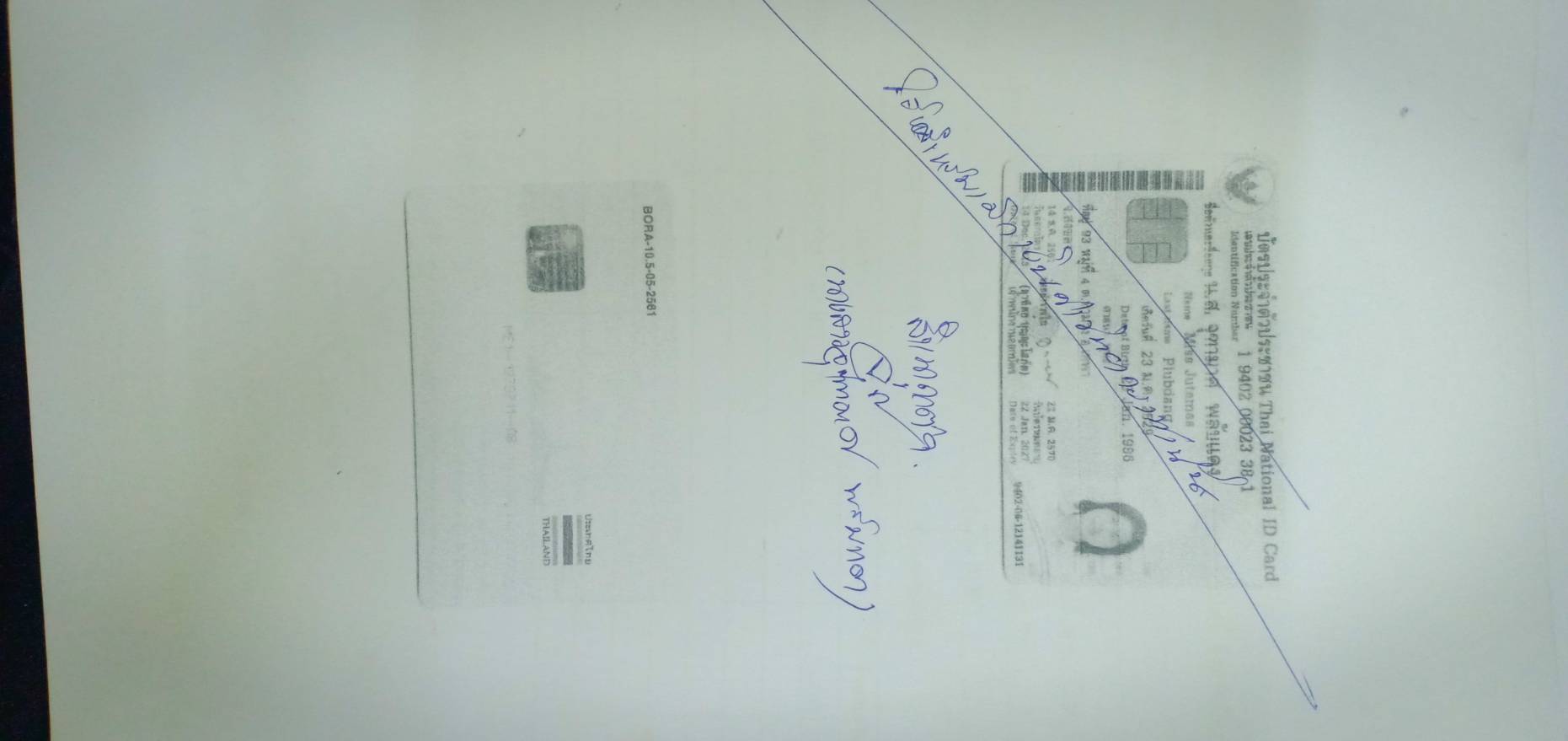 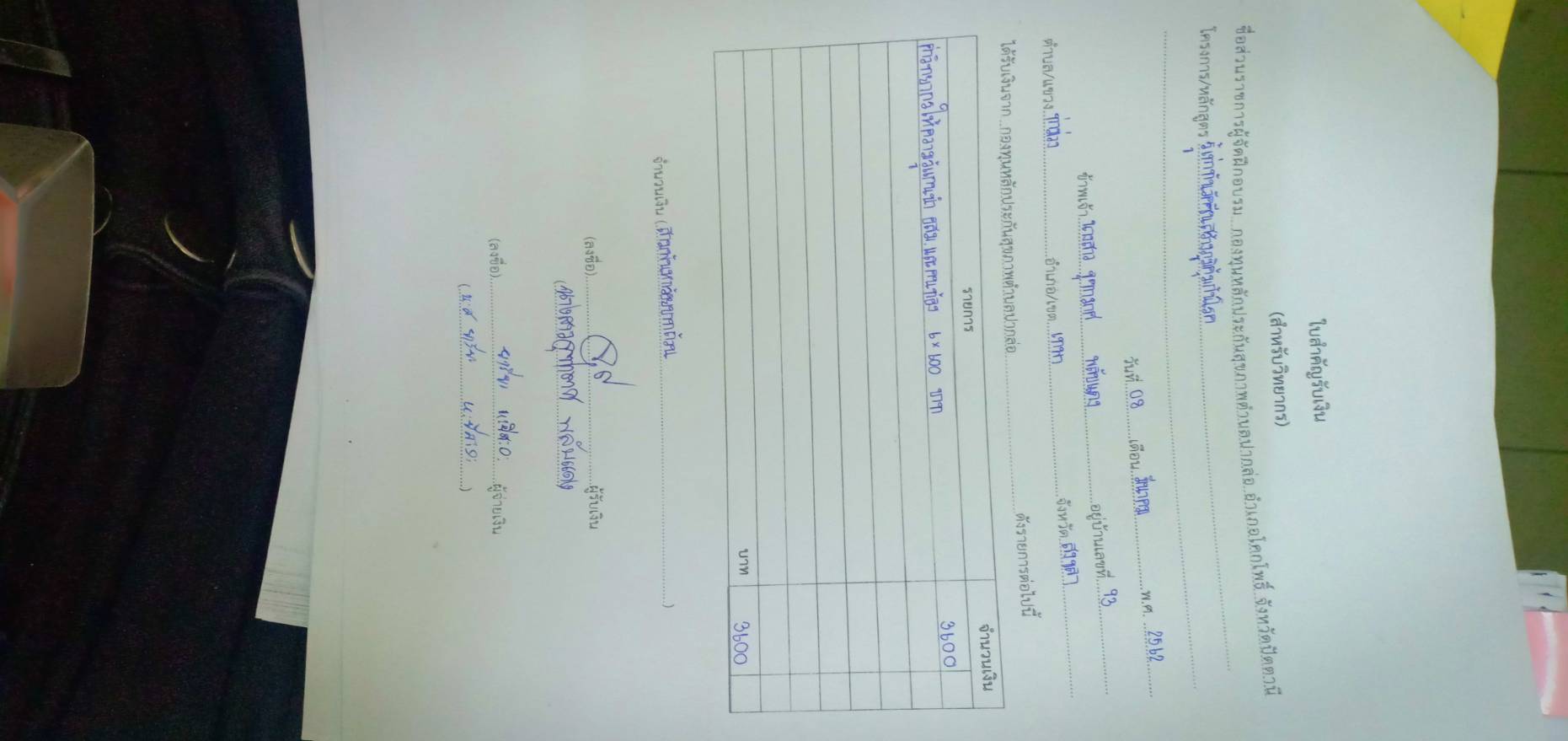 หลักฐานทางการเงินค่าวิทยากรอบรมผู้ปกครอง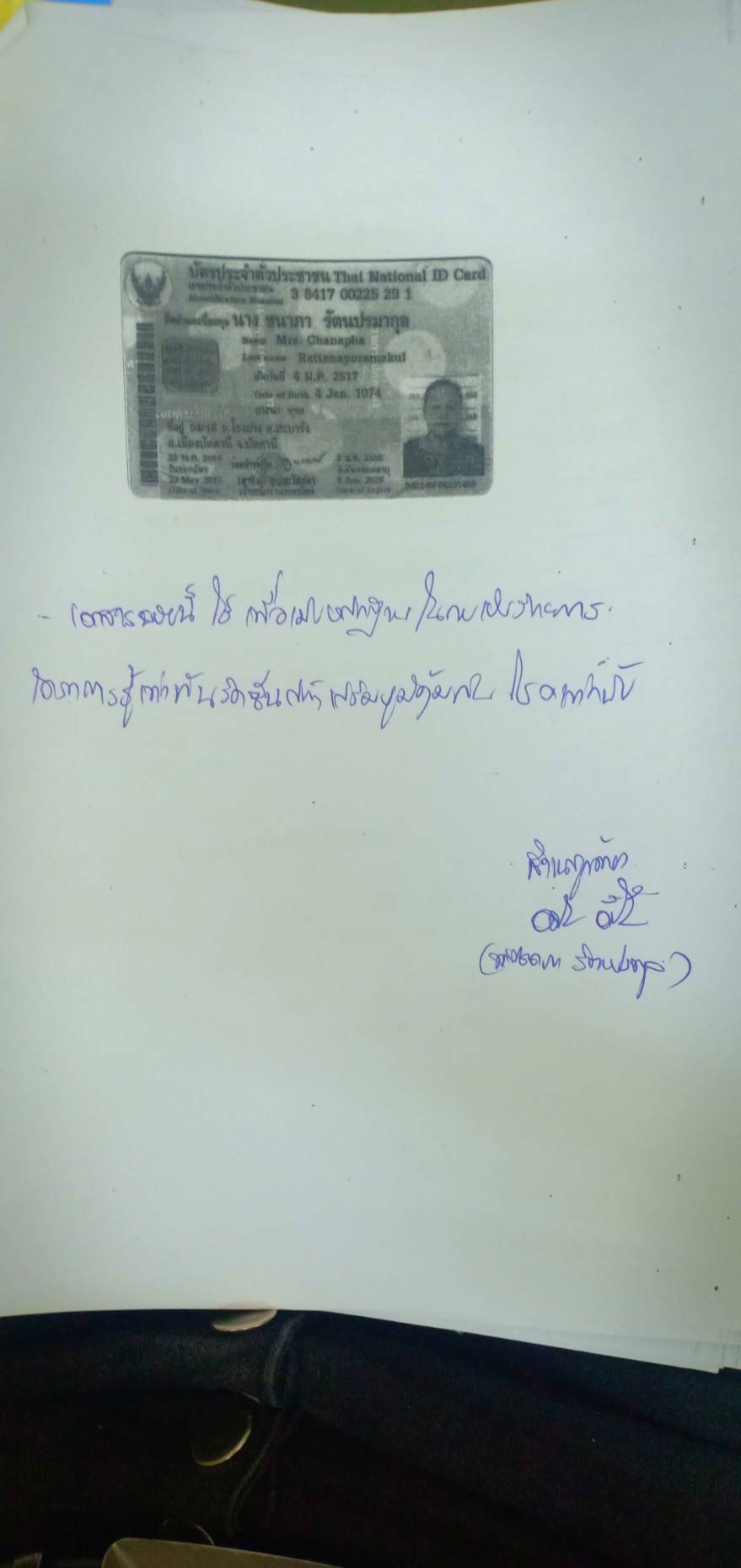 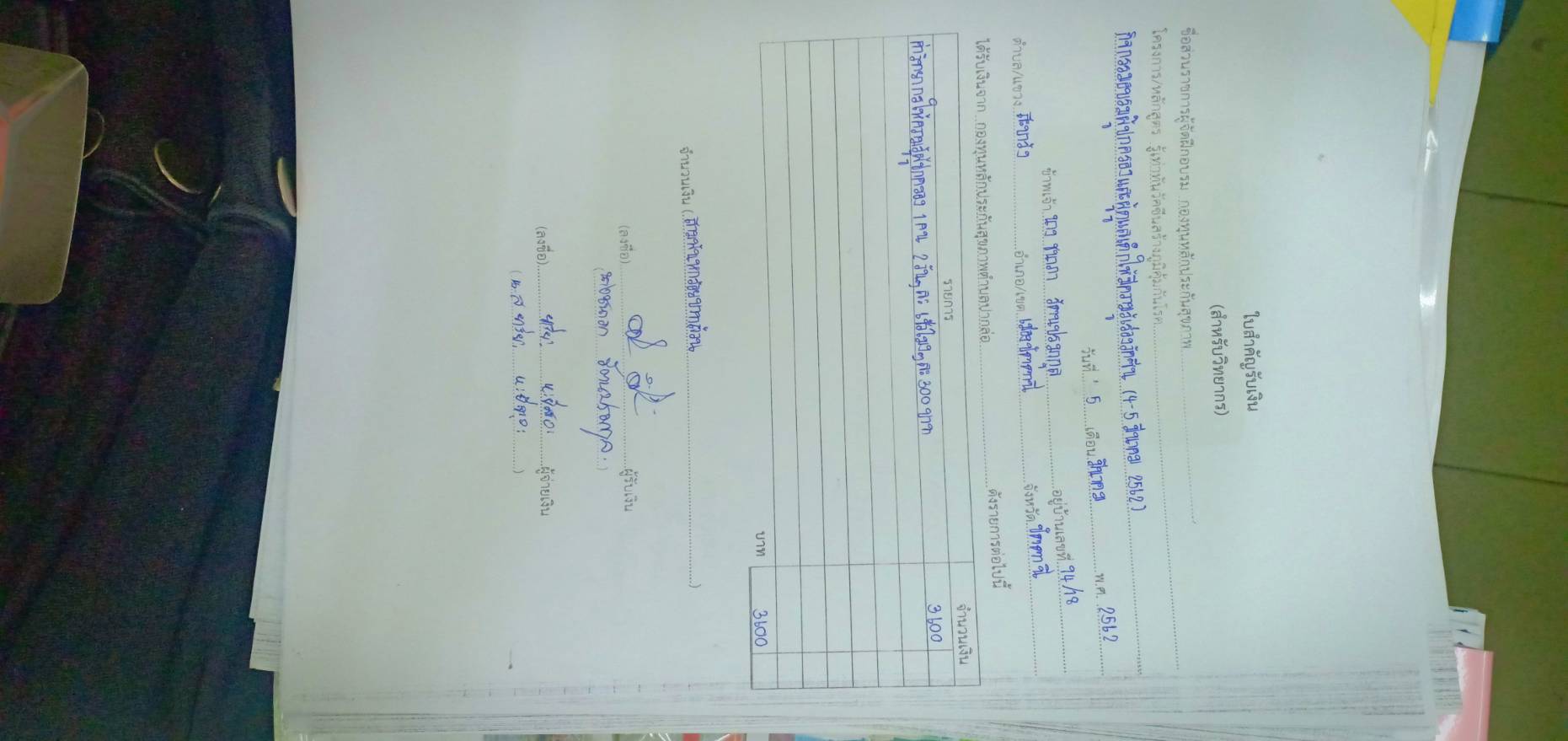 หลักฐานทางการเงินค่าอาหารว่างอสม.แกนนำ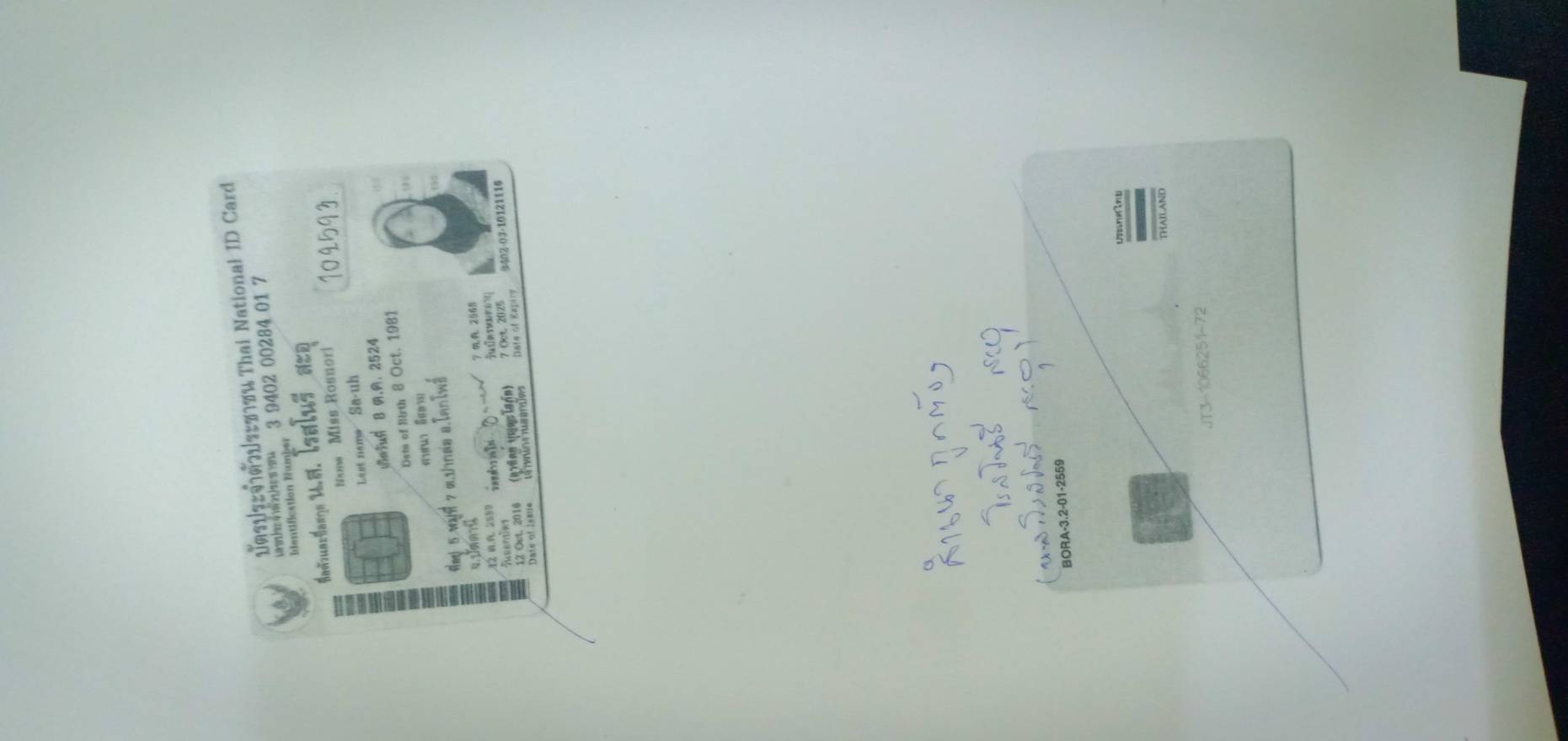 และคนท้อง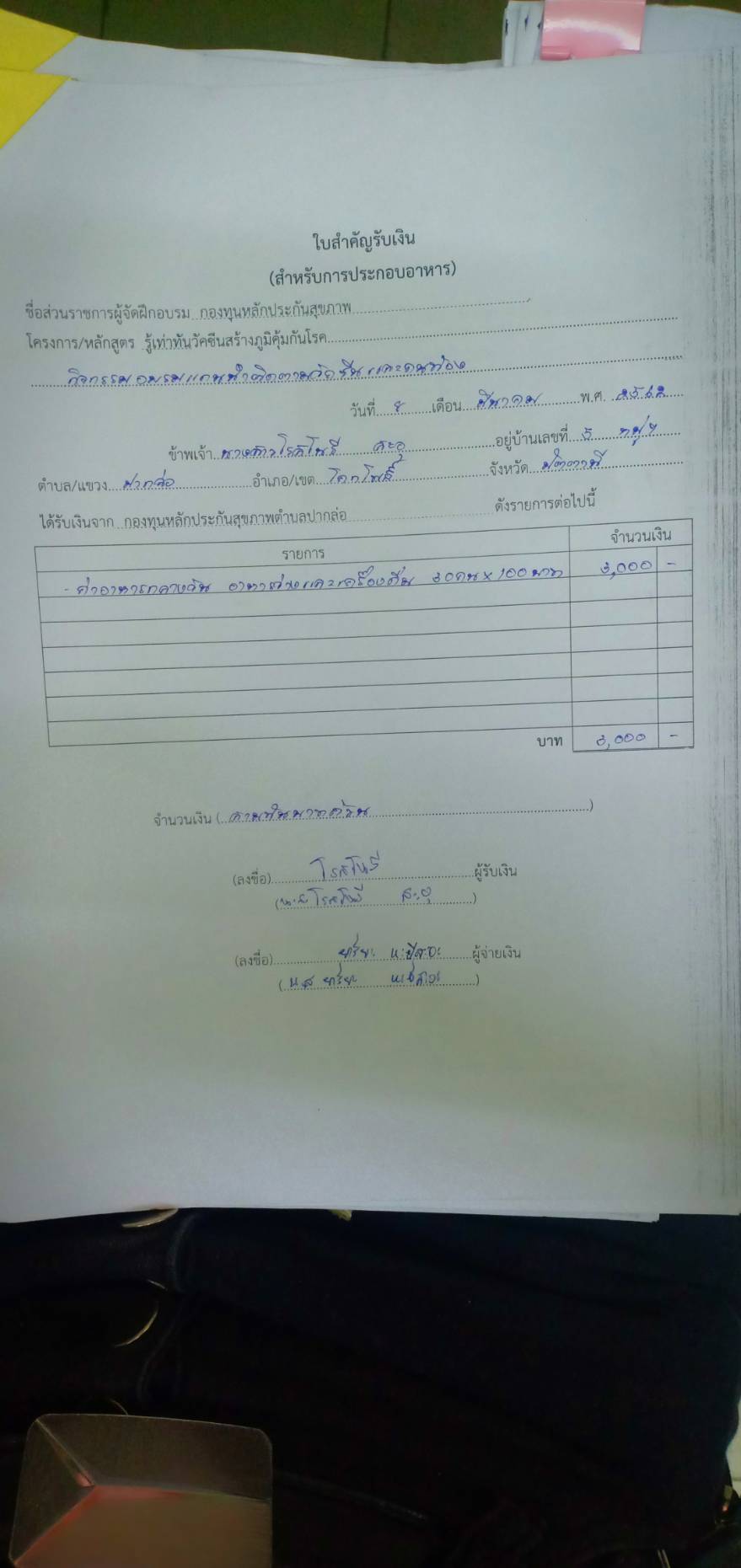 หลักฐานทางการเงินค่าอาหารแกนนำติดตามวัคซีนทุกอังคารที่ 2 และ 3 ของเดือนกิจกรรมที่3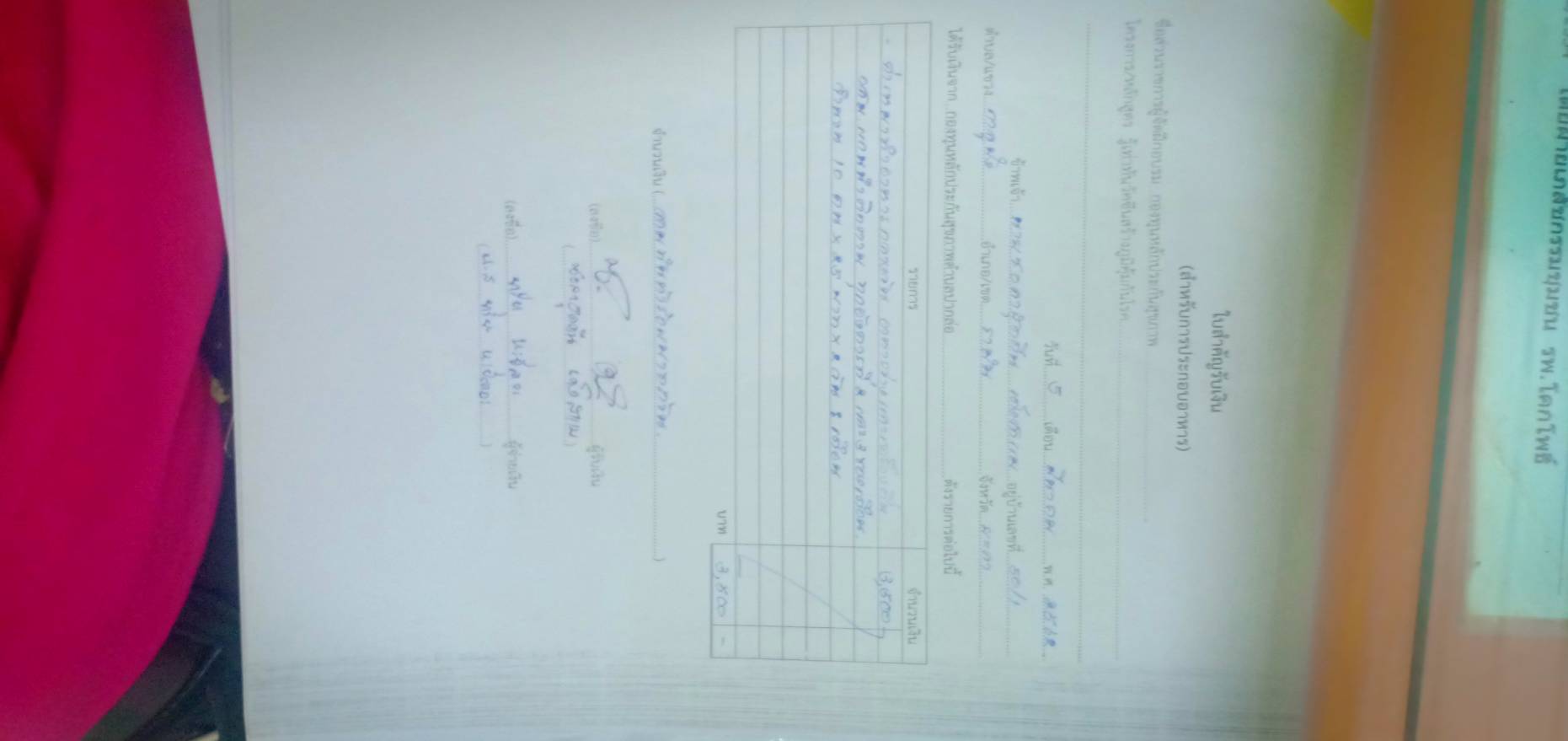 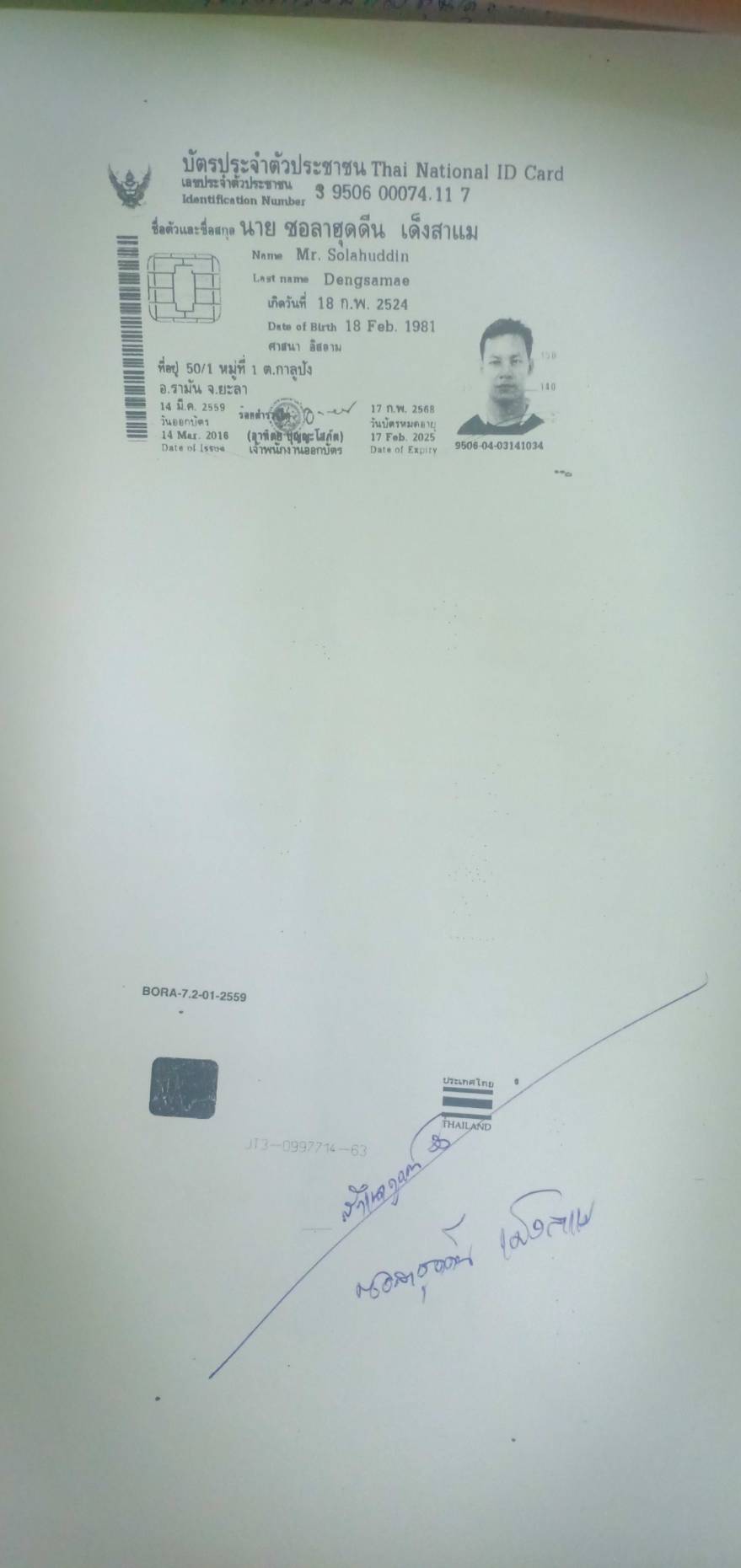 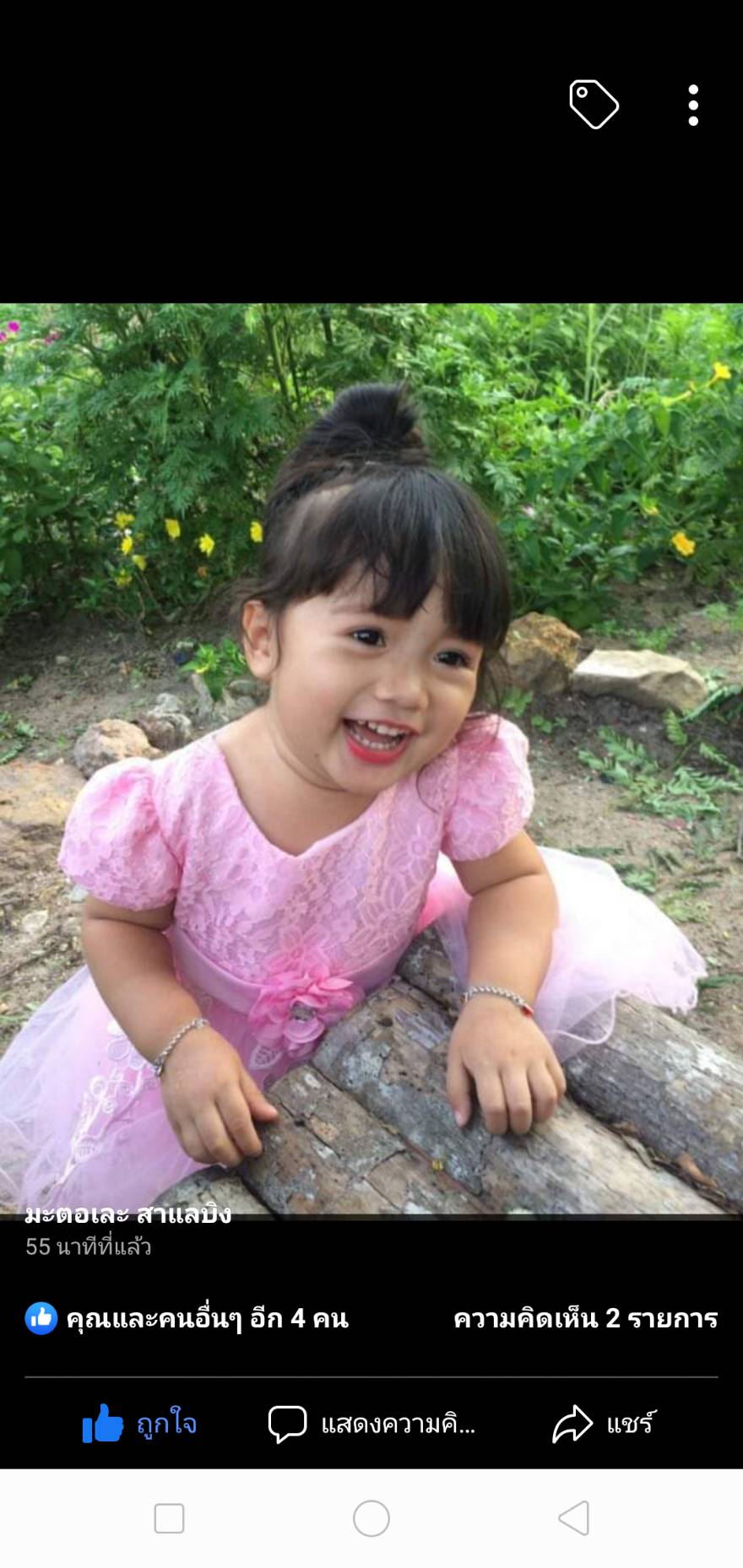 ข้อ1234567891011ตอบถูกคะแนน0112846530202.902.906.252512.518.7515.629.3806.2               ปัญหา                       แนวทางแก้ไข1.เด็กอยู่กับยาย พ่อแม่ทำงานที่อื่น 1.ให้แจ้งอสม.ประจำพื้นที่เพื่อพาเด็กมารับวัคซีน2.พ่อแม่ลืมวันนัด2.มีระบบการเตือนโดยโทรตาม อสม.ตามก่อนวันนัด มีหนังสือติดตาม แจ้งทางไลท์ให้อสม.ตามก่อนวันนัด3.เด็กไปๆ มาๆ ระหว่างพื้นที่ 3.แจ้งให้ไปรับบริการที่ใดก็ได้โดยพาสมุดสีชมพู4.คนใดคนหนึ่งในครอบครัวไม่ให้ฉีด4. อธิบายถึงความสำคัญให้ทราบเพื่อการตัดสินใจ5.ผู้ปกครองมาแจ้งเกิดแต่ไม่ยินยอมฉีด5.จนท.เข้าไปอธิบาย แจ้งผลต่อผู้ใหญ่บ้าน กำนัน ผอ.รพ.สต.ดำเนินการต่อไป6.มีเด็กที่ป่วยเป็นหัดตอนอายุไม่ถึงเกณฑ์รับวัคซีนจำนวน 1 ราย ด้วยอายุ 6 เดือน6.ให้ความรู้กับผู้ปกครองเรื่องการที่นำบุตรหลานที่อายุไม่ถึงเกณฑ์รับวัคซีนไปๆ มาๆ ระหว่าพื้นที่อาจทำให้รับเชื้อโรคมาได้ แนะนำให้เด็กอยู่ประจำที่ พยายามรับวัคซีนให้ครบตามเกณฑ์/ให้บริการวัคซีนกับบุคคลที่สัมผัสโรคในพื้นที่  ให้สุขศึกษา7.ยังมีผู้ปกครองส่วนน้อยที่ไม่ยินยอมรับวัคซีน7.นำทีมลงให้สุขศึกษาให้ความรู้ประโยชน์  แจ้งผู้นำชุมชน ผอ.รพ.สต. สสอ.เพื่อรับทราบปัญหา เพื่อหาทางแก้ไขต่อไป8.วันนัดวัคซีนตรงกับวันหยุดเยอะ8.ต้องมีการเลื่อนวันไปเรื่อยๆ ของเดือนนั้นๆ 